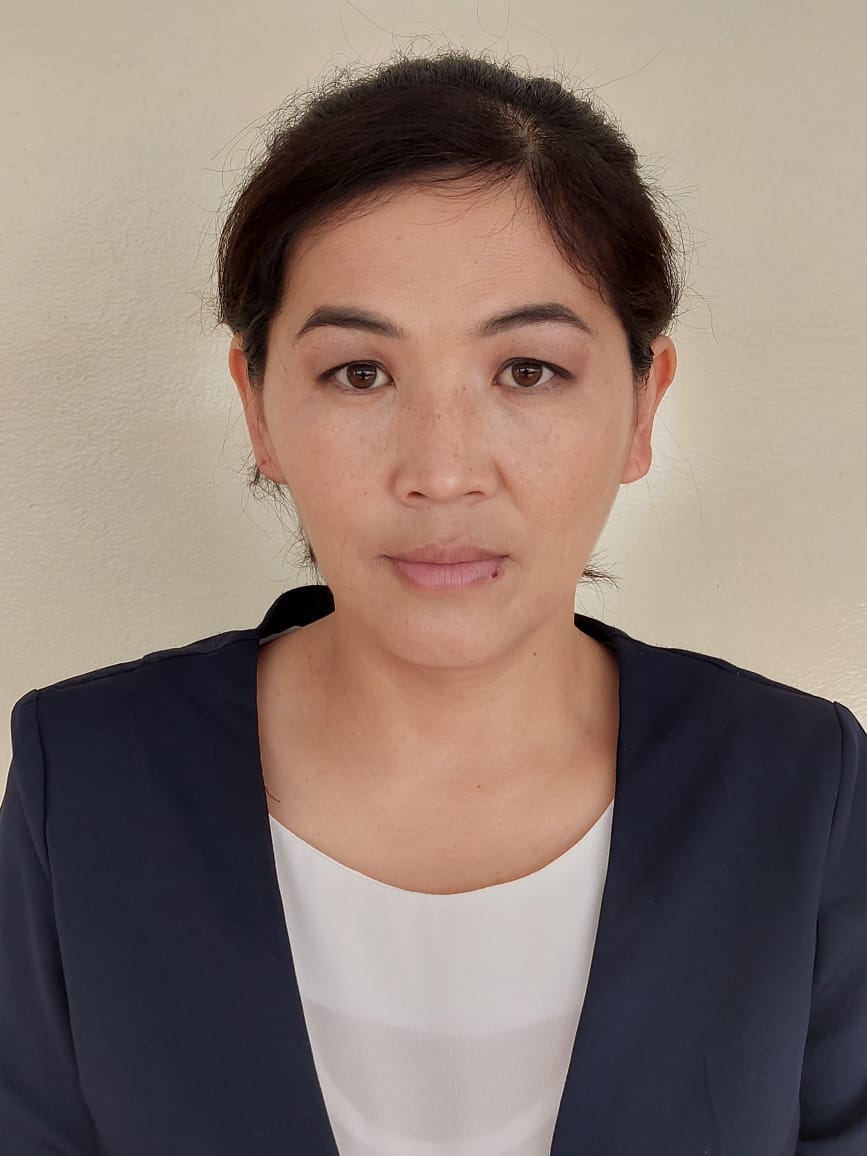 Қарабекова Қаламқас СериковнаҚазақ10.07.1987ОҚМПИОрыс тілі мен әдебиеті13 жыл13 жылПедагог-модераторТүркістан облысы, Қазығұрт ауданы, Сынтас елді мекені, Т.Құдайбергенов №13Тел: 87079746393Почта: plusm0534gmail.com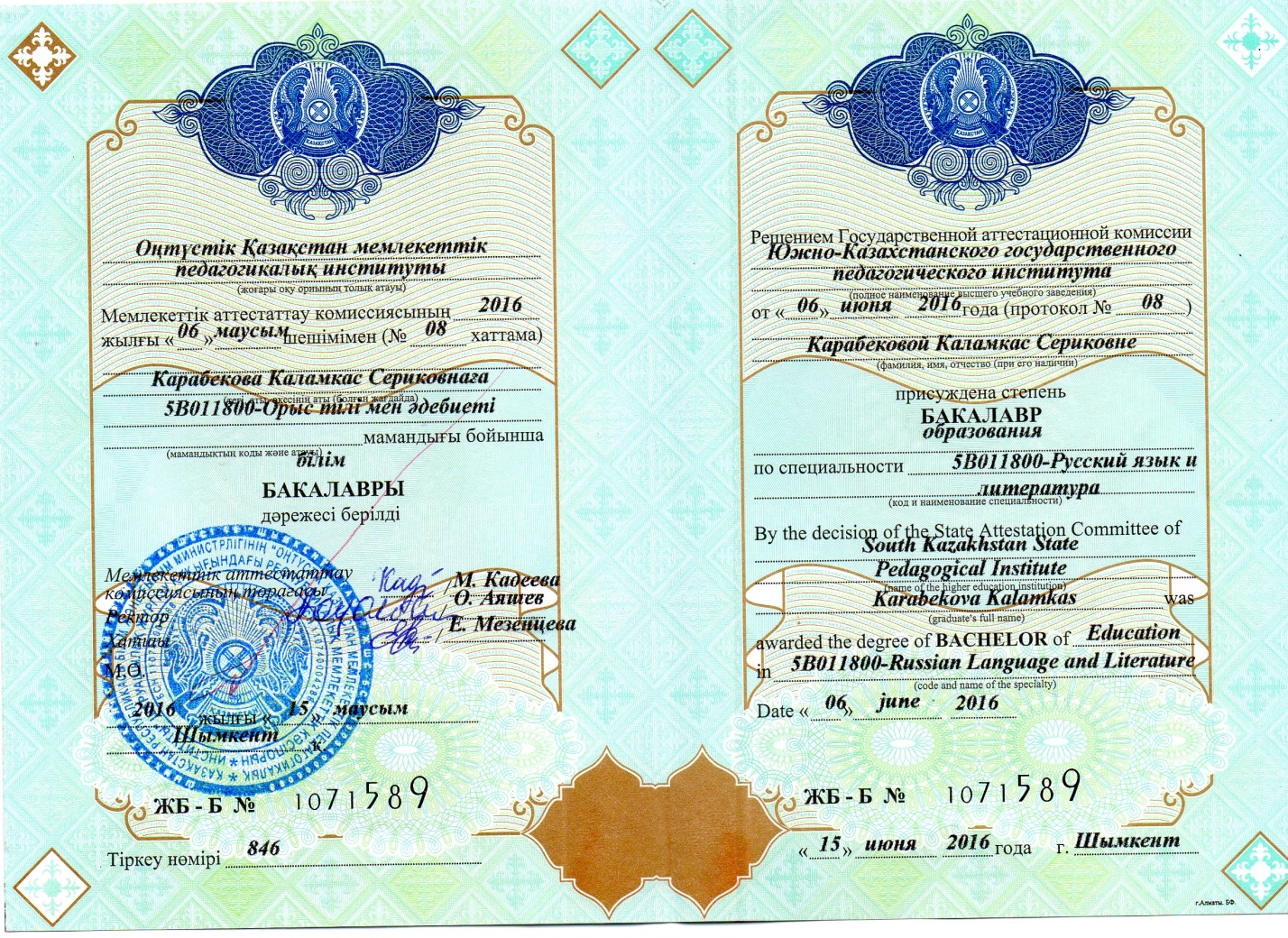 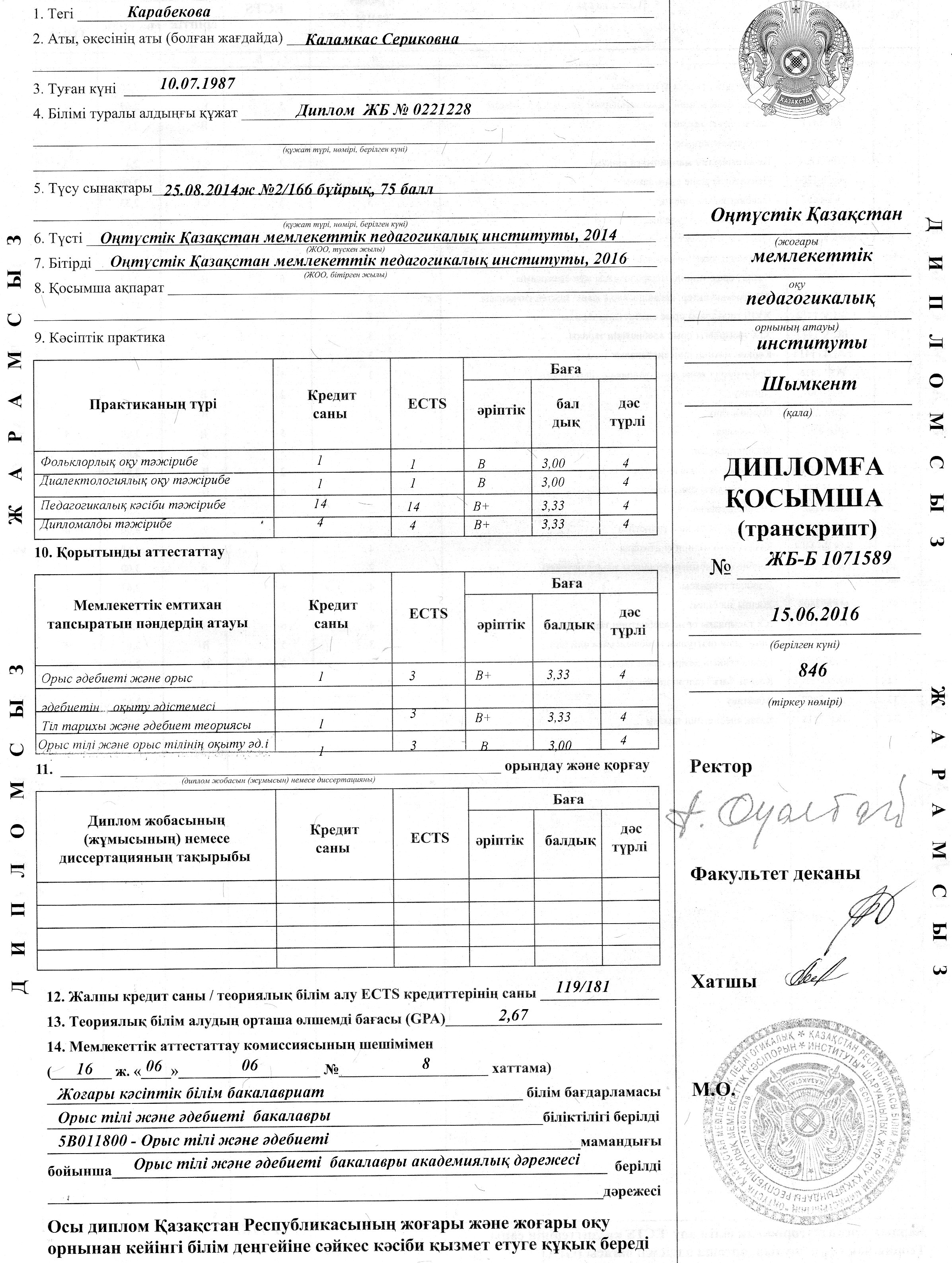 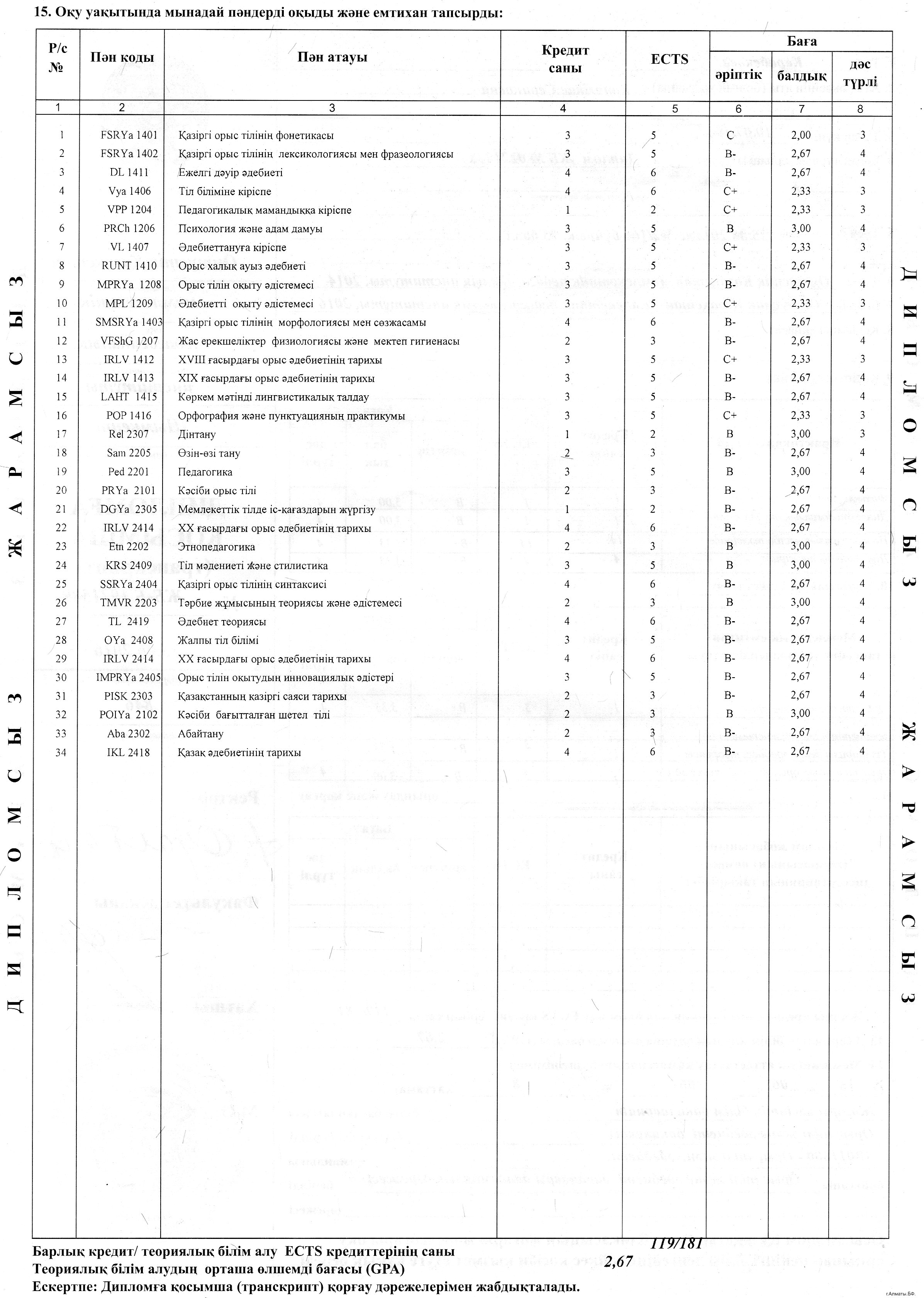 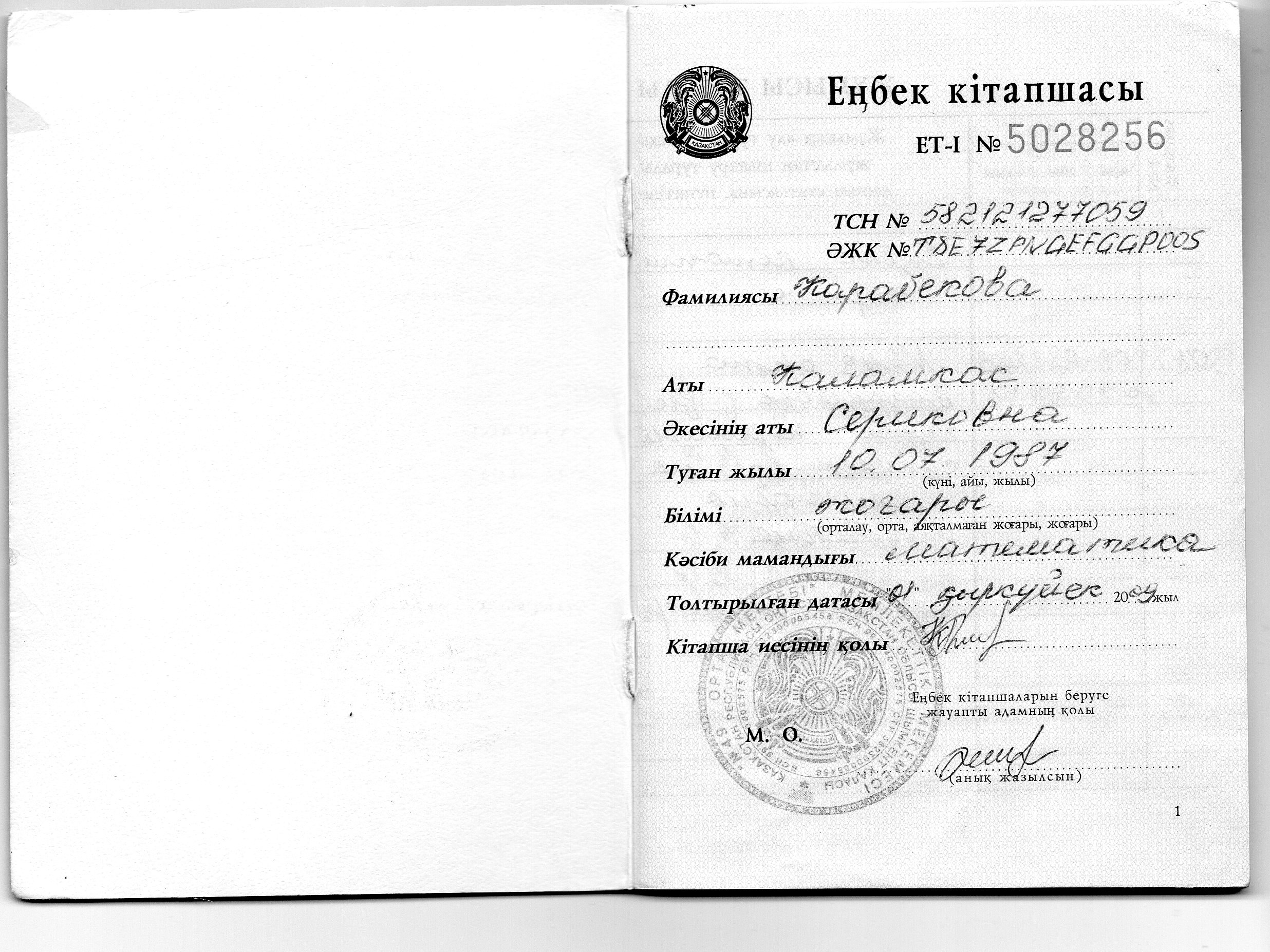 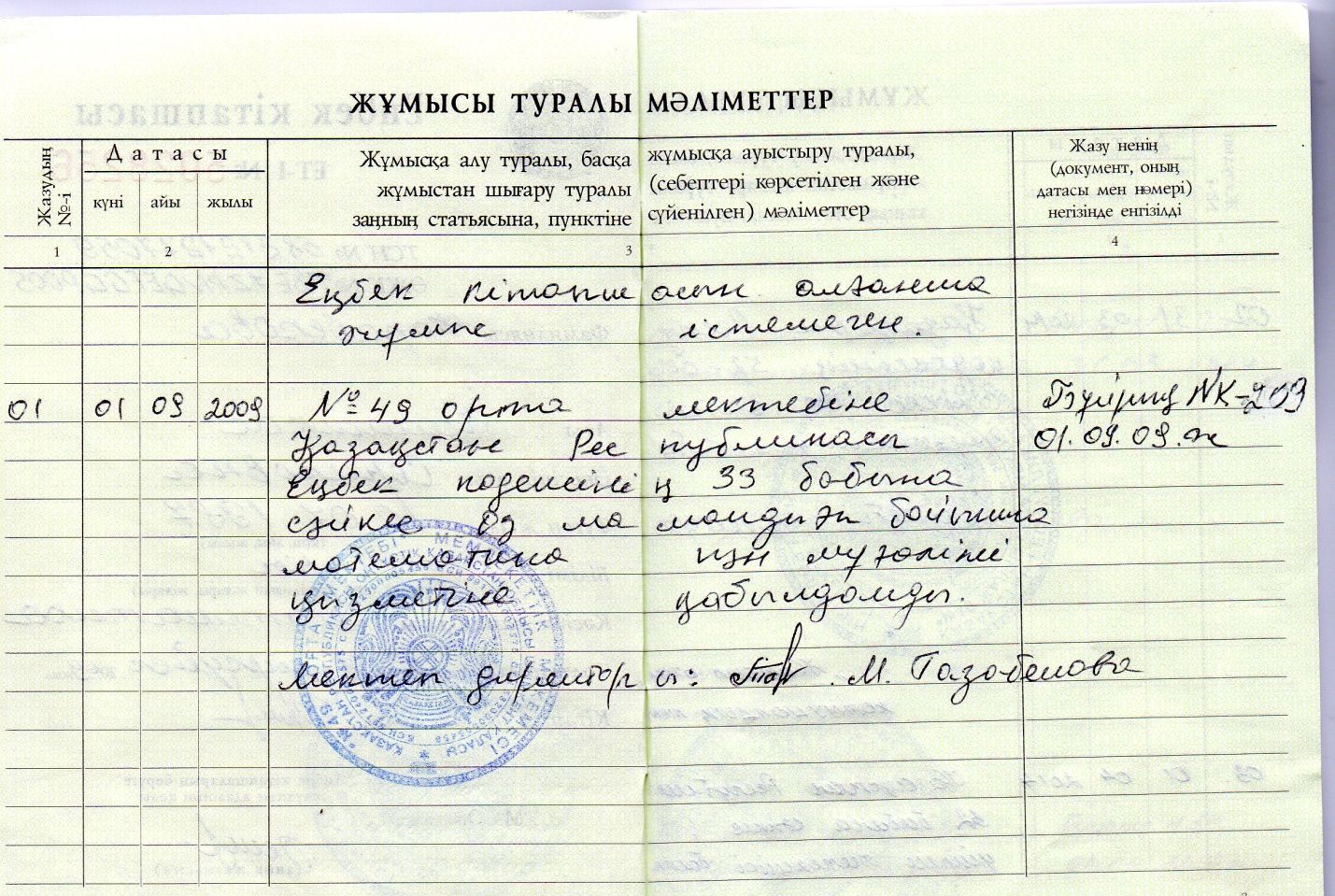 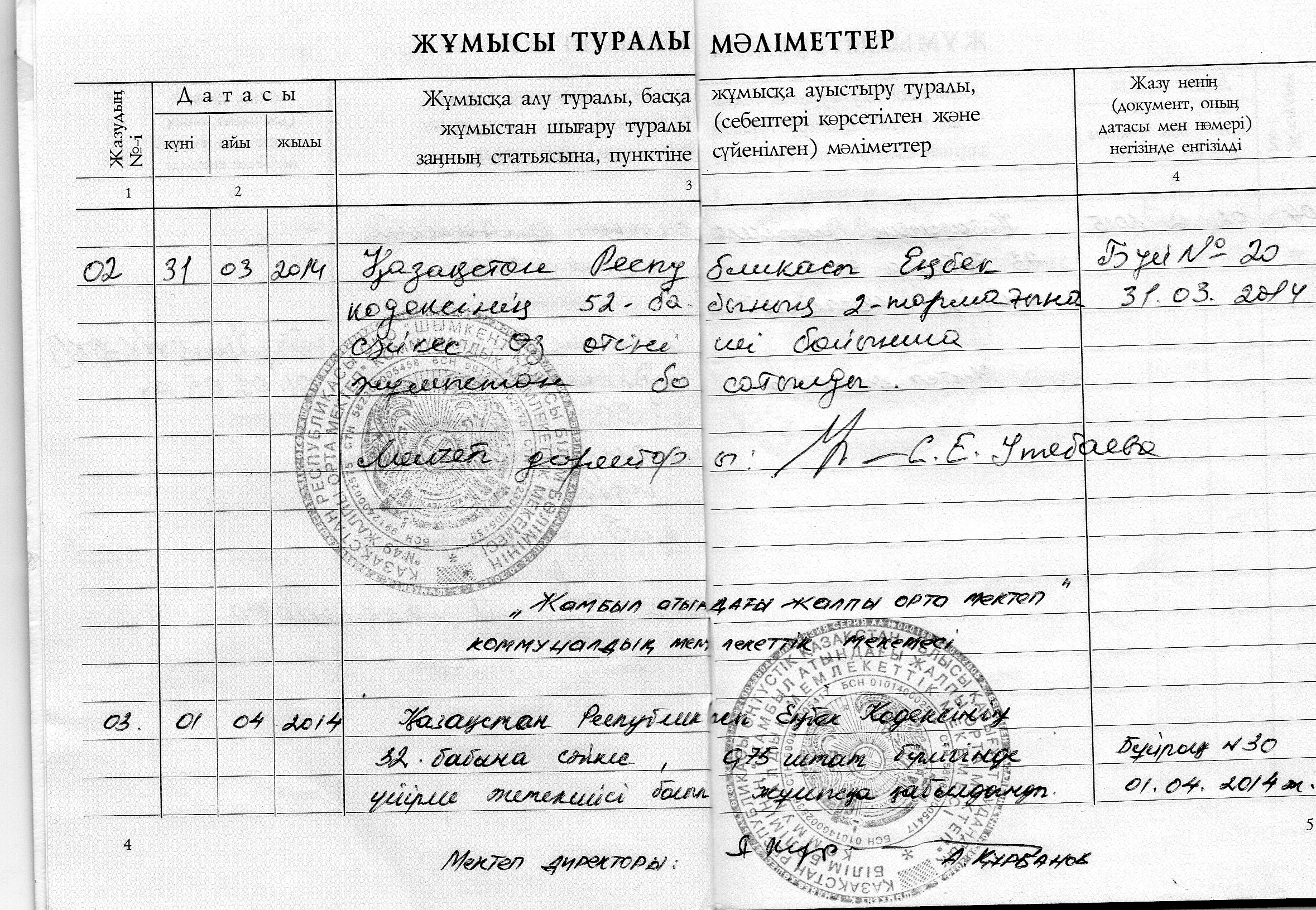 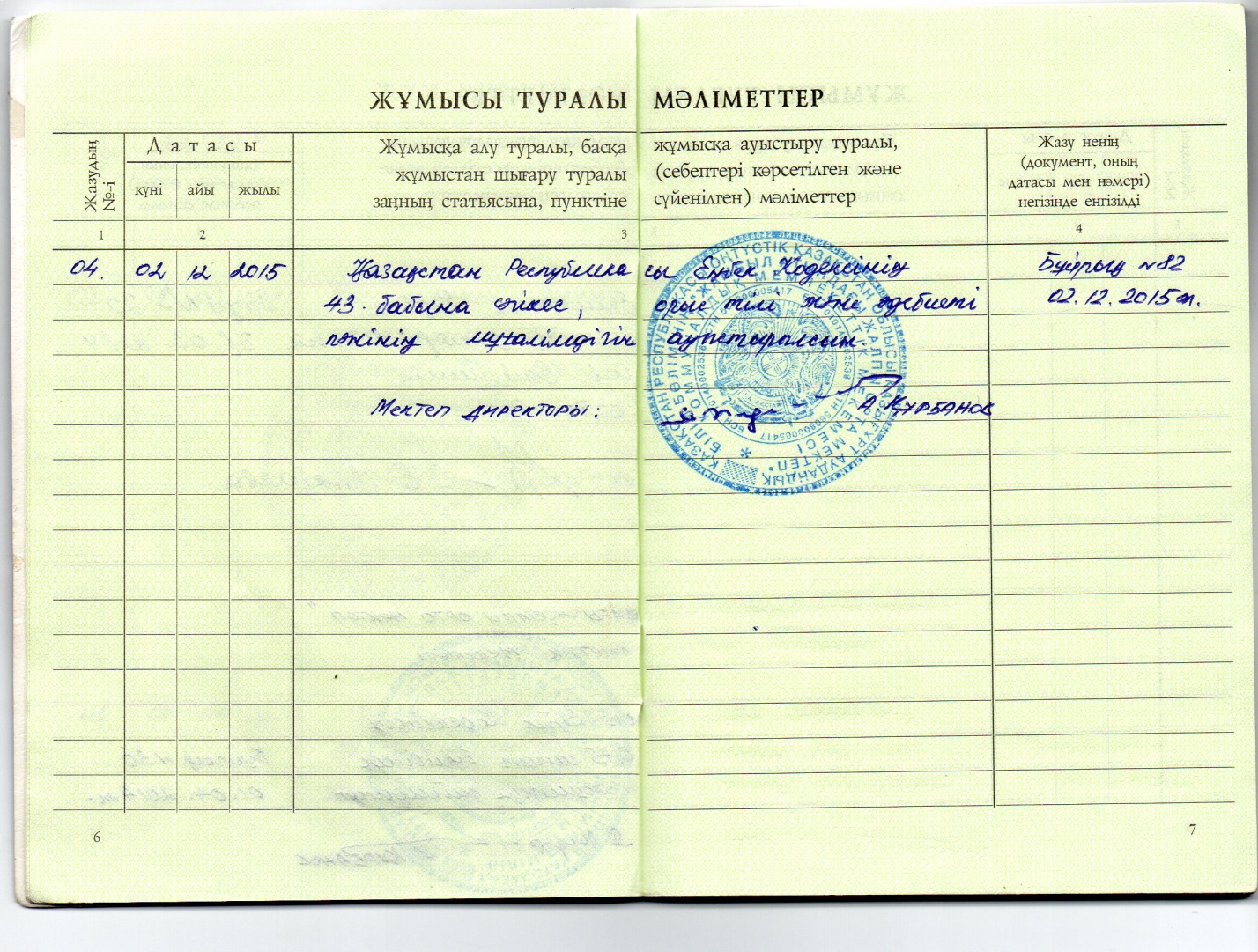 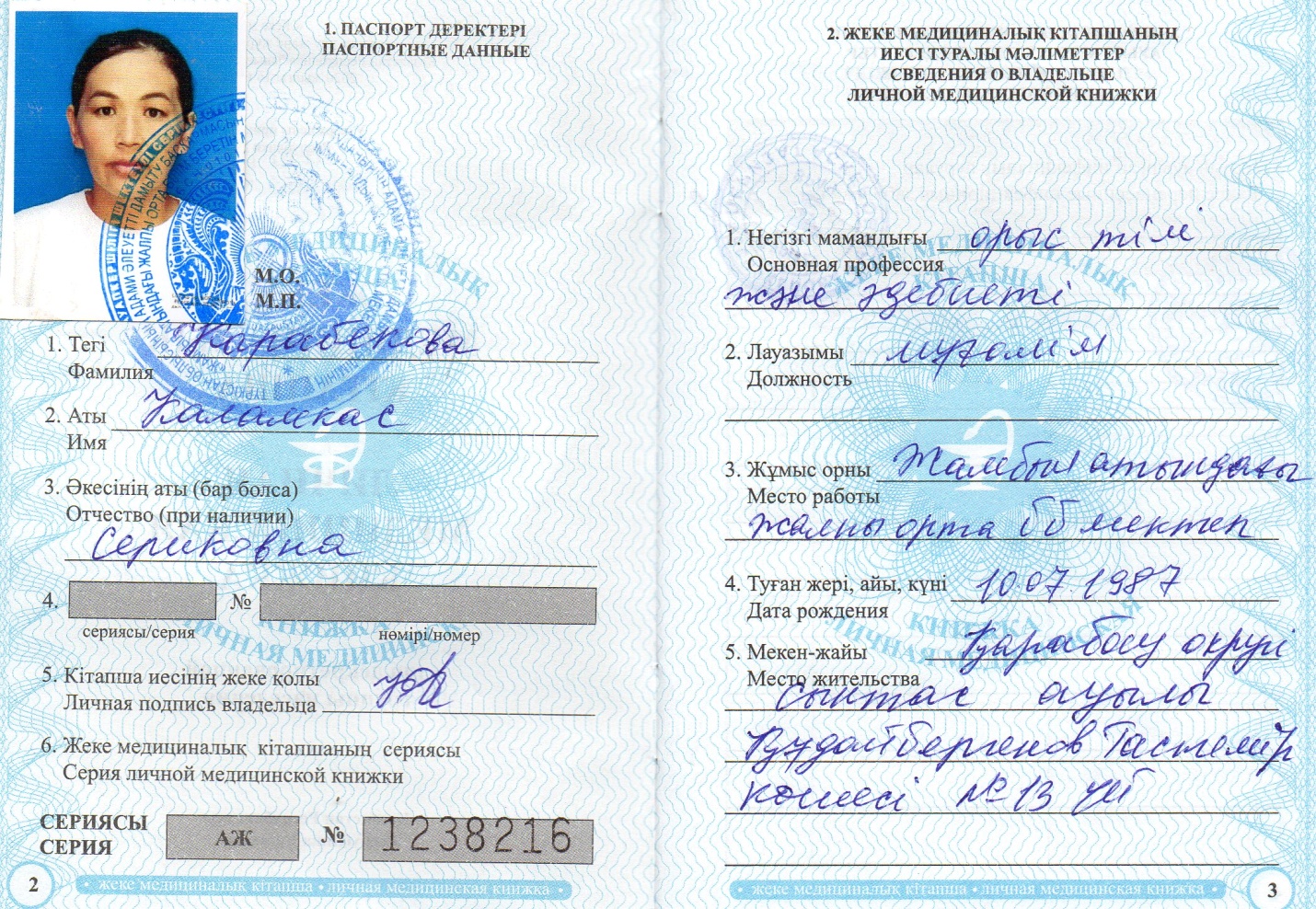 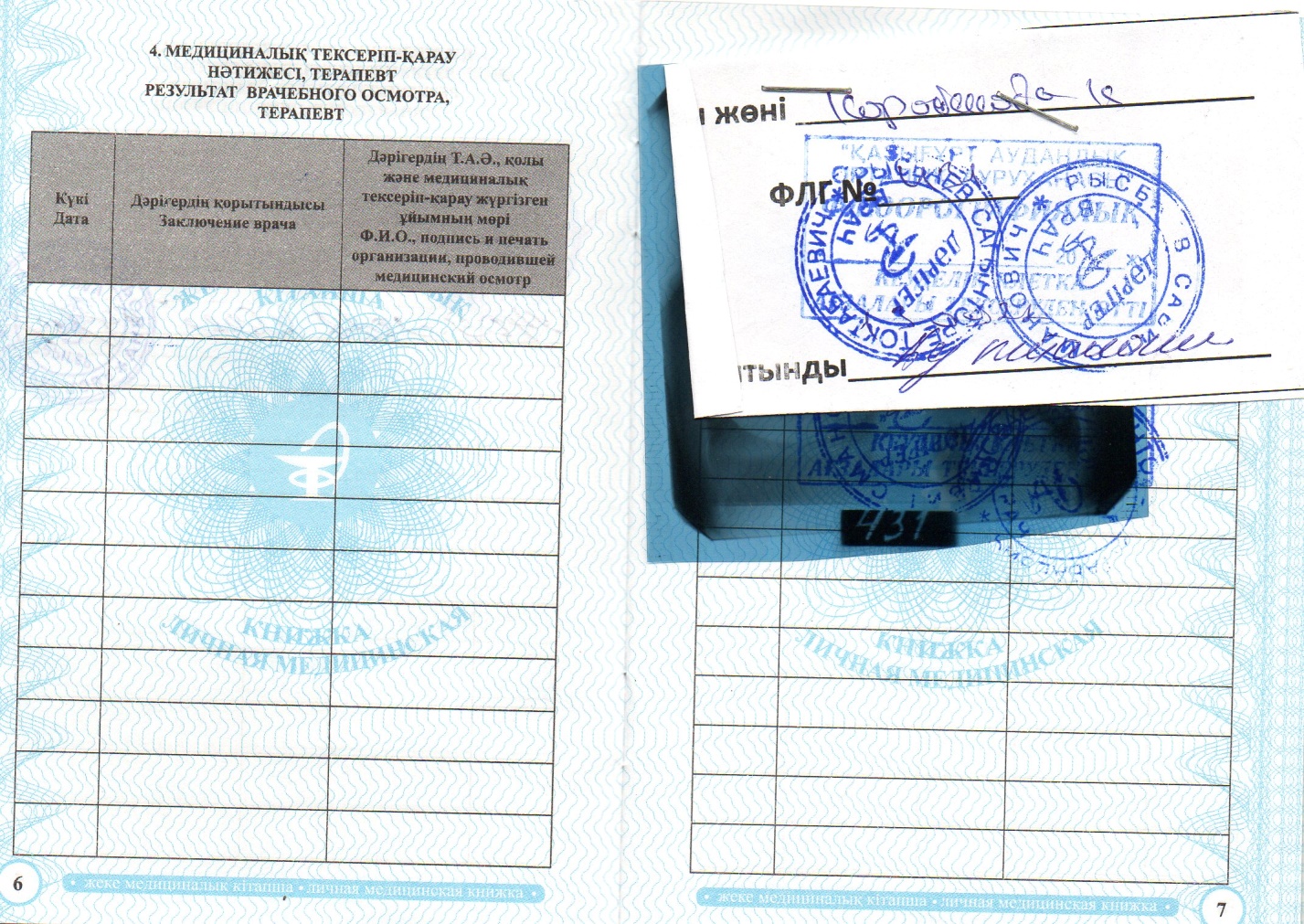 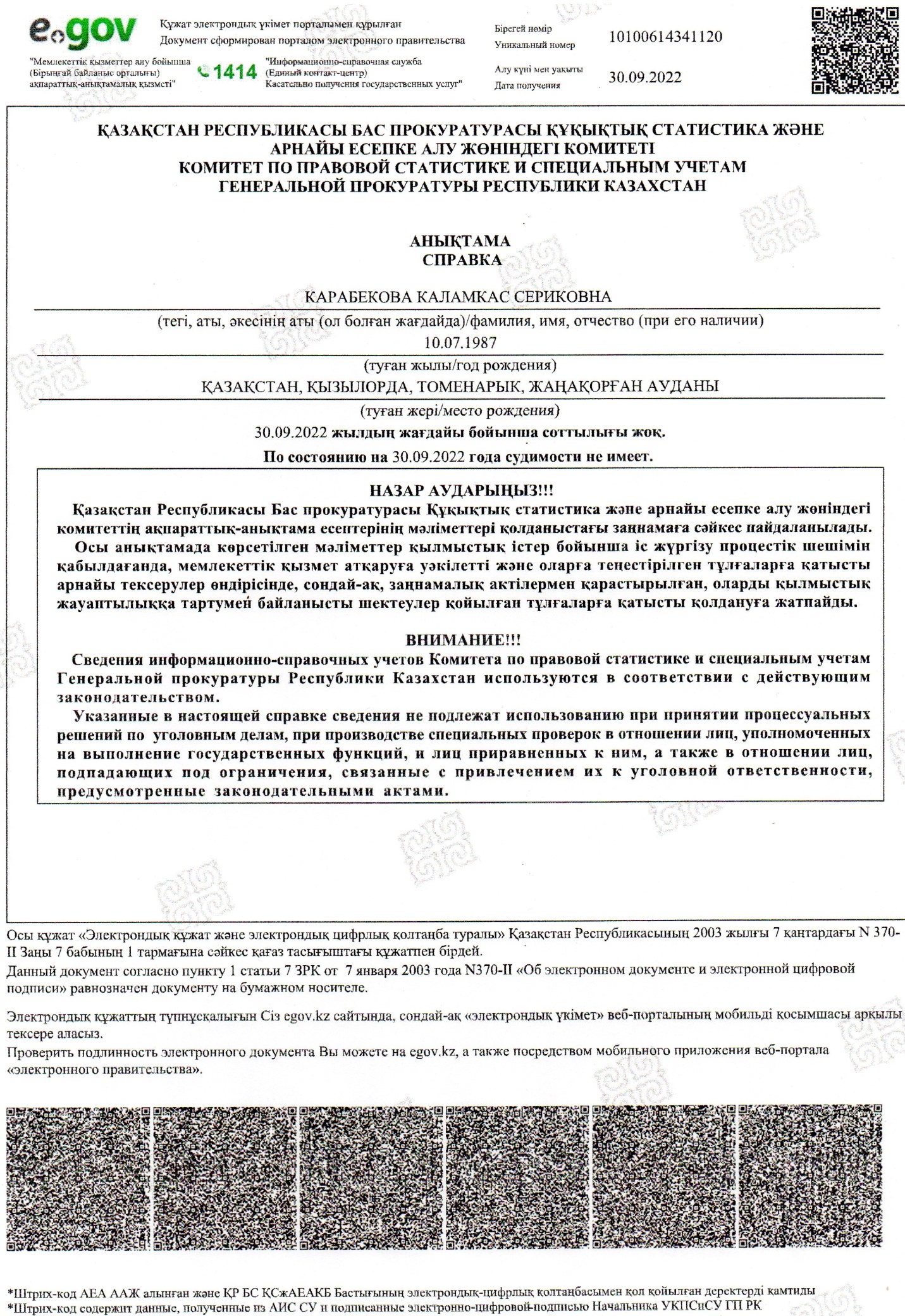 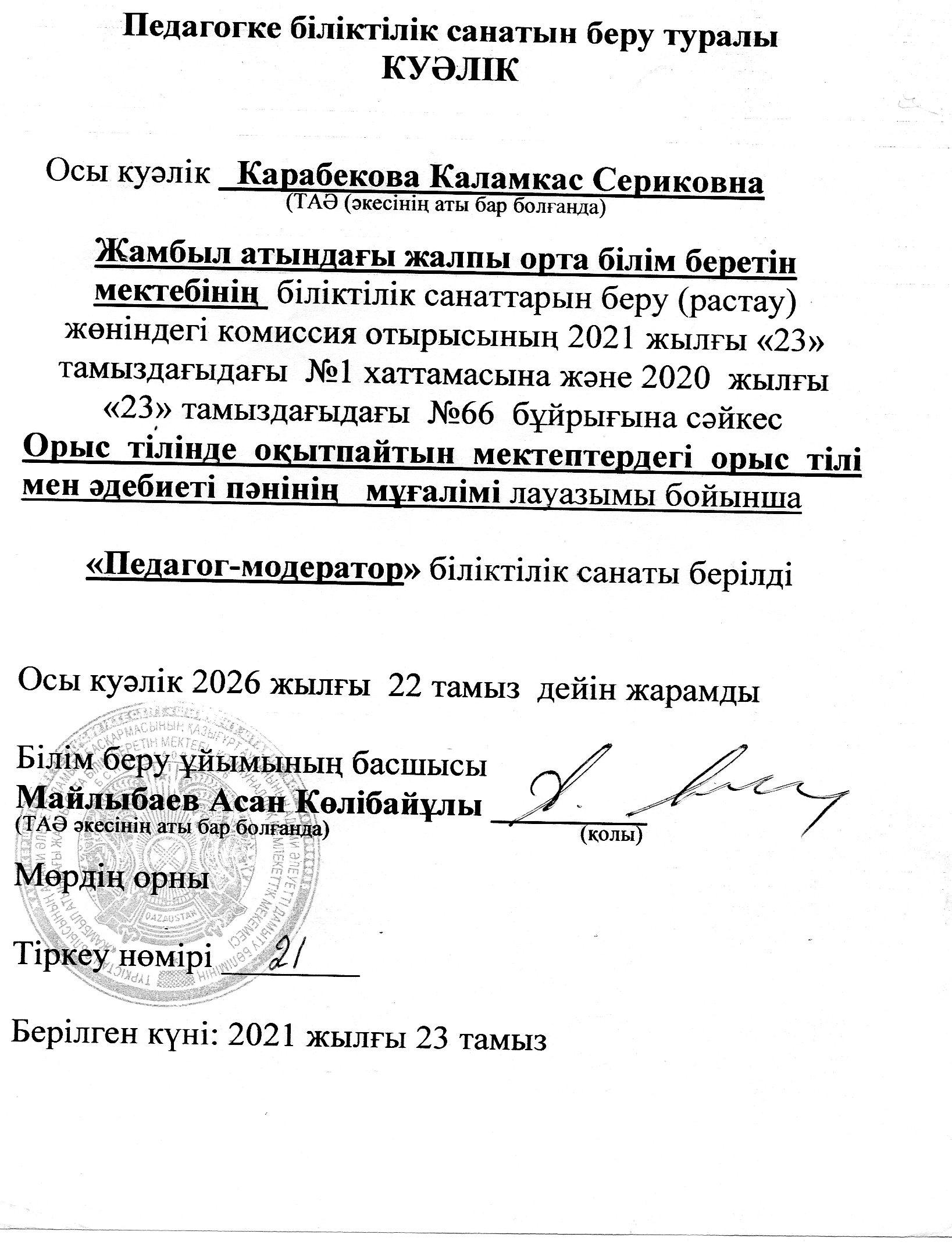 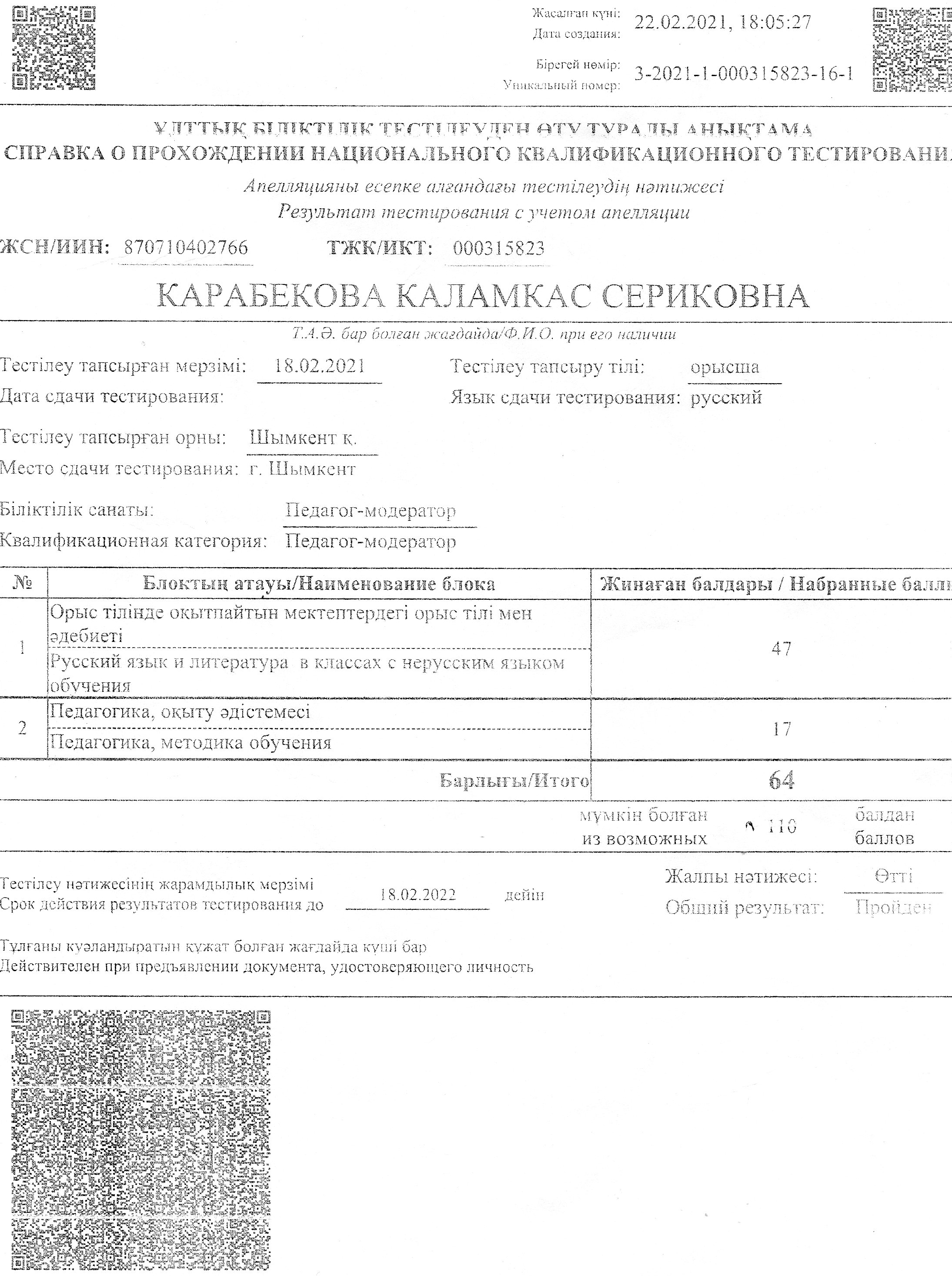 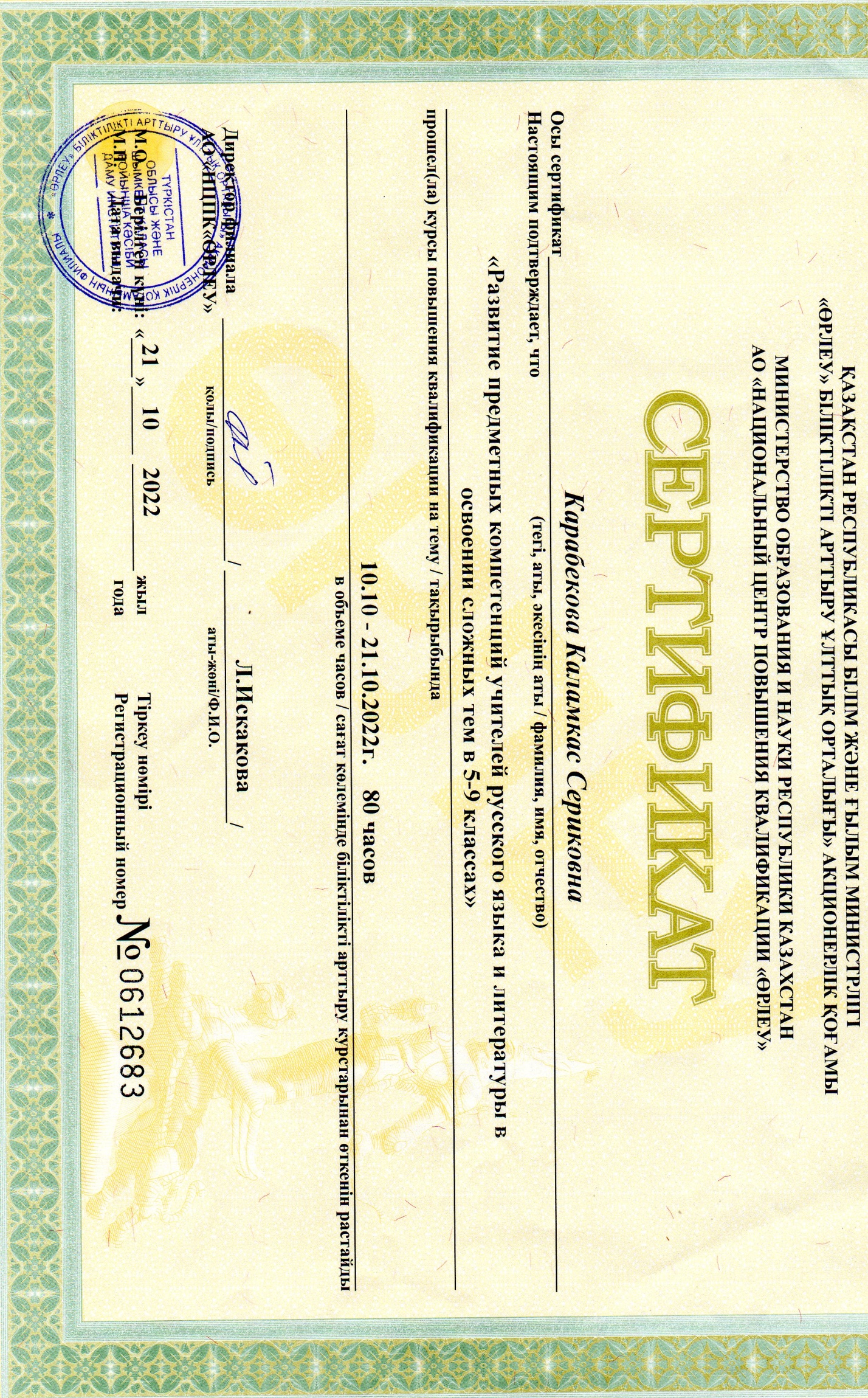 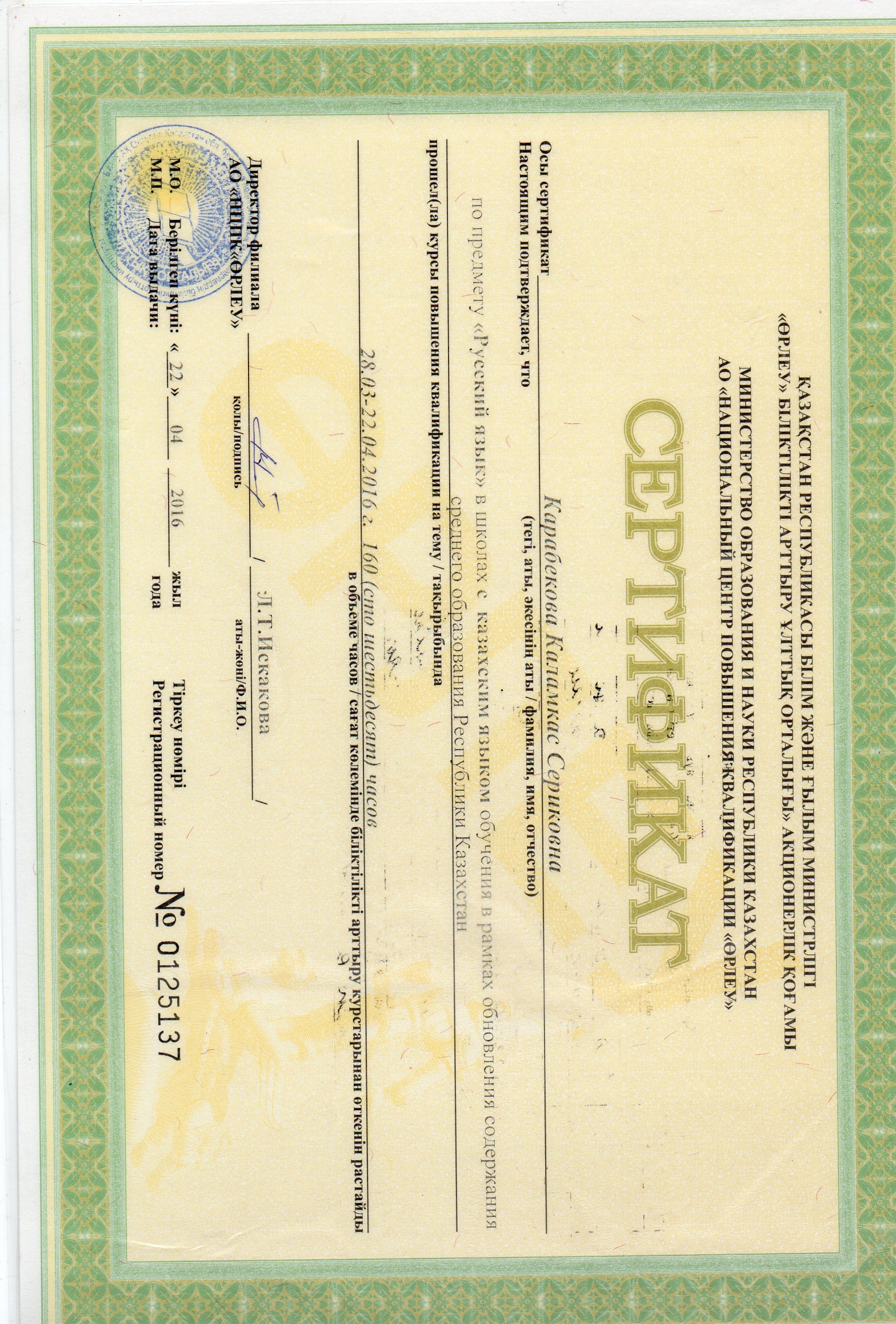 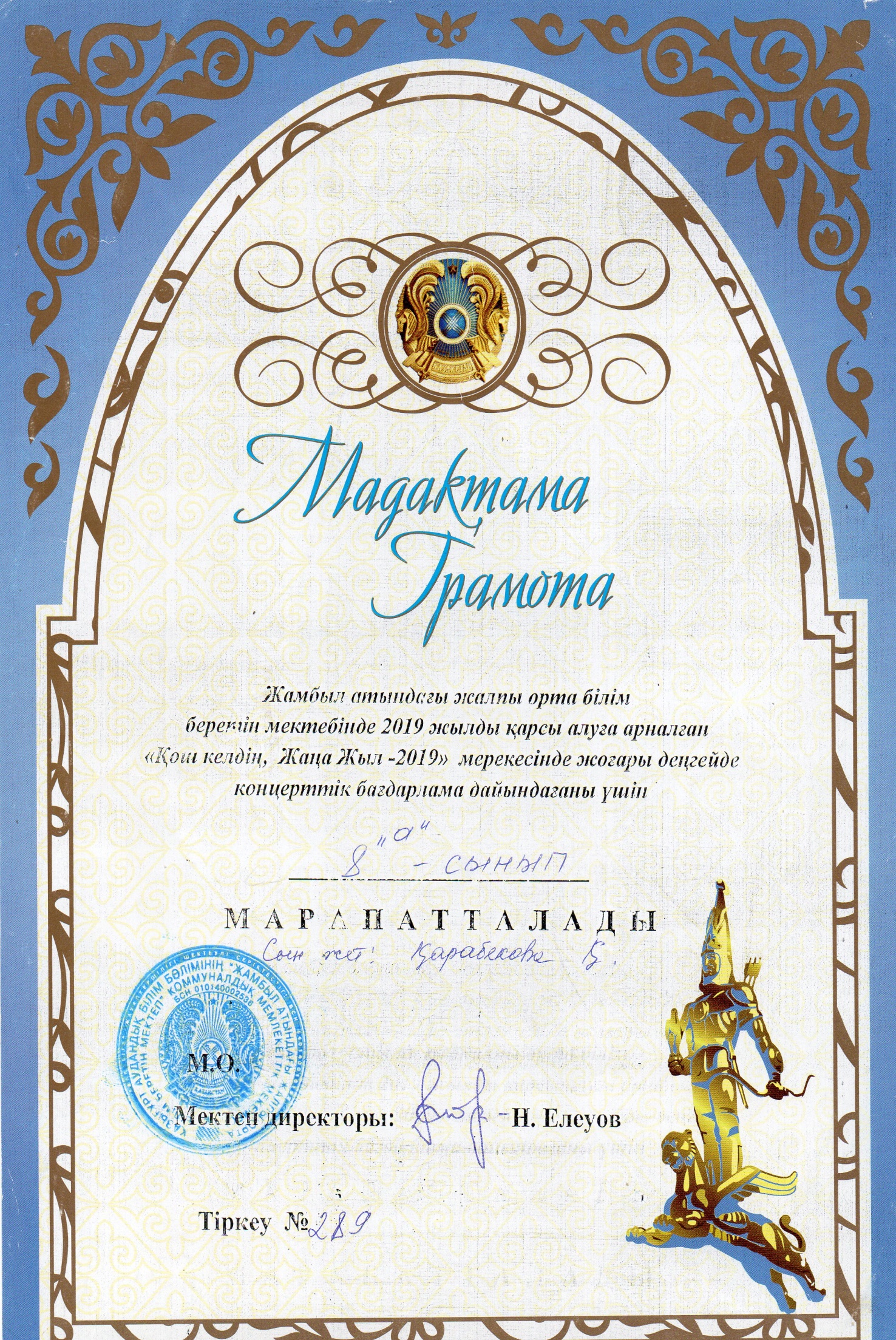 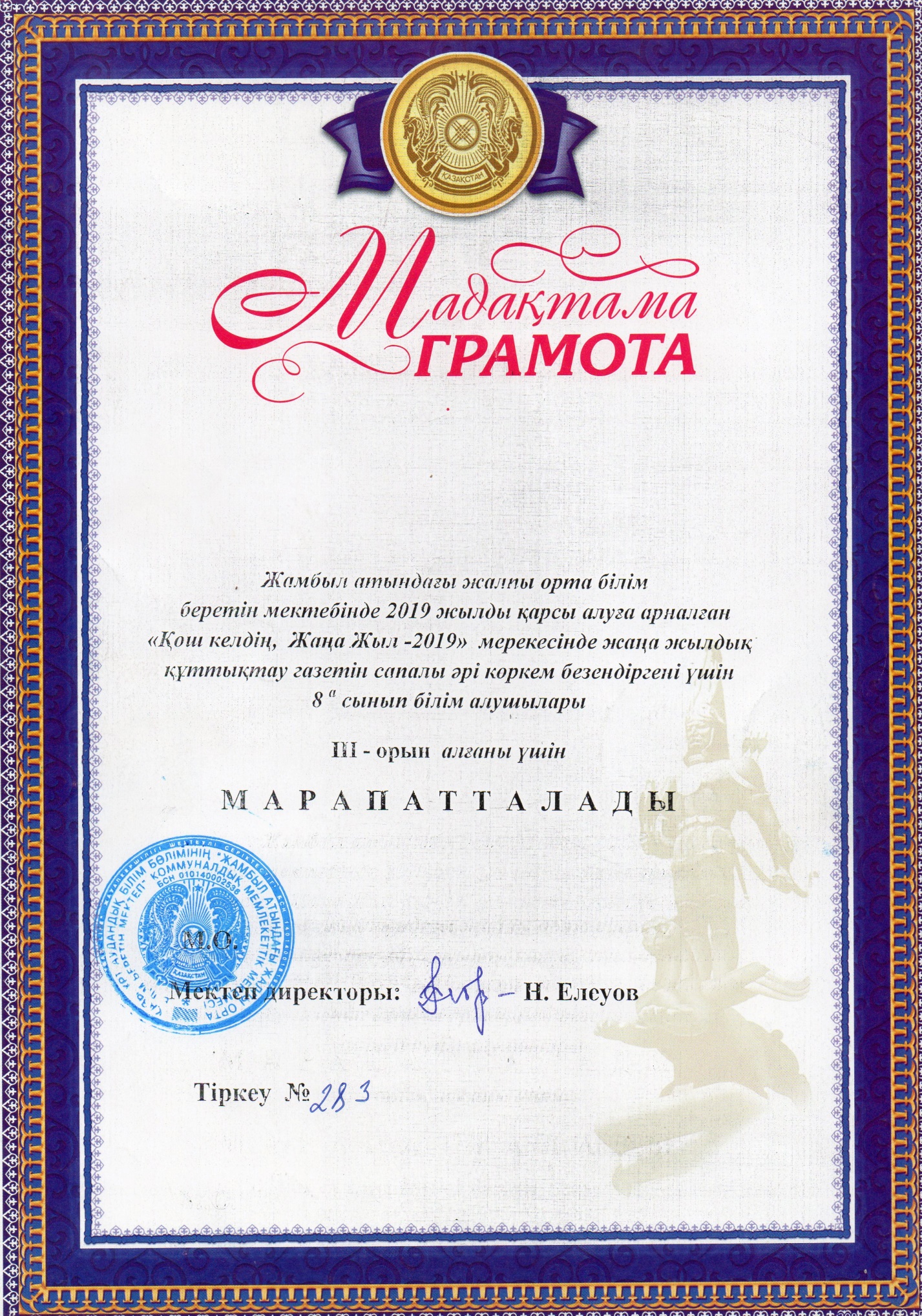 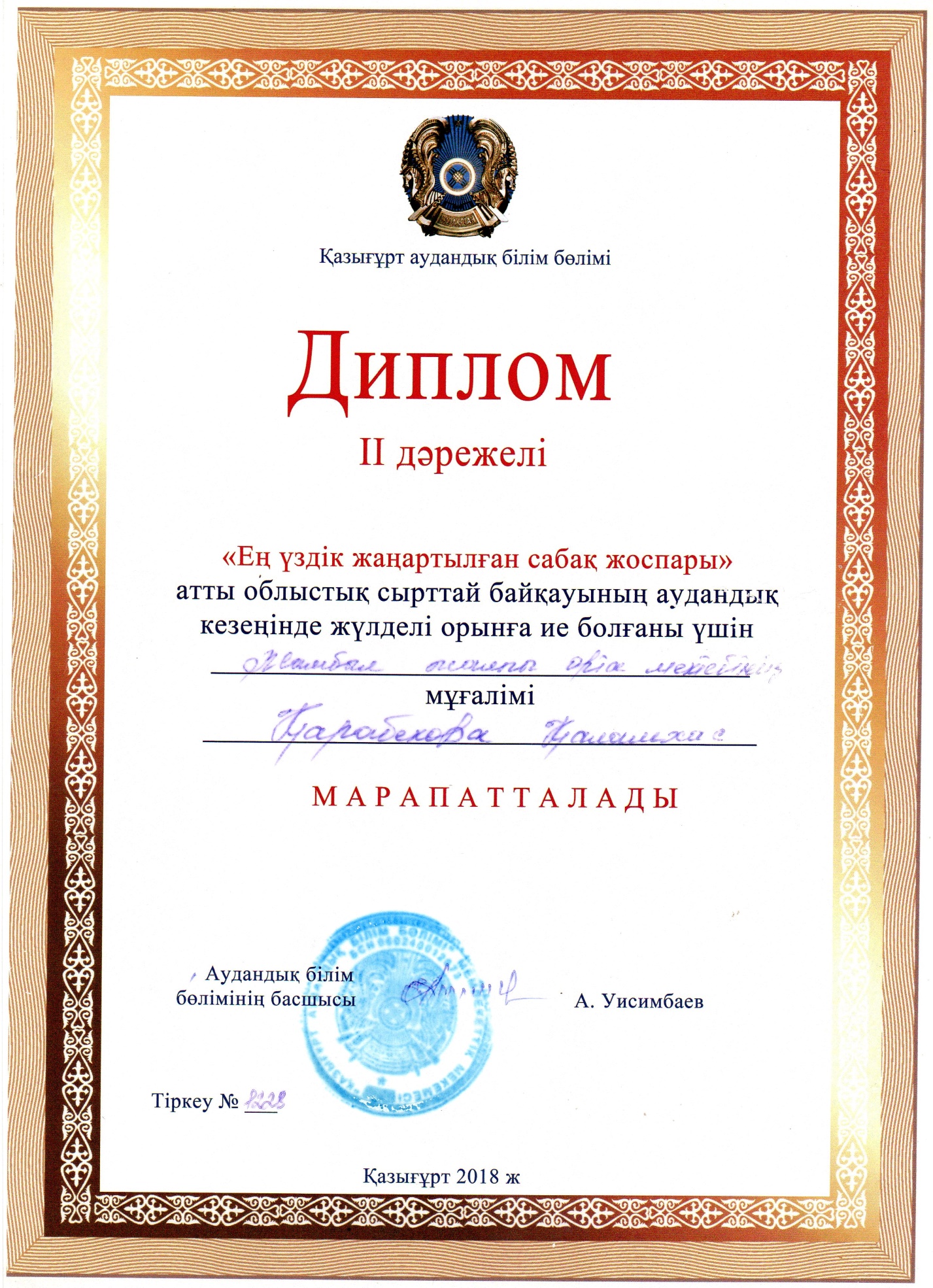 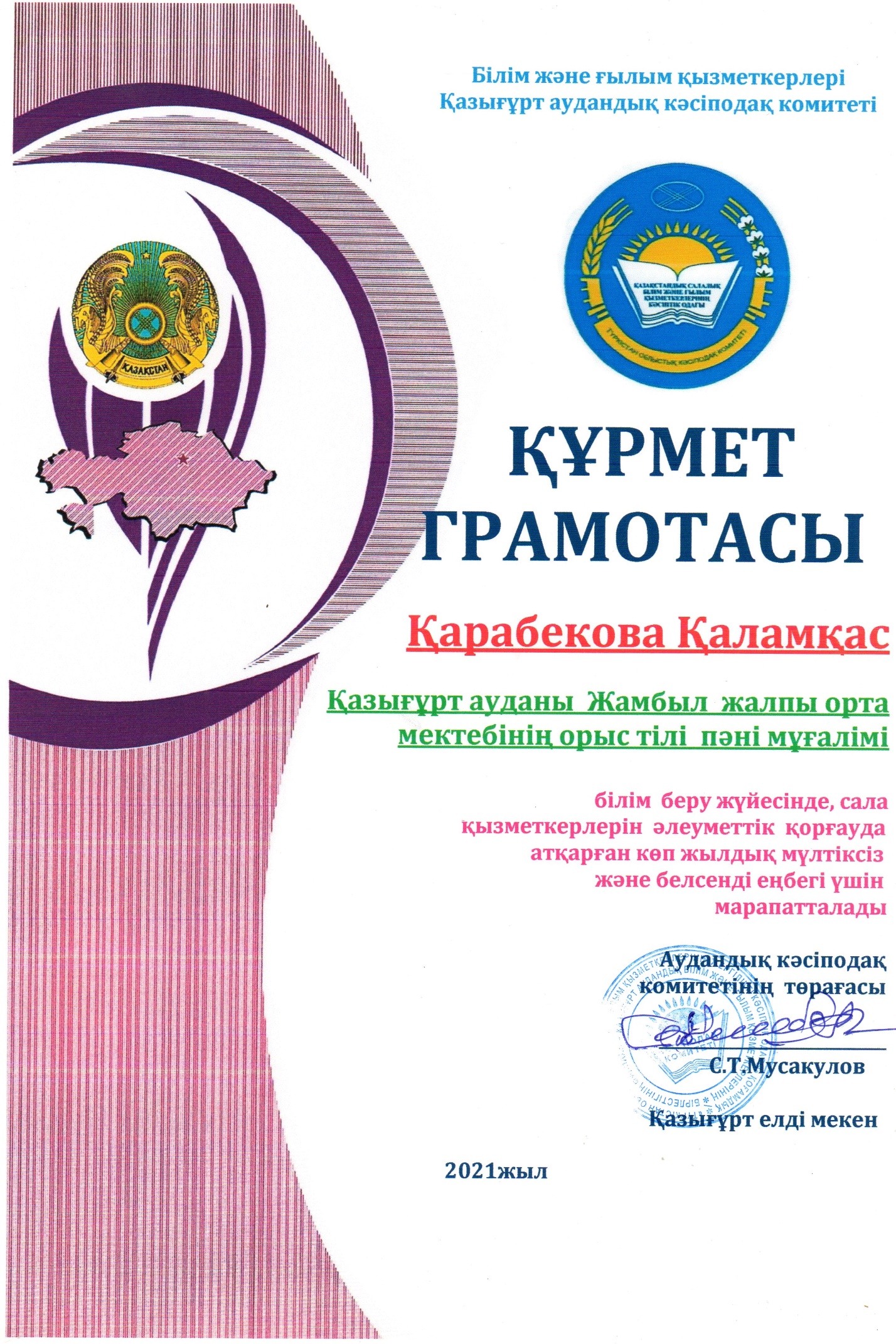 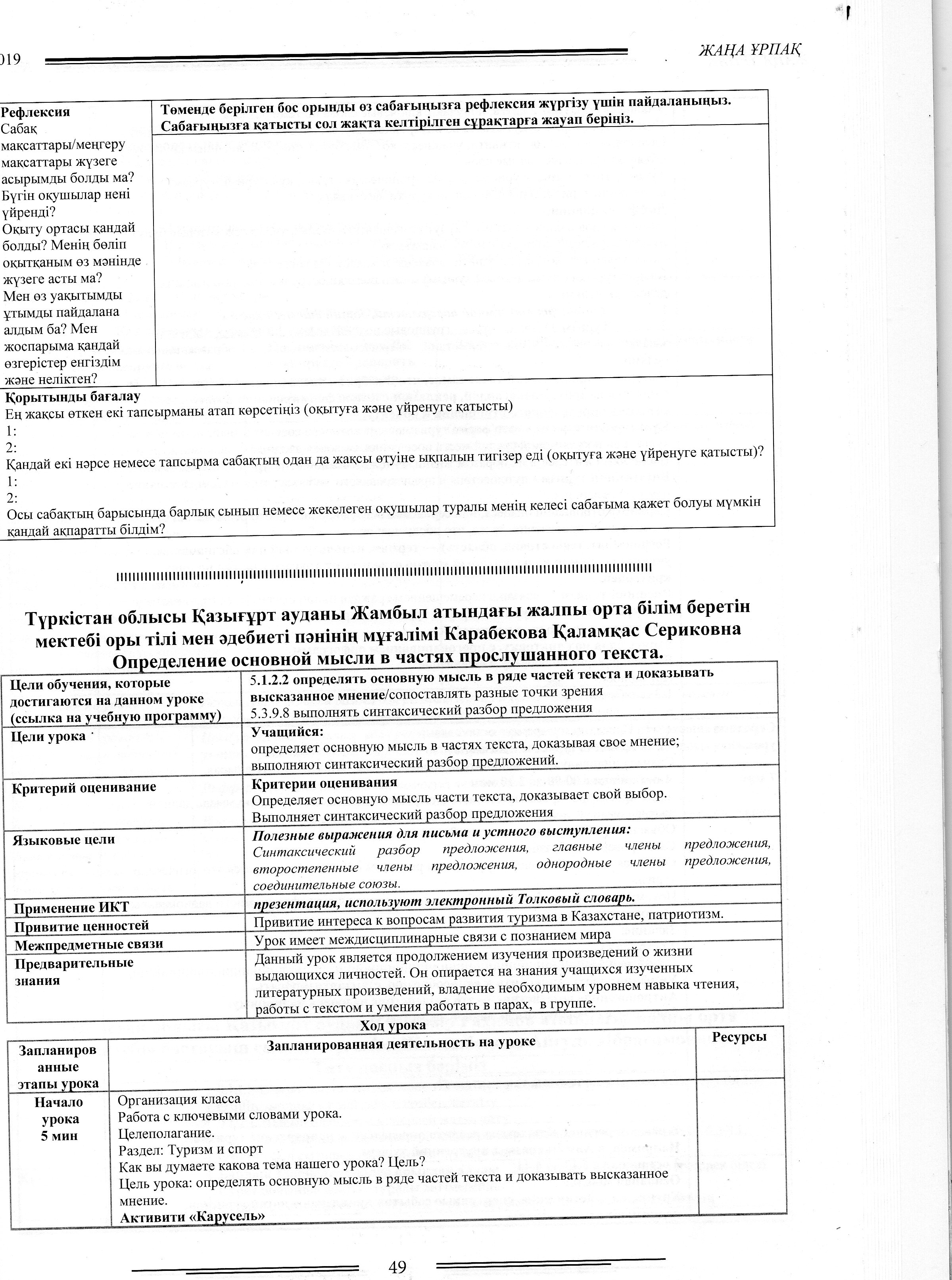 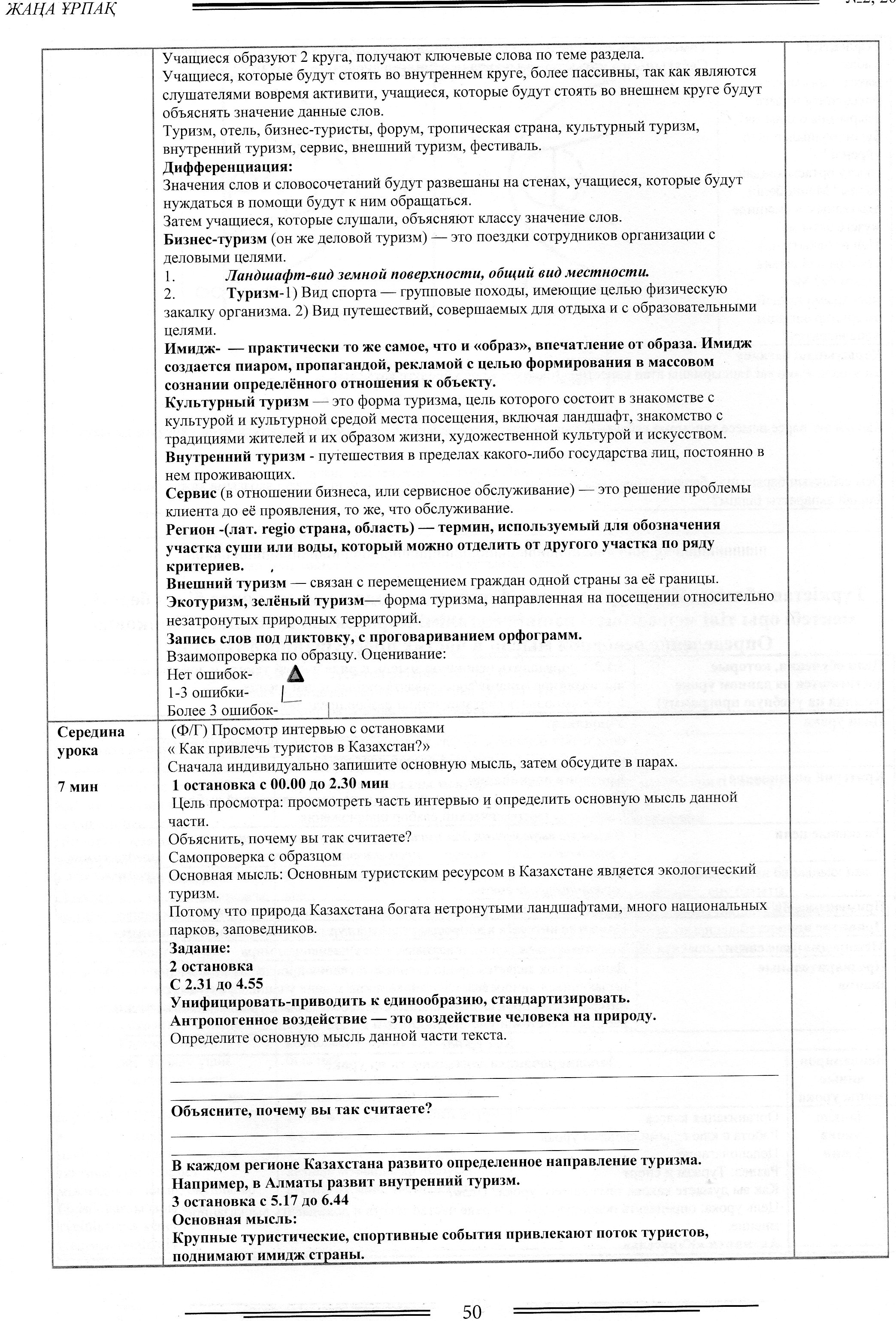 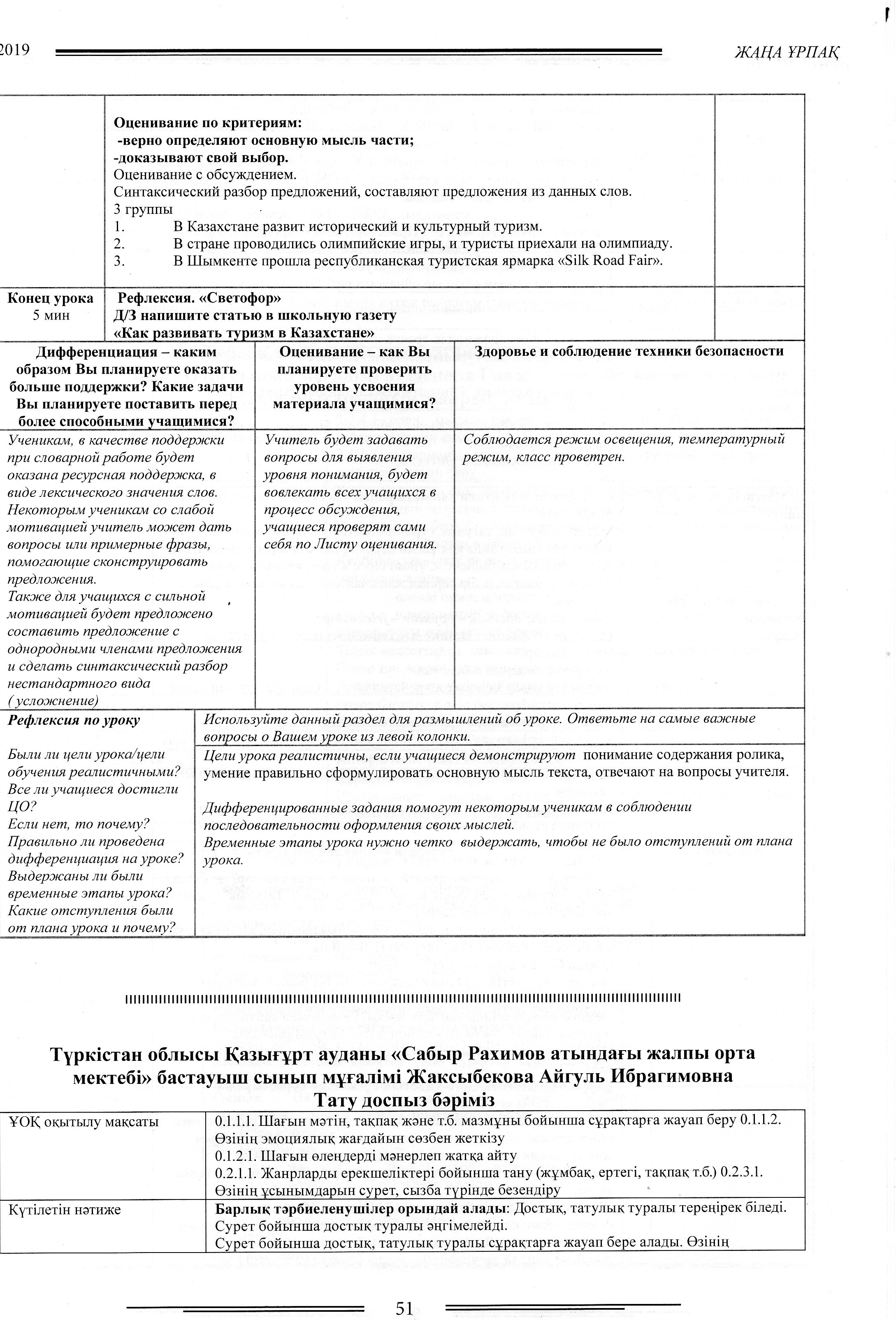 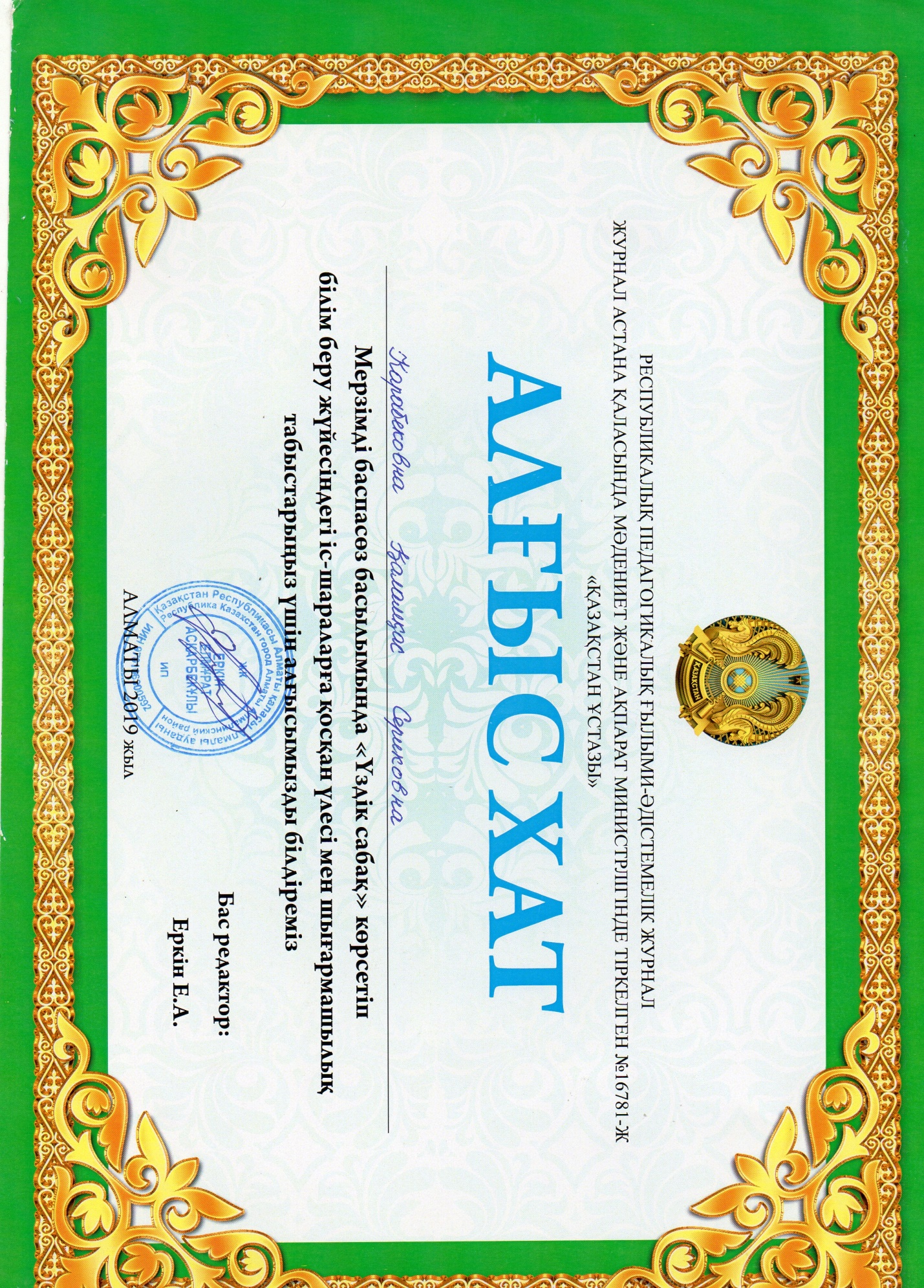 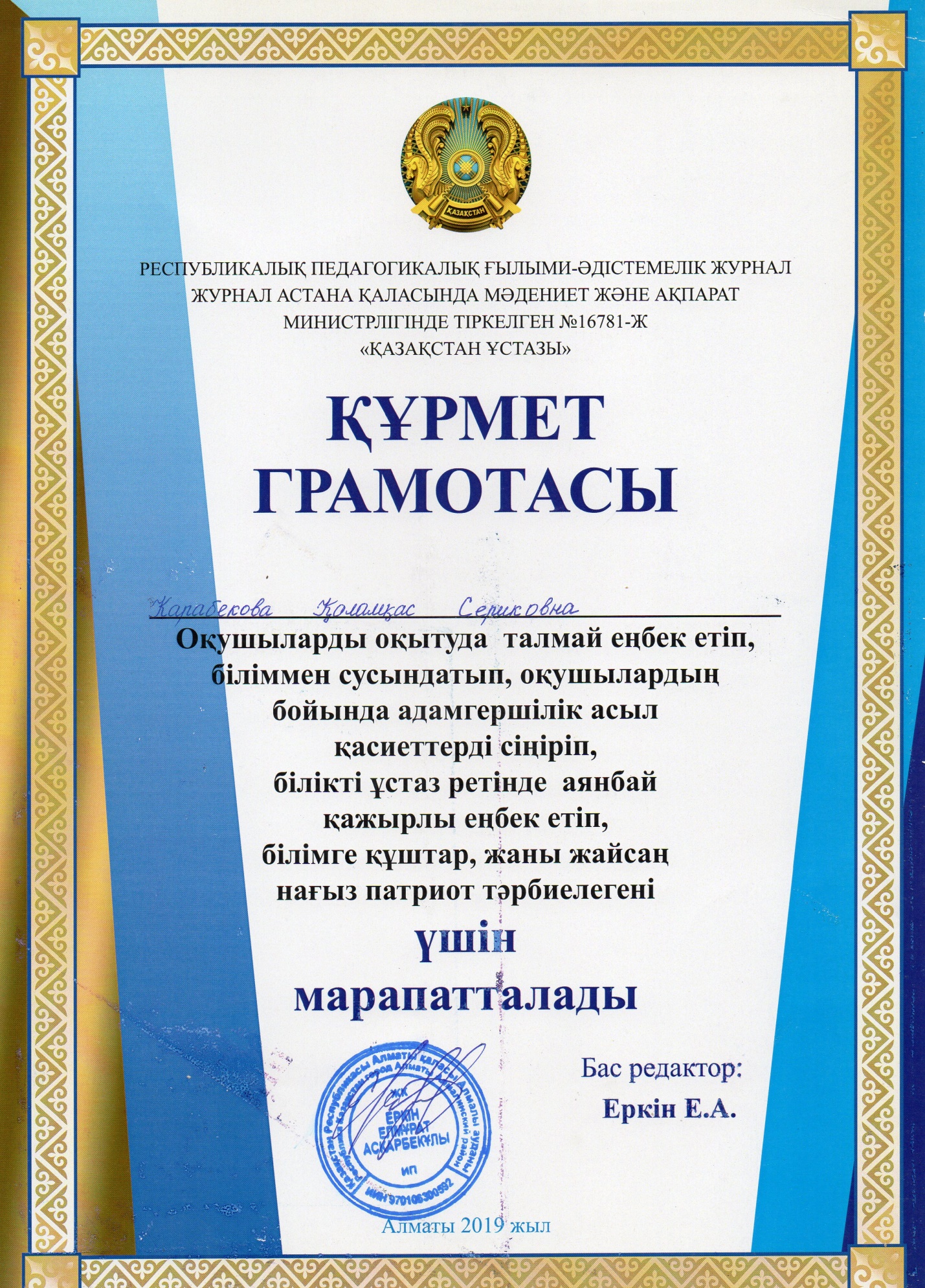 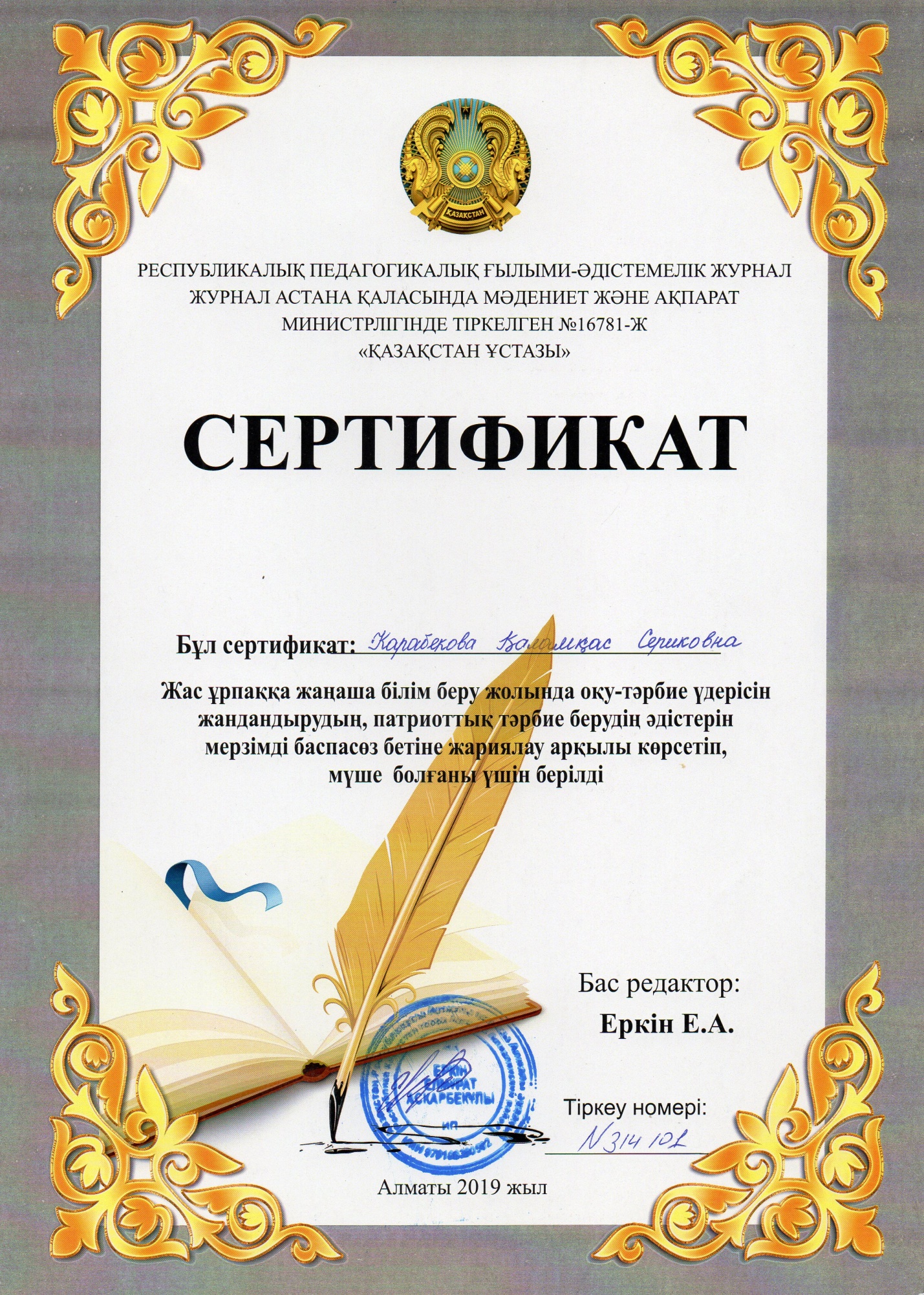 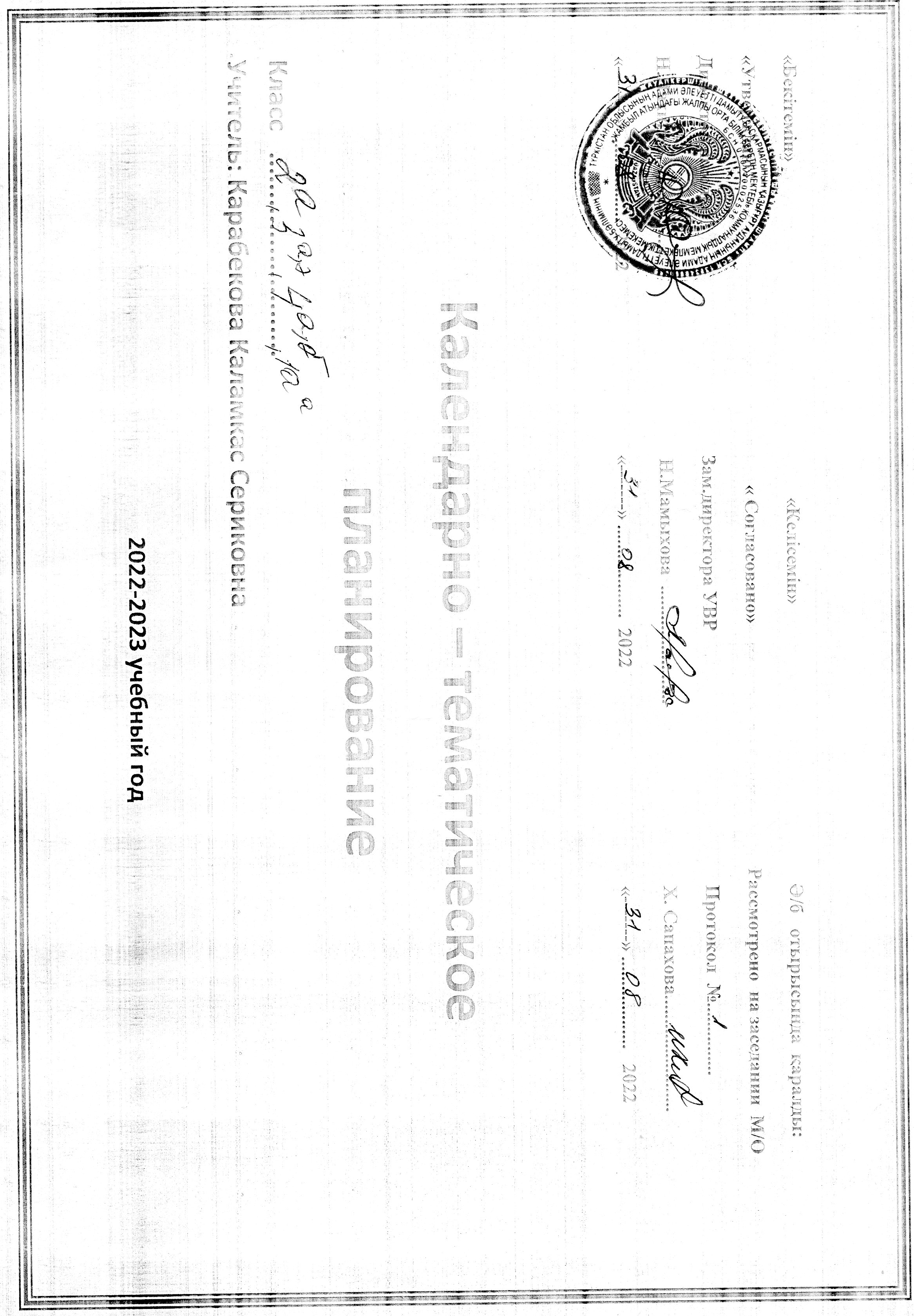 Календарно-тематическое планированиеРусский язык 2  «А» классИтого 72 часа, в неделю 2 часаАвторы: Т.М.Калашникова, Р.Х.Беспалова, Г.У.Карпыкова А.А. СарсенбековаАЛМАТЫ КІТАП БАСПАСЫ, 2022Пояснительная записка         Календарно-тематическое планирование составлено на основе долгосрочного плана. Структурной основой календарно-тематического  плана являются 8 речевых тем:«Живая природа» - 9 ч., «Что такое хорошо, что такое плохо?» - 8 ч., «Время» -9 ч., «Архитектура» - 7 ч., «Искусство» - 10 ч., «Выдающиеся личности» - 10 ч., «Вода- источник жизни» - 8 ч., «Культура отдыха- праздники» - 11 ч.        В первой четверти изучаются 2 раздела, во второй - 2 раздела, в третьей – 2 раздела, в четвертой - 2 раздела.Целью обучения учебному предмету «Русский язык» является формирование навыков аудирования (слушания), говорения, чтения и письма в соответствии с правилами речевого этикета и нормами употребления языковых единиц в речевой деятельности, ориентированной на ситуацию общения.Задачи обучения учебному предмету «Русский язык»:1) развивать навыки аудирования (слушания), говорения, чтения, письма, необходимые для общения в социально-бытовой, социально-культурной, научно-популярной, учебной сферах жизни;2) формировать знания о единицах языка, правилах их сочетания, функционирования, навыках и умениях строить синтаксически правильные предложения в соответствии с нормами и правилами русского языка;3) формировать и развивать навыки логического мышления, направленные на анализ, синтез, оценивание, интерпретацию полученной информации с учетом возрастных особенностей обучающихся;4) формировать навыки поискового, ознакомительного, исследовательского чтения, составления диалога и монолога по прочитанной информации;5) обогащать словарный запас учеников коммуникативно-актуальной лексикой и фразеологией русского языка;6) формировать и развивать навыки использования информационно-коммуникационных и компьютерных технологий;7) формировать понимание ценностей культур казахского, русского и других народов.4. По окончании начальной школы обучающиеся должны владеть языком на элементарном уровне А1, А2 (начальный уровень) согласно системе уровней Общеевропейской рамки владения языками (CEFR).5. В учебной программе предусмотрена реализация трехъязычного образования, которая предполагает не только обучение на трех языках, но и организацию внеурочной деятельности обучающихся на трех языках (казахском, русском и английском).6. Развитие личностных качеств в органическом единстве с навыками широкого спектра являются основой для привития обучающимся базовых ценностей образования: «казахстанский патриотизм и гражданская ответственность», «уважение», «сотрудничество», «труд и творчество», «открытость», «образование в течение всей жизни». Эти ценности призваны стать устойчивыми личностными ориентирами обучающегося, мотивирующими его поведение и повседневную деятельность.Согласно Руководству по КО проводится два СОР в четверти и одно СОЧ.Количество СОР за год – 8, СОЧ-4.Календарно-тематическоепланирование.Русскийязык. 3класс.Авторы:Т.М.Калашникова,А.Б.Султанова,Р.Х.Беспалова,Г.У.Карпыкова.«Алматы кітап баспасы»,2018г.Итого	72	часов,внеделю	2	часаРусский языкКалендарный план (72 часа)4 класс (с нерусским  языком обучения)Объем учебной нагрузки составляет в неделю 2 часа, всего – 72 часа.Русский язык и литература  в 10  «А» классе                                  Итого: 72 часов, в неделю  2 часа№  п/п№  п/пРаздел/ Сквозные темыРаздел/ Сквозные темыТемы урокаТемы урокаЦели обученияЦели обученияЦели обученияКол.часовСрокиПримечаниеI четверть – 16 часовI четверть – 16 часовI четверть – 16 часовI четверть – 16 часовI четверть – 16 часовI четверть – 16 часовI четверть – 16 часовI четверть – 16 часовI четверть – 16 часов11Раздел 1  Все обо мнеРаздел 1  Все обо мнеЗдравствуй,второй класс!Здравствуй,второй класс!2.1.1.1 слушать и понимать устную речь, аудиовизуальный материал, повторяя простейшие фразы; 2.2.1.1 использовать в речи слова и словосочетания для составления вопросительных предложений по имеющейся информации, комментирования действий;2.1.1.1 слушать и понимать устную речь, аудиовизуальный материал, повторяя простейшие фразы; 2.2.1.1 использовать в речи слова и словосочетания для составления вопросительных предложений по имеющейся информации, комментирования действий;2.1.1.1 слушать и понимать устную речь, аудиовизуальный материал, повторяя простейшие фразы; 2.2.1.1 использовать в речи слова и словосочетания для составления вопросительных предложений по имеющейся информации, комментирования действий;105.09.202222Вежливые слова.Вежливые слова.2.2.1.1 использовать в речи слова и словосочетания для составления вопросительных предложений по имеющейся информации, комментирования действий; 2.4.1.1 писать предложения по данной иллюстрации, используя слова описания2.2.1.1 использовать в речи слова и словосочетания для составления вопросительных предложений по имеющейся информации, комментирования действий; 2.4.1.1 писать предложения по данной иллюстрации, используя слова описания2.2.1.1 использовать в речи слова и словосочетания для составления вопросительных предложений по имеющейся информации, комментирования действий; 2.4.1.1 писать предложения по данной иллюстрации, используя слова описания107.0933Как я отдыхал(-а) летом?Как я отдыхал(-а) летом?2.1.1.1 слушать и понимать устную речь, аудиовизуальный материал, повторяя простейшие фразы; 2.2.1.1 использовать в речи слова и словосочетания для составления вопросительных предложений по имеющейся информации, комментирования действий;2.1.1.1 слушать и понимать устную речь, аудиовизуальный материал, повторяя простейшие фразы; 2.2.1.1 использовать в речи слова и словосочетания для составления вопросительных предложений по имеющейся информации, комментирования действий;2.1.1.1 слушать и понимать устную речь, аудиовизуальный материал, повторяя простейшие фразы; 2.2.1.1 использовать в речи слова и словосочетания для составления вопросительных предложений по имеющейся информации, комментирования действий;112.0944Мои любимые занятия.Мои любимые занятия.2.1.1.1 слушать и понимать устную речь, аудиовизуальный материал, повторяя простейшие фразы; 2.2.2.1 создавать высказывания на основе сюжетных картинок; 2.5.1.1 различать и использовать в письменной и устной речи слова предметы и слова-действия.2.1.1.1 слушать и понимать устную речь, аудиовизуальный материал, повторяя простейшие фразы; 2.2.2.1 создавать высказывания на основе сюжетных картинок; 2.5.1.1 различать и использовать в письменной и устной речи слова предметы и слова-действия.2.1.1.1 слушать и понимать устную речь, аудиовизуальный материал, повторяя простейшие фразы; 2.2.2.1 создавать высказывания на основе сюжетных картинок; 2.5.1.1 различать и использовать в письменной и устной речи слова предметы и слова-действия.114.0955Совместные дела.Совместные дела.2.1.1.1 слушать и понимать устную речь, аудиовизуальный материал, повторяя простейшие фразы; 2.2.1.1 использовать в речи слова и словосочетания для составления вопросительных предложений по имеющейся информации, комментирования действий;2.1.1.1 слушать и понимать устную речь, аудиовизуальный материал, повторяя простейшие фразы; 2.2.1.1 использовать в речи слова и словосочетания для составления вопросительных предложений по имеющейся информации, комментирования действий;2.1.1.1 слушать и понимать устную речь, аудиовизуальный материал, повторяя простейшие фразы; 2.2.1.1 использовать в речи слова и словосочетания для составления вопросительных предложений по имеющейся информации, комментирования действий;119.0966Я люблю отдыхать на жайлау.Я люблю отдыхать на жайлау.2.1.1.1 слушать и понимать устную речь, аудиовизуальный материал, повторяя простейшие фразы; 2.2.1.1 использовать в речи слова и словосочетания для составления вопросительных предложений по имеющейся информации, комментирования действий;2.1.1.1 слушать и понимать устную речь, аудиовизуальный материал, повторяя простейшие фразы; 2.2.1.1 использовать в речи слова и словосочетания для составления вопросительных предложений по имеющейся информации, комментирования действий;2.1.1.1 слушать и понимать устную речь, аудиовизуальный материал, повторяя простейшие фразы; 2.2.1.1 использовать в речи слова и словосочетания для составления вопросительных предложений по имеющейся информации, комментирования действий;121.0977Играю, общаюсь, развиваюсь.Играю, общаюсь, развиваюсь.2.2.2.1 создавать высказывание на основе сюжетных картинок; 2.3.2.1 понимать значение простых фраз в тексте; 2.4.3.1 использовать знаки препинания в конце простых предложений (с помощью учителя); 2.5.1.1 различать и использовать в речи слова-предметы и слова-действия.2.2.2.1 создавать высказывание на основе сюжетных картинок; 2.3.2.1 понимать значение простых фраз в тексте; 2.4.3.1 использовать знаки препинания в конце простых предложений (с помощью учителя); 2.5.1.1 различать и использовать в речи слова-предметы и слова-действия.2.2.2.1 создавать высказывание на основе сюжетных картинок; 2.3.2.1 понимать значение простых фраз в тексте; 2.4.3.1 использовать знаки препинания в конце простых предложений (с помощью учителя); 2.5.1.1 различать и использовать в речи слова-предметы и слова-действия.126.0988СОР/ Шаги к умению.СОР/ Шаги к умению.2.1.2.1 понимать лексическое значение слов в простых фразах; 2.2.2.1 создавать высказывание на основе сюжетных картинок; 2.3.2.1 понимать значение простых фраз в тексте; 2.4.3.1 использовать знаки препинания в конце простых предложений (с помощью учителя);2.1.2.1 понимать лексическое значение слов в простых фразах; 2.2.2.1 создавать высказывание на основе сюжетных картинок; 2.3.2.1 понимать значение простых фраз в тексте; 2.4.3.1 использовать знаки препинания в конце простых предложений (с помощью учителя);2.1.2.1 понимать лексическое значение слов в простых фразах; 2.2.2.1 создавать высказывание на основе сюжетных картинок; 2.3.2.1 понимать значение простых фраз в тексте; 2.4.3.1 использовать знаки препинания в конце простых предложений (с помощью учителя);128.0999Раздел 2.  Моя семья и друзья.Раздел 2.  Моя семья и друзья.В нём живёт моя семья.В нём живёт моя семья.2.1.2.1 понимать лексическое значение слов в простых фразах; 2.3.1.1 читать выразительно текст;2.4.3.1 использовать знаки препинания в конце простых предложений (с помощью учителя).2.1.2.1 понимать лексическое значение слов в простых фразах; 2.3.1.1 читать выразительно текст;2.4.3.1 использовать знаки препинания в конце простых предложений (с помощью учителя).2.1.2.1 понимать лексическое значение слов в простых фразах; 2.3.1.1 читать выразительно текст;2.4.3.1 использовать знаки препинания в конце простых предложений (с помощью учителя).103.101010Юрта, юрта, круглый дом.Юрта, юрта, круглый дом.2.1.2.1 понимать лексическое значение слов в простых фразах; 2.2.2.1 создавать высказывание на основе сюжетных картинок; 2.2.3.1 участвовать в речевой ситуации на определенную тему, понимать, о чем говорит собеседник;2.1.2.1 понимать лексическое значение слов в простых фразах; 2.2.2.1 создавать высказывание на основе сюжетных картинок; 2.2.3.1 участвовать в речевой ситуации на определенную тему, понимать, о чем говорит собеседник;2.1.2.1 понимать лексическое значение слов в простых фразах; 2.2.2.1 создавать высказывание на основе сюжетных картинок; 2.2.3.1 участвовать в речевой ситуации на определенную тему, понимать, о чем говорит собеседник;105.101111Дом, квартира,адрес.Дом, квартира,адрес.2.1.3.1 отвечать на вопросы и подбирать соответствующую иллюстрацию/картину/схему к прослушанному сообщению; 2.2.2.1 создавать высказывания на основе сюжетных картинок; 2.3.1.1 читать выразительно текст; 2.1.3.1 отвечать на вопросы и подбирать соответствующую иллюстрацию/картину/схему к прослушанному сообщению; 2.2.2.1 создавать высказывания на основе сюжетных картинок; 2.3.1.1 читать выразительно текст; 2.1.3.1 отвечать на вопросы и подбирать соответствующую иллюстрацию/картину/схему к прослушанному сообщению; 2.2.2.1 создавать высказывания на основе сюжетных картинок; 2.3.1.1 читать выразительно текст; 110.101212В дружной семье всё получается.В дружной семье всё получается.2.1.2.1 понимать лексическое значение слов в простых фразах и предложениях;2.1.3.1 отвечать на вопросы и подбирать соответствующую иллюстрацию/картину/схему к прослушанному сообщению; 2.1.2.1 понимать лексическое значение слов в простых фразах и предложениях;2.1.3.1 отвечать на вопросы и подбирать соответствующую иллюстрацию/картину/схему к прослушанному сообщению; 2.1.2.1 понимать лексическое значение слов в простых фразах и предложениях;2.1.3.1 отвечать на вопросы и подбирать соответствующую иллюстрацию/картину/схему к прослушанному сообщению; 112.101313Мои обязанности в семье./СОРМои обязанности в семье./СОР2.1.2.1 понимать лексическое значение слов в простых фразах и предложениях; 2.2.1.1 использовать в речи слова и словосочетания для составления предложений; 2.3.2.1 понимать значение простых фраз в тексте;2.5.1.1 различать и использовать в речи слова-предметы и слова-действия.2.1.2.1 понимать лексическое значение слов в простых фразах и предложениях; 2.2.1.1 использовать в речи слова и словосочетания для составления предложений; 2.3.2.1 понимать значение простых фраз в тексте;2.5.1.1 различать и использовать в речи слова-предметы и слова-действия.2.1.2.1 понимать лексическое значение слов в простых фразах и предложениях; 2.2.1.1 использовать в речи слова и словосочетания для составления предложений; 2.3.2.1 понимать значение простых фраз в тексте;2.5.1.1 различать и использовать в речи слова-предметы и слова-действия.117.101414О чём говорят семейные альбомы/ ДрузьяО чём говорят семейные альбомы/ Друзья2.1.3.1 отвечать на вопросы и подбирать соответствующую иллюстрацию/картину/схему к прослушанному сообщению; 2.2.1.1 использовать в речи слова и словосочетания для составления предложений;2.1.3.1 отвечать на вопросы и подбирать соответствующую иллюстрацию/картину/схему к прослушанному сообщению; 2.2.1.1 использовать в речи слова и словосочетания для составления предложений;2.1.3.1 отвечать на вопросы и подбирать соответствующую иллюстрацию/картину/схему к прослушанному сообщению; 2.2.1.1 использовать в речи слова и словосочетания для составления предложений;119.101515СОЧСОЧ2.1.2.1 понимать лексическое значение слов в простых фразах и предложениях; 2.2.1.1 использовать в речи слова и словосочетания для составления предложений; 2.3.2.1 понимать значение простых фраз в тексте;2.1.2.1 понимать лексическое значение слов в простых фразах и предложениях; 2.2.1.1 использовать в речи слова и словосочетания для составления предложений; 2.3.2.1 понимать значение простых фраз в тексте;2.1.2.1 понимать лексическое значение слов в простых фразах и предложениях; 2.2.1.1 использовать в речи слова и словосочетания для составления предложений; 2.3.2.1 понимать значение простых фраз в тексте;124.101616Проверь себяПроверь себя2.1.2.1 понимать лексическое значение слов в простых фразах; 2.2.2.1 создавать высказывание на основе сюжетных картинок; 2.3.2.1 понимать значение простых фраз в тексте; 2.4.3.1 использовать знаки препинания в конце простых предложений  (с помощью учителя); 2.5.1.1 различать и использовать в речи слова-предметы, слова-действия и слова-признаки.2.1.2.1 понимать лексическое значение слов в простых фразах; 2.2.2.1 создавать высказывание на основе сюжетных картинок; 2.3.2.1 понимать значение простых фраз в тексте; 2.4.3.1 использовать знаки препинания в конце простых предложений  (с помощью учителя); 2.5.1.1 различать и использовать в речи слова-предметы, слова-действия и слова-признаки.2.1.2.1 понимать лексическое значение слов в простых фразах; 2.2.2.1 создавать высказывание на основе сюжетных картинок; 2.3.2.1 понимать значение простых фраз в тексте; 2.4.3.1 использовать знаки препинания в конце простых предложений  (с помощью учителя); 2.5.1.1 различать и использовать в речи слова-предметы, слова-действия и слова-признаки.26.10II четверть – 16 часовII четверть – 16 часовII четверть – 16 часовII четверть – 16 часовII четверть – 16 часовII четверть – 16 часовII четверть – 16 часовII четверть – 16 часовII четверть – 16 часов171717Раздел 3. Моя школаРаздел 3. Моя школаПривет, школа!Привет, школа!2.1.3.1 понимать содержание текста, отвечать на вопросы; 2.2.1.1 использовать в речи слова и словосочетания для составления предложений; 2.3.3.1 определять жанры текстов (стихотворения) и загадки; 2.1.3.1 понимать содержание текста, отвечать на вопросы; 2.2.1.1 использовать в речи слова и словосочетания для составления предложений; 2.3.3.1 определять жанры текстов (стихотворения) и загадки; 107.11181818Наши школьные предметыНаши школьные предметы2.1.3.1 отвечать на вопросы и подбирать соответствующую иллюстрацию/картину/схему к прослушанному сообщению; 2.2.2.1 создавать высказывания на основе сюжетных картинок; 2.2.6.1 высказывать простое оценочное мнение об информации/герое/событии на основе сравнения («я думаю…», «я считаю…»); 2.1.3.1 отвечать на вопросы и подбирать соответствующую иллюстрацию/картину/схему к прослушанному сообщению; 2.2.2.1 создавать высказывания на основе сюжетных картинок; 2.2.6.1 высказывать простое оценочное мнение об информации/герое/событии на основе сравнения («я думаю…», «я считаю…»); 109.11191919Школа – наш общий домШкола – наш общий дом2.1.3.1 отвечать на вопросы и подбирать соответствующую иллюстрацию/картину/схему к прослушанному сообщению; 2.2.6.1 высказывать простое оценочное мнение об информации/герое/событии на основе сравнения («я думаю…», «я считаю…»);2.1.3.1 отвечать на вопросы и подбирать соответствующую иллюстрацию/картину/схему к прослушанному сообщению; 2.2.6.1 высказывать простое оценочное мнение об информации/герое/событии на основе сравнения («я думаю…», «я считаю…»);114.11202020Карта школьных увлеченийКарта школьных увлечений2.1.2.1 понимать лексическое значение слов в простых фразах; 2.2.1.1 использовать в речи слова и словосочетания для составления предложений; 2.3.3.1 определять жанры текстов (стихотворения); 2.1.2.1 понимать лексическое значение слов в простых фразах; 2.2.1.1 использовать в речи слова и словосочетания для составления предложений; 2.3.3.1 определять жанры текстов (стихотворения); 116.11212121Школьные обязанностиШкольные обязанности2.1.5.1 понимать и описывать происходящее событие в аудиовизуальном материале; 2.2.2.1 создавать высказывание на основе сюжетных картинок;2.1.5.1 понимать и описывать происходящее событие в аудиовизуальном материале; 2.2.2.1 создавать высказывание на основе сюжетных картинок;121.11222222Творчество и традицииТворчество и традиции2.1.2.1 понимать лексическое значение слов в простых фразах; 2.2.6.1 высказывать простое оценочное мнение об информации; 2.1.2.1 понимать лексическое значение слов в простых фразах; 2.2.6.1 высказывать простое оценочное мнение об информации; 123.11232323ОдноклассникиОдноклассники2.1.3.1 отвечать на вопросы и подбирать соответствующую иллюстрацию/картину/схему к прослушанному сообщению; 2.2.1.1 использовать в речи слова и словосочетания для составления предложений; 2.1.3.1 отвечать на вопросы и подбирать соответствующую иллюстрацию/картину/схему к прослушанному сообщению; 2.2.1.1 использовать в речи слова и словосочетания для составления предложений; 128.11242424Проверь себя/СОРПроверь себя/СОР2.1.2.1 понимать лексическое значение слов в простых фразах и предложениях; 2.2.1.1 использовать в речи слова и словосочетания для составления предложений; 2.3.2.1 понимать значение простых фраз в тексте; 2.4.4.1 писать в тетради в узкую линейку: соблюдение высоты, ширины и наклона прописных, строчных букв и их соединений; 2.5.1.1 различать и использовать в речи слова-предметы и слова-действия. 2.1.2.1 понимать лексическое значение слов в простых фразах и предложениях; 2.2.1.1 использовать в речи слова и словосочетания для составления предложений; 2.3.2.1 понимать значение простых фраз в тексте; 2.4.4.1 писать в тетради в узкую линейку: соблюдение высоты, ширины и наклона прописных, строчных букв и их соединений; 2.5.1.1 различать и использовать в речи слова-предметы и слова-действия. 130.11252525Раздел 4. Мой родной край.Раздел 4. Мой родной край.Моя страна – КазахстанМоя страна – Казахстан2.1.3.1 отвечать на вопросы и подбирать соответствующую иллюстрацию/картину/схему к прослушанному сообщению ; 2.2.2.1 создавать высказывание на основе сюжетных картинок; 2.1.3.1 отвечать на вопросы и подбирать соответствующую иллюстрацию/картину/схему к прослушанному сообщению ; 2.2.2.1 создавать высказывание на основе сюжетных картинок; 105.12262626Город Нур-Султан – столица Казахстана.Город Нур-Султан – столица Казахстана.2.1.3.1 понимать содержание текстов, отвечать на вопросы, подбирать соответствующую иллюстрацию;2.2.2.1 создавать высказывания на основе картинок; 2.3.3.1 определять жанры различных текстов;2.1.3.1 понимать содержание текстов, отвечать на вопросы, подбирать соответствующую иллюстрацию;2.2.2.1 создавать высказывания на основе картинок; 2.3.3.1 определять жанры различных текстов;105.12272727Каждая страна гордится своими символамиКаждая страна гордится своими символами2.1.3.1 отвечать на вопросы и подбирать соответствующую иллюстрацию/картину/схему к прослушанному сообщению; 2.2.1.1 использовать в речи слова и словосочетания для составления предложений по картинкам;2.1.3.1 отвечать на вопросы и подбирать соответствующую иллюстрацию/картину/схему к прослушанному сообщению; 2.2.1.1 использовать в речи слова и словосочетания для составления предложений по картинкам;107.12282828Государственные праздники Республики КазахстанГосударственные праздники Республики Казахстан2.1.3.1 понимать содержание сообщения, отвечать на вопросы и подбирать соответствующую иллюстрацию; 2.3.5.1 находить информацию в словарях и справочниках;2.1.3.1 понимать содержание сообщения, отвечать на вопросы и подбирать соответствующую иллюстрацию; 2.3.5.1 находить информацию в словарях и справочниках;112.12292929Всё узнать, страна, я о тебе хочу!Всё узнать, страна, я о тебе хочу!2.1.2.1 понимать лексическое значение слов в простых фразах; 2.2.1.1 использовать в речи слова и словосочетания для составления предложений по картинкам; 2.1.2.1 понимать лексическое значение слов в простых фразах; 2.2.1.1 использовать в речи слова и словосочетания для составления предложений по картинкам; 114.12303030Чудеса родного края/СОРЧудеса родного края/СОР2.1.3.1 отвечать на вопросы и подбирать соответствующую иллюстрацию/картину/схему к прослушанному сообщению; 2.2.2.1 создавать высказывание на основе сюжетных картинок; 2.1.3.1 отвечать на вопросы и подбирать соответствующую иллюстрацию/картину/схему к прослушанному сообщению; 2.2.2.1 создавать высказывание на основе сюжетных картинок; 119.12313131Город (село), в котором я живу.Город (село), в котором я живу.2.1.3.1 понимать содержание и отвечать на вопросы и подбирать соответствующую иллюстрацию; 2.2.2.1 создавать высказывание на основе сюжетных картинок;2.1.3.1 понимать содержание и отвечать на вопросы и подбирать соответствующую иллюстрацию; 2.2.2.1 создавать высказывание на основе сюжетных картинок;121.12323232СОЧСОЧПроверка достижения обучающимися целей обучения и выявление их уровня знаний, умений и навыков, приобретенных в течение четверти в рамках обновления содержания среднего образования.Проверка достижения обучающимися целей обучения и выявление их уровня знаний, умений и навыков, приобретенных в течение четверти в рамках обновления содержания среднего образования.126.12333333Проверь себя.Проверь себя.2.1.2.1 понимать лексическое значение слов в простых фразах; 2.2.2.1 создавать высказывания на основе картинок; 2.3.3.1 определять жанры различных текстов;2.1.2.1 понимать лексическое значение слов в простых фразах; 2.2.2.1 создавать высказывания на основе картинок; 2.3.3.1 определять жанры различных текстов;128.1232Раздел 5.  В здоровом теле – здоровый духРаздел 5.  В здоровом теле – здоровый духРаздел 5.  В здоровом теле – здоровый духСекреты здоровьяСекреты здоровьяСекреты здоровьяСекреты здоровья2.1.4.1 понимать содержание прослушанного текста, определять героев, последовательность событий; 2.2.3.1 участвовать в речевой ситуации на определенную тему, понимать, о чем говорит собеседник; соблюдать речевые нормы;109.01.202333Секреты здоровьяСекреты здоровьяСекреты здоровьяСекреты здоровья2.1.4.1 понимать содержание прослушанного текста, определять героев, последовательность событий; 2.2.3.1 участвовать в речевой ситуации на определенную тему, понимать, о чем говорит собеседник; соблюдать речевые нормы; 111.0134Жду я друга на обедЖду я друга на обедЖду я друга на обедЖду я друга на обед2.1.4.1 понимать содержание прослушанного текста, определять героев, последовательность событий; 2.2.3.1 участвовать в речевой ситуации на определенную тему, понимать, о чем говорит собеседник; соблюдать речевые нормы; 116.0135Чисто жить – здоровым бытьЧисто жить – здоровым бытьЧисто жить – здоровым бытьЧисто жить – здоровым быть2.3.4.1 формулировать простые вопросы по содержанию текста и отвечать на них; 2.4.2.1 на основе прослушанного/ прочитанного/ увиденного записывать словосочетания с помощью учителя;118.0136Зимой весело играем и здоровье укрепляемЗимой весело играем и здоровье укрепляемЗимой весело играем и здоровье укрепляемЗимой весело играем и здоровье укрепляем2.2.3.1 участвовать в речевой ситуации на определенную тему, понимать, о чем говорит собеседник; соблюдать речевые нормы; 2.3.3.1 определять жанры различных текстов (стихотворение, сказка, загадка, рассказ);123.0137Что зимой мы любим делать?Что зимой мы любим делать?Что зимой мы любим делать?Что зимой мы любим делать?2.3.5.1 находить информацию в словарях и справочниках при поддержке учителя; 2.4.4.1 писать в тетради в узкую линейку: соблюдение высоты, ширины и наклона прописных, строчных букв и их соединений.125.0138В мячи играем – здоровье укрепляемВ мячи играем – здоровье укрепляемВ мячи играем – здоровье укрепляемВ мячи играем – здоровье укрепляем2.1.5.1 понимать и описывать происходящие события в аудиовизуальном материале; 2.2.3.1 участвовать в речевой ситуации на определенную тему, понимать, о чем говорит собеседник; соблюдать речевые нормы; 130.0139Я здоровье берегу – сам себе я помогуЯ здоровье берегу – сам себе я помогуЯ здоровье берегу – сам себе я помогуЯ здоровье берегу – сам себе я помогу2.2.3.1 участвовать в речевой ситуации на определенную тему, понимать, о чем говорит собеседник; соблюдать речевые нормы; 2.3.4.1 формулировать простые вопросы по содержанию текста и отвечать на них;101.0240Я выбираю здоровьеЯ выбираю здоровьеЯ выбираю здоровьеЯ выбираю здоровье2.2.3.1 участвовать в речевой ситуации на определенную тему, понимать, о чем говорит собеседник; соблюдать речевые нормы; 2.3.3.1 определять жанры различных текстов (стихотворение, сказка, загадка, рассказ);106.0241Проверь себя/СОРПроверь себя/СОРПроверь себя/СОРПроверь себя/СОР2.1.4.1 понимать содержание прослушанного текста, определять героев, последовательность событий; 2.2.3.1 участвовать в речевой ситуации на определенную тему, понимать, о чем говорит собеседник; соблюдать речевые нормы;108.0242Раздел 6.  Традиции и фольклорРаздел 6.  Традиции и фольклорРаздел 6.  Традиции и фольклорПриходите в гости!Приходите в гости!Приходите в гости!Приходите в гости!2.1.4.1 понимать содержание прослушанного текста, определять героев, последовательность событий; 2.3.3.1 определять жанры различных текстов (стихотворение, сказка, загадка, рассказ);113.0243Каравай выбирай!Каравай выбирай!Каравай выбирай!Каравай выбирай!2.3.3.1 определять жанры различных текстов (стихотворение, сказка, загадка, рассказ); 2.4.1.1 писать предложения по данной иллюстрации, используя слова-описания;115.0244Весенние народные традицииВесенние народные традицииВесенние народные традицииВесенние народные традиции2.3.3.1 определять жанры различных текстов (стихотворение, сказка, загадка, рассказ); 2.4.1.1 писать предложения по данной иллюстрации, используя слова-описания;120.0245Казахская сказка – душа народаКазахская сказка – душа народаКазахская сказка – душа народаКазахская сказка – душа народа2.2.3.1 участвовать в речевой ситуации на определенную тему, понимать, о чем говорит собеседник; соблюдать речевые нормы; 2.3.3.1 определять жанры различных текстов (стихотворение, сказка, загадка, рассказ);122.0246Казахская народная сказка «Три друга»Казахская народная сказка «Три друга»Казахская народная сказка «Три друга»Казахская народная сказка «Три друга»122.0247Казахская народная сказка «Пустыня и верблюд»Казахская народная сказка «Пустыня и верблюд»Казахская народная сказка «Пустыня и верблюд»Казахская народная сказка «Пустыня и верблюд»2.3.3.1 определять жанры различных текстов (стихотворение, сказка, загадка, рассказ); 2.5.1.2 согласовывать имена прилагательные с именами существительными в единственном числе, роде с помощью учителя.127.0248В гостях у сказок./СОРВ гостях у сказок./СОРВ гостях у сказок./СОРВ гостях у сказок./СОР2.2.3.1 участвовать в речевой ситуации на определенную тему, понимать, о чем говорит собеседник; соблюдать речевые нормы; 2.3.3.1 определять жанры различных текстов (стихотворение, сказка, загадка, рассказ); 2.4.1.1 писать предложения по данной иллюстрации, используя слова-описания;101.0349Дружат народы нашей страныДружат народы нашей страныДружат народы нашей страныДружат народы нашей страны2.2.3.1 участвовать в речевой ситуации на определенную тему, понимать, о чем говорит собеседник; соблюдать речевые нормы; 2.3.3.1 определять жанры различных текстов (стихотворение, сказка, загадка, рассказ);106.0350СОЧ?СОЧ?СОЧ?СОЧ?Проверка достижения обучающимися целей обучения и выявление их уровня знаний, умений и навыков, приобретенных в течение четверти в рамках обновления содержания среднего образования.113.0351Проверь себяПроверь себяПроверь себяПроверь себя2.2.3.1 участвовать в речевой ситуации на определенную тему, понимать, о чем говорит собеседник; соблюдать речевые нормы; 2.3.5.1 находить информацию в словарях и справочниках с помощью учителя;115.03    IV четверть –  20часов52Раздел 7.   Окружающая средаРаздел 7.   Окружающая средаРаздел 7.   Окружающая средаВремена годаВремена годаВремена годаВремена года2.1.3.1 отвечать на вопросы и подбирать соответствующую иллюстрацию/картину/схему к прослушанному сообщению;  2.2.4.1 пересказывать истории/рассказы, используя знакомые слова, соблюдая последовательность событий; 2.4.2.1 на основе прослушанного/ прочитанного/ увиденного записывать словосочетания с помощью учителя; 2.5.1.3 использовать глаголы в нужном времени (настоящем, будущем, прошедшем) с помощью учителя.127.035312 месяцев – в году и все их надо знать!12 месяцев – в году и все их надо знать!12 месяцев – в году и все их надо знать!12 месяцев – в году и все их надо знать!2.2.3.1 участвовать в речевой ситуации на определенную тему, понимать, о чем говорит собеседник; соблюдать речевые нормы; 2.3.4.1 формулировать простые вопросы по содержанию текста и отвечать на них;  2.4.1.1 писать предложения по данной иллюстрации, используя слова-описания; 2.5.1.2 согласовывать имена прилагательные с именами существительными в единственном числе, роде с помощью учителя.129.0354ПовторениеПовторениеПовторениеПовторение2.2.3.1 участвовать в речевой ситуации на определенную тему, понимать, о чем говорит собеседник; соблюдать речевые нормы; 2.3.4.1 формулировать простые вопросы по содержанию текста и отвечать на них;  2.4.1.1 писать предложения по данной иллюстрации, используя слова-описания; 2.5.1.2 согласовывать имена прилагательные с именами существительными в единственном числе, роде с помощью учителя.103.0455Такая разная погода .Такая разная погода .Такая разная погода .Такая разная погода .2.2.3.1 участвовать в речевой ситуации на определенную тему, понимать, о чем говорит собеседник; соблюдать речевые нормы; 2.3.4.1 формулировать простые вопросы по содержанию текста и отвечать на них;  2.4.1.1 писать предложения по данной иллюстрации, используя слова-описания; 2.5.1.2 согласовывать имена прилагательные с именами существительными в единственном числе, роде с помощью учителя.105.0456Какая погода бывает весной?Какая погода бывает весной?Какая погода бывает весной?Какая погода бывает весной?2.3.5.1 находить информацию в словарях и справочниках при поддержке учителя; 2.4.2.1 на основе прослушанного/ прочитанного/ увиденного записывать словосочетания с помощью учителя; 2.5.1.2 согласовывать имена прилагательные с именами существительными в единственном числе, роде с помощью учителя;110.0457Удивительное рядомУдивительное рядомУдивительное рядомУдивительное рядом2.1.4.1 понимать содержание прослушанного текста, определять героев, последовательность событий; 2.2.3.1 участвовать в речевой ситуации на определенную тему, понимать, о чем говорит собеседник; соблюдать речевые нормы;112.0458Как ворона горох вырастила.Как ворона горох вырастила.Как ворона горох вырастила.Как ворона горох вырастила.2.3.4.1 формулировать простые вопросы по содержанию текста и отвечать на них; 2.4.1.1 писать предложения по данной иллюстрации, используя слова-описания;117.0459Зелёная странаЗелёная странаЗелёная странаЗелёная страна2.2.3.1 участвовать в речевой ситуации на определенную тему, понимать, о чем говорит собеседник; соблюдать речевые нормы; 2.3.4.1 формулировать простые вопросы по содержанию текста и отвечать на них; 2.4.1.1 писать предложения по данной иллюстрации, используя слова-описания;119.0460Чем люди занимаются на ферме?.Чем люди занимаются на ферме?.Чем люди занимаются на ферме?.Чем люди занимаются на ферме?.2.2.3.1 участвовать в речевой ситуации на определенную тему, понимать, о чем говорит собеседник; соблюдать речевые нормы; 2.3.4.1 формулировать простые вопросы по содержанию текста и отвечать на них; 2.4.1.1 писать предложения по данной иллюстрации, используя слова-описания;124.0461Овощи, которые растут над и под землёй .Овощи, которые растут над и под землёй .Овощи, которые растут над и под землёй .Овощи, которые растут над и под землёй .2.2.3.1 участвовать в речевой ситуации на определенную тему, понимать, о чем говорит собеседник; соблюдать речевые нормы; 2.3.4.1 формулировать простые вопросы по содержанию текста и отвечать на них; 2.4.1.1 писать предложения по данной иллюстрации, используя слова-описания;126.0462Где чей дом?Где чей дом?Где чей дом?Где чей дом?2.3.4.1 формулировать простые вопросы по содержанию текста и отвечать на них; 2.4.1.1 писать предложения по данной иллюстрации, используя слова-описания;126.0401.0563СОР. Проверь себяСОР. Проверь себяСОР. Проверь себяСОР. Проверь себя2.2.3.1 участвовать в речевой ситуации на определенную тему, понимать, о чем говорит собеседник; соблюдать речевые нормы; 2.3.4.1 формулировать простые вопросы по содержанию текста и отвечать на них;103.0564Раздел 8. ПутешествиеРаздел 8. ПутешествиеРаздел 8. ПутешествиеНа чем ездят в путешествиях?На чем ездят в путешествиях?На чем ездят в путешествиях?На чем ездят в путешествиях?2.2.3.1 участвовать в речевой ситуации на определенную тему, понимать, о чем говорит собеседник; соблюдать речевые нормы; 2.3.4.1 формулировать простые вопросы по содержанию текста и отвечать на них;110.0508.0565О чем нужно помнить в дороге?О чем нужно помнить в дороге?О чем нужно помнить в дороге?О чем нужно помнить в дороге?2.3.4.1 формулировать простые вопросы по содержанию текста и отвечать на них; 2.4.1.1 писать предложения по данной иллюстрации, используя слова-описания;115.0566ПовторениеПовторениеПовторениеПовторение2.3.4.1 формулировать простые вопросы по содержанию текста и отвечать на них; 2.4.1.1 писать предложения по данной иллюстрации, используя слова-описания;115.0567Едем отдыхать.Едем отдыхать.Едем отдыхать.Едем отдыхать.2.3.4.1 формулировать простые вопросы по содержанию текста и отвечать на них; 2.4.1.1 писать предложения по данной иллюстрации, используя слова-описания;117.0568История о путешествиях./СОРИстория о путешествиях./СОРИстория о путешествиях./СОРИстория о путешествиях./СОР2.3.4.1 формулировать простые вопросы по содержанию текста и отвечать на них; 2.4.1.1 писать предложения по данной иллюстрации, используя слова-описания;122.0569 Путешествие к звездамПутешествие к звездамПутешествие к звездамПутешествие к звездам2.2.3.1 участвовать в речевой ситуации на определенную тему, понимать, о чем говорит собеседник; соблюдать речевые нормы; 2.3.5.1 находить информацию в словарях и справочниках с помощью учителя;124.0570ЗакреплениеЗакреплениеЗакреплениеЗакрепление2.2.3.1 участвовать в речевой ситуации на определенную тему, понимать, о чем говорит собеседник; соблюдать речевые нормы; 2.3.5.1 находить информацию в словарях и справочниках с помощью учителя;124.0571 СОЧ СОЧ СОЧ СОЧПроверка достижения обучающимися целей обучения и выявление их уровня знаний, умений и навыков, приобретенных в течение четверти в рамках обновления содержания среднего образования.129.0572Шаги к умению.Шаги к умению.Шаги к умению.Шаги к умению.Проверка достижения обучающимися целей обучения и выявление их уровня знаний, умений и навыков, приобретенных в течение четверти в рамках обновления содержания среднего образования.131.05Класс Количество процедур суммативного оценивания за раздел/сквозную темуКоличество процедур суммативного оценивания за раздел/сквозную темуКоличество процедур суммативного оценивания за раздел/сквозную темуКоличество процедур суммативного оценивания за раздел/сквозную темуКласс 1 четверть2 четверть 3 четверть 4 четверть 3 класс2222№№Раздел/СквозныетемыТемы уроковЦелиобученияКол-вочасовСроки,классыСроки,классы1 четверть– 17часов1 четверть– 17часовПонед\четверг3«А»3«Ә»111. Живая природаОсень зовет нас в любимую школу3.1.1.1слушатьипониматьустнуюречь,аудиовизуальныйматериал,задаватьуточняющиевопросыдлявыяснениясмысла отдельныхвысказываний3.2.1.1использоватьвречитематическуюлексикувразличныхконтекстах11.0922Уроки живой природы3.1.1.1слушатьипониматьустнуюречь,аудиовизуальныйматериал,задаватьуточняющиевопросыдлявыяснениясмысла отдельныхвысказываний3.2.3.1участвоватьвречевойситуациинаопределеннуютему,понимать,очемговоритсобеседник;соблюдать речевые нормы15.0933Идетс нентябрьосеннейтропкой3.1.1.1слушатьипониматьустнуюречь,аудиовизуальныйматериал,задаватьуточняющиевопросыдлявыяснениясмысла отдельныхвысказываний3.4.1.1писатьсвязныепредложенияподаннойтеме/создаватьпостер18.0944Дарит осень всем подарки3.3.2.1 понимать ключевые моменты в коротком тексте, содержащем знакомые слова и фразы3.2.3.1участвоватьвречевойситуациинаопределеннуютему,понимать,очемговоритсобеседник;3.5.1.1 различать и использовать в письменной и устной речи слова-предметы/слова-признаки/ слова-действия и изменять их по числам112.0955Собака–другчеловека3.3.2.1 понимать ключевые моменты в коротком тексте, содержащем знакомые слова и фразы3.4.1.1 писать связные предложения по данной теме и создавать постер  3.5.1.1 различать и использовать в письменной и устной речи слова-предметы/слова-признаки/ слова-действия и изменять их по числам115.0966Нашилюбимыепитомцы3.3.1.1 читать выразительно текст или его части, используя виды чтения (ознакомительное чтение, чтение по ролям) 3.4.4.1 писать в тетради в широкую линейку, отрабатывать каллиграфические навыки: соблюдение высоты, ширины и наклона прописных, строчных букв и их соединений3.4.3.1 использовать знаки препинания в конце простых предложений119.0977Такиеразныептицы3.1.2.1 понимать значение простых фраз в тексте, содержащих знакомые слова и словосочетания и имеющих отношение к повседневной жизни 3.2.2.1 создавать высказывание на основе темы, предложенной учителем3.5.2.2правильнописатьновыеслова,используяорфографическийсловарь122.0988Рыбныеистории3.2.2.1 создавать высказывание на основе темы, предложенной учителем 3.3.1.1 читать выразительно текст или его части, используя виды чтения (ознакомительное чтение, чтение по ролям) 3.5.1.3 использовать в речи местоимения: личные, вопросительные, притяжательные, указательные, определительные126.0999Чтоязнаю,умею,могу? СОР №13.2.1.1 использовать в речи тематическую лексику в различных контекстах3.3.1.1 читать выразительно текст или его части, используя виды чтения (ознакомительное чтение, чтение по ролям)3.5.1.1 различать и использовать в письменной и устной речи слова-предметы/слова-признаки/слова-действия и изменять их по числам130.0910102. Что такоехорошо, чтотакоеплохо?Учение-путькумению.3.3.2.1 понимать ключевые моменты в коротком тексте, содержащем знакомые слова и фразы3.4.1.1 писать связные предложения по данной теме и создавать постер3.5.1.3 использовать в речи местоимения: личные, вопросительные, притяжательные, указательные, определительные103.101111Терпениеитрудвсеперетрут.3.1.3.1 отвечать на простые вопросы по содержанию прослушанного и подбирать иллюстрации по развитию сюжета, заполнять таблицу3.4.1.1 писать связные предложения по данной теме и создавать постер3.5.1.1 различать и использовать в письменной и устной речи слова-предметы/слова-признаки/слова-действия и изменять их по числам107.101212Кто опрятен, тотлюдямприятен. 3.3.1.1 читать выразительно текст или его части, используя виды чтения (ознакомительное чтение, чтение по ролям)3.4.1.1 писать связные предложения по данной теме и создавать постер3.5.1.1 различать и использовать в письменной и устной речи слова-предметы/слова-признаки/слова-действия и изменять их по числам110.101313Кто труда небоится, того иленьсторонится. СОР №23.3.1.1 читать выразительно текст или его части, используя виды чтения (ознакомительное чтение, чтение по ролям)3.4.1.1 писать связные предложения по данной теме и создавать постер3.5.1.3 использовать в речи местоимения: личные, вопросительные, притяжательные, указательные, определительные114.101414Старших надоуважать,малышей необижать.3.2.2.1 создавать высказывание на основе темы, предложенной учителем 3.3.1.1 читать выразительно текст или его части, используя виды чтения (ознакомительное чтение, чтение по ролям)117.101515СО за 1 четверть121.101616Лес–богатство и краса, береги свои леса3.3.4.1 формулировать уточняющие вопросы по содержанию текста и о поступках героев произведения3.4.3.1 использовать знаки препинания в конце простых предложений3.5.1.3 использовать в речи местоимения: личные, вопросительные, притяжательные, указательные, определительные124.101717Мои достижения.3.1.3.1 отвечать на простые вопросы по содержанию прослушанного и подбирать иллюстрации по развитию сюжета, заполнять таблицу3.2.6.1 высказывать оценочные суждения о прослушанном/прочитанном материале («я предполагаю…», «мне кажется…»)3.5.1.1 различать и использовать в письменной и устной речи слова- предметы/слова-признаки/слова-действия и изменять их по числам128.10ІІчетверть–16часов.1813.ВремяВчера, сегодня,завтра3.1.2.1 понимать лексическое значение слов в предложении и тексте 3.2.1.1 использовать в речи тематическую лексику в различных контекстах3.5.1.1 различать и использовать в письменной и устной речи слова- действия и изменять их по числам107.11192Какие бывают часы.3.1.2.1 понимать лексическое значение слов в предложении и тексте 3.2.6.1 высказывать оценочные суждения о прослушанном/прочитанном материале («я предполагаю…», «мне кажется…»)3.5.1.7 использовать слова, обозначающие признаки предметов; подбирать признаки к предметам по цвету, форме, величине, материалу по заданной теме111.11203Как узнать,который час?3.1.3.1 отвечать на простые вопросы по содержанию прослушанного и подбирать иллюстрации по развитию сюжета, заполнять таблицу 3.2.2.1 создавать высказывание на основе темы, предложенной учителем114.11214День и ночь-суткипрочь.3.1.2.1 понимать лексическое значение слов в предложении и тексте 3.4.2.1 на основе прослушанного/ прочитанного/ увиденного делать короткие записи с помощью учителя118.11225Круглый год3.3.3.1 определять тексты разных жанров (стихотворение, сказка, загадка, рассказ, пословицы), различать текстповествование/описание3.4.2.1 на основе прослушанного/ прочитанного/ увиденного делать короткие записи с помощью учителя3.5.2.2 правильно писать новые слова, используя орфографический словарь121.11236Время вфольклоре3.3.3.1 определять тексты разных жанров (стихотворение, сказка, загадка, рассказ, пословицы), различать текстповествование/описание3.4.2.1 на основе прослушанного/ прочитанного/ увиденного делать короткие записи с помощью учителя3.5.2.2 правильно писать новые слова, используя орфографический словарь125.11247Берегите время3.1.3.1 отвечать на простые вопросы по содержанию прослушанного и подбирать иллюстрации по развитию сюжета, заполнять таблицу3.4.2.1 на основе прослушанного/ прочитанного/ увиденного делать короткие записи с помощью учителя128.11258Время и                                                                                    мы.3.1.3.1 отвечать на простые вопросы по содержанию прослушанного и подбирать иллюстрации по развитию сюжета, заполнять таблицу3.4.2.1 на основе прослушанного/ прочитанного/ увиденного делать короткие записи с помощью учителя 3.5.2.2 правильно писать новые слова, используя орфографический словарь102.12269Мои достижения. СОР №33.2.6.1 высказывать оценочные суждения о прослушанном/прочитанном материале («я предполагаю…», «мне кажется…»)3.3.3.1 определять тексты разных жанров (стихотворение, сказка, загадка, рассказ, пословицы), различать текстповествование/описание3.5.2.1 писать воспринятые со слуха слова, слоги, не содержащие расхождений между произношением и написанием05.1227104.Архитектура.Такиеразныедома3.1.2.1 понимать лексическое значение слов в предложении и тексте3.4.2.1 на основе прослушанного/ прочитанного/ увиденного делать короткие записи с помощью учителя 3.5.1.1 различать и использовать в письменной и устной речи слова-предметы/слова-признаки/слова-действия и изменять их по числам109.122811Астана-центрсовременнойархитектуры. 3.3.3.1 определять тексты разных жанров (стихотворение, сказка, загадка, рассказ, пословицы), различать текстповествование/описание3.4.2.1 на основе прослушанного/ прочитанного/ увиденного делать короткие записи с помощью учителя 3.5.2.2 правильно писать новые слова, используя орфографический словарь112.122912ЭКСПО– 2017-«Энергия будущего». СОР №43.2.2.1 создавать высказывание на основе темы, предложенной учителем 3.3.5.1 находить и извлекать информацию в словарях и справочниках самостоятельно3.5.1.1 различать и использовать в письменной и устной речи слова-предметы/слова-признаки/слова-действия и изменять их по числам112.123013В парк евеселоиграть3.3.3.1 определять тексты разных жанров (стихотворение, сказка, загадка, рассказ, пословицы), различать текстповествование/описание3.4.2.1 на основе прослушанного/ прочитанного/ увиденного делать короткие записи с помощью учителя 119.123114СО за 2 четверть23.123215Строим городок3.3.3.1 определять тексты разных жанров (стихотворение, сказка, загадка, рассказ, пословицы), различать текстповествование/описание3.4.2.1 на основе прослушанного/ прочитанного/ увиденного делать короткие записи с помощью учителя26.123316Мои достижения. 3.3.3.1 определять тексты разных жанров (стихотворение, сказка, загадка, рассказ, пословицы), различать текстповествование/описание3.4.4.1 писать в тетради в широкую линейку, отрабатывать каллиграфические навыки: соблюдение высоты, ширины и наклона прописных, строчных букв и их соединений3.5.1.1 различать и использовать в письменной и устной речи слова-предметы/слова-признаки/слова-действия и изменять их по числам3.5.2.2 правильно писать новые слова, используя орфографический словарь30.12ІІІчетверть –20 часов.3415.Искусство.Что такоеИзобразительноеискусство?3.1.4.1 определять причинно-следственную связь в прослушанном тексте (идея, события, герои)3.4.1.1 писать связные предложения по данной теме и создавать постер 
3.5.2.3 писать раздельно предлоги со словами19.01352Мы рисуем3.1.4.1 определять причинно-следственную связь в прослушанном тексте (идея, события, герои)3.4.2.1 на основе прослушанного/ прочитанного/ увиденного делать короткие записи с помощью учителя 
3.5.1.2 использовать сложные предложения с союзами чтобы, который, где, откуда и т.д. по предложенным моделям113.01363Волшебныймирискусства–театр3.1.5.1 понимать и описывать события, героев в аудиовизуальном материале3.2.5.1 описывать сюжет из видео- и аудиоматериалов и сопоставлять с жизненной ситуацией3.5.2.3 писать раздельно предлоги со словами3.5.1.2 использовать сложные предложения с союзами чтобы, который, где, откуда и т.д. по предложенным моделям116.01374Мыидемвтеатр3.2.5.1 описывать сюжет из видео- и аудиоматериалов и сопоставлять с жизненной ситуацией3.3.3.1 определять тексты разных жанров (стихотворение, сказка, загадка, рассказ, пословицы), различать текстповествование/описание3.5.2.3 писать раздельно предлоги со словами120.01385Какая и  музыкавиприроде!3.2.4.1 пересказывать истории/рассказы, используя план/свои заметки3.3.3.1 определять тексты разных жанров (стихотворение, сказка, загадка, рассказ, пословицы), различать текстповествование/описание3.5.1.4 понимать значения предложно-падежных конструкций: в, на – место действия; в, на – направление движения; из, с – исходный пункт движения; о – предмет речи, мысли; в – время; с – совместность; у – лицо, обладающее чем-либо123.01396Музыкальныеинструменты3.2.4.1 пересказывать истории/рассказы, используя план/свои заметки3.3.5.1 находить и извлекать информацию в словарях и справочниках самостоятельно3.5.1.2 использовать сложные предложения с союзами чтобы, который, где, откуда и т.д. по предложенным моделям127.01407Искусствословесности3.2.3.1 участвовать в речевой ситуации на определенную тему, понимать, о чем говорит собеседник; дополнять высказывания собеседник3.3.3.1 определять тексты разных жанров (стихотворение, сказка, загадка, рассказ, пословицы), различать текстповествование/описание3.5.1.2 использовать сложные предложения с союзами чтобы, который, где, откуда и т.д. по предложенным моделям3.5.2.3 писать раздельно предлоги со словами130.01418Пробапера.3.3.3.1 определять тексты разных жанров (стихотворение, сказка, загадка, рассказ, пословицы), различать текстповествование/описание3.4.1.1 писать связные предложения по данной теме и создавать постер3.4.4.1 писать в тетради в широкую линейку, отрабатывать каллиграфические навыки: соблюдение высоты, ширины и наклона прописных, строчных букв и их соединений103.02429Читатель, кто он?3.3.3.1 определять тексты разных жанров (стихотворение, сказка, загадка, рассказ, пословицы), различать текстповествование/описание3.4.1.1 писать связные предложения по данной теме и создавать постер106.024310Мои достиженияСОР 53.2.4.1 пересказывать истории/рассказы, используя план/свои заметки3.3.5.1 находить и извлекать информацию в словарях и справочниках самостоятельно3.5.2.3 писать раздельно предлоги со словами110.0244116.Выдающиесяличности.Онвышелизнарода3.1.5.1 понимать и описывать события, героев в аудиовизуальном материале3.4.4.1 писать в тетради в широкую линейку, отрабатывать каллиграфические навыки: соблюдение высоты, ширины и наклона прописных, строчных букв и их соединений3.5.1.6 использовать слова, обозначающие количество предметов, лиц; − порядок предметов, лиц по счёту; падежные формы числительных один, одна, одно113.024512Первый учитель3.1.5.1 понимать и описывать события, героев в аудиовизуальном материале3.2.4.1 пересказывать истории/рассказы, используя план/свои заметки3.5.1.2 использовать сложные предложения с союзами чтобы, который, где, откуда и т.д. по предложенным моделям3.5.2.2 правильно писать новые слова, используя орфографический словарь117.024613Ломоносов –великий ученый3.2.5.1 описывать сюжет из видео- и аудиоматериалов и сопоставлять с жизненной ситуацией3.3.5.1 находить и извлекать информацию в словарях и справочниках самостоятельно3.5.1.6 использовать слова, обозначающие количество предметов, лиц; − порядок предметов, лиц по счёту; падежные формы числительных один, одна, одно120.024714Мудрый Абай.3.1.5.1 понимать и описывать события, героев в аудиовизуальном материале3.4.2.1 на основе прослушанного/ прочитанного/ увиденного делать короткие записи с помощью учителя124.024815Сказки Пушкина.3.1.5.1 понимать и описывать события, героев в аудиовизуальном материале3.2.3.1 участвовать в речевой ситуации на определенную тему, понимать, о чем говорит собеседник; дополнять высказывания собеседника127.024916К. Сатпаев –известный ученый,геолог. СОР 63.1.5.1 понимать и описывать события, героев в аудиовизуальном материале3.4.1.1 писать связные предложения по данной теме и создавать постер3.5.1.6 использовать слова, обозначающие количество предметов, лиц; − порядок предметов, лиц по счёту; падежные формы числительных один, одна, одно103035017Қажымұқан–первыйказахскийчемпион мира.3.3.4.1 формулировать уточняющие вопросы по содержанию текста и о поступках героев произведения3.4.4.1 писать в тетради в широкую линейку, отрабатывать каллиграфические навыки: соблюдение высоты, ширины и наклона прописных, строчных букв и их соединений3.5.1.6 использовать слова, обозначающие количество предметов, лиц; − порядок предметов, лиц по счёту; падежные формы числительных один, одна, одно106.035118СО за 3 четверть110.035219Казахскийсоловей.3.1.4.1 определять причинно-следственную связь в прослушанном тексте (идея, события, герои)3.2.4.1 пересказывать истории/рассказы, используя план/свои заметки3.5.1.6 использовать слова, обозначающие количество предметов, лиц; − порядок предметов, лиц по счёту; падежные формы числительных один, одна, одно.113.035320Я–личность.3.1.4.1 определять причинно-следственную связь в прослушанном тексте (идея, события, герои)3.2.4.1 пересказывать истории/рассказы, используя план/свои заметки117.03IVчетверть– 19 часов.5417.Вода–источникжизни.Откуда ты,вода?3.1.2.1 понимать лексическое значение слов в предложении и тексте3.4.2.1 на основе прослушанного/ прочитанного/ увиденного делать короткие записи с помощью учителя3.5.2.3 писать раздельно предлоги со словами127.03552Зачем                                                                                                                                                                                                   нужнавода?3.1.2.1 понимать лексическое значение слов в предложении и тексте
3.2.2.1 создавать высказывание на основе темы, предложенной учителем3.5.1.5 использовать глаголы, обозначающие различные виды движения; употреблять глаголы несовершенного вида: название действия; повторяемость действия,процесс131.03563Какая ты ,вода,волшебницавода3.3.5.1 находить и извлекать информацию в словарях и справочниках самостоятельно 3.4.2.1 на основе прослушанного/ прочитанного/ увиденного делать короткие записи с помощью учителя3.5.2.3 писать раздельно предлоги со словами103.04574Путеше                                                                                                                                                                                                                                                                                                                                                                ствие Капельки3.1.2.1 понимать лексическое значение слов в предложении и тексте 3.2.4.1 пересказывать истории/рассказы, используя план/свои заметки3.5.2.2 правильно писать новые слова, используя орфографический словарь107.04585Вода–это                                                                                                                                                                                                                                                                                              жизнь!3.1.2.1 понимать лексическое значение слов в предложении и тексте 3.4.1.1 писать связные предложения по данной теме и создавать постер3.5.1.2 использовать сложные предложения с союзами чтобы, который, где, откуда и т.д. по предложенным моделям110.04596Откуда и куда текут реки?3.1.4.1 определять причинно-следственную связь в прослушанном тексте (идея, события, герои)3.4.2.1 на основе прослушанного/ прочитанного/ увиденного делать короткие записи с помощью учителя
3.5.1.6 использовать слова, обозначающие количество предметов, лиц; − порядок предметов, лиц по счёту; падежные формы числительных один, одна, одно114.04607Береги воду!3.1.4.1 определять причинно-следственную связь в прослушанном тексте (идея, события, герои)3.4.2.1 на основе прослушанного/ прочитанного/ увиденного делать короткие записи с помощью учителя
3.5.1.6 использовать слова, обозначающие количество предметов, лиц; − порядок предметов, лиц по счёту; падежные формы числительных один, одна, одно117.04618Мои достижения.СОР №73.3.4.1 формулировать уточняющие вопросы по содержанию текста и о поступках героев произведения3.4.2.1 на основе прослушанного/ прочитанного/ увиденного делать короткие записи с помощью учителя
3.5.1.5 использовать глаголы, обозначающие различные виды движения; употреблять глаголы несовершенного вида: название действия; повторяемость действия, процесс121.046298.Культураотдыха.Праздники.День                                                                                                                                                                                                                  единства народа Казахстана3.1.2.1 понимать лексическое значение слов в предложении и тексте3.2.2.1 создавать высказывание на основе темы, предложенной учителем3.5.2.2 правильно писать новые слова, используя орфографический словарь124.046310В поход3.1.3.1 отвечать на простые вопросы по содержанию прослушанного и подбирать иллюстрации по развитию сюжета, заполнять таблицу3.4.1.1 писать связные предложения по данной теме и создавать постер128.046411ПраздникзащитниковОтечества3.1.3.1 отвечать на простые вопросы по содержанию прослушанного и подбирать иллюстрации по развитию сюжета, заполнять таблицу3.2.4.1 пересказывать истории/рассказы, используя план/свои заметки3.5.2.2 правильно писать новые слова, используя орфографический словарь11.056512День Победы –особый праздник3.1.3.1 отвечать на простые вопросы по содержанию прослушанного и подбирать иллюстрации по развитию сюжета, заполнять таблицу3.4.2.1 на основе прослушанного/ прочитанного/ увиденного делать короткие записи с помощью учителя3.5.1.2 использовать сложные предложения с союзами чтобы, который, где, откуда и т.д. по предложенным моделям105.056613Отдыхай ипознавай. 3.1.3.1 отвечать на простые вопросы по содержанию прослушанного и подбирать иллюстрации по развитию сюжета, заполнять таблицу3.2.4.1 пересказывать истории/рассказы, используя план/свои заметки108.056714Скоро,скоро лето! СОР №83.1.3.1 отвечать на простые вопросы по содержанию прослушанного и подбирать иллюстрации по развитию сюжета, заполнять таблицу3.2.4.1 пересказывать истории/рассказы, используя план/свои заметки112.0568-6915-16Мои достижения3.3.5.1 находить и извлекать информацию в словарях и справочниках самостоятельно3.4.2.1 на основе прослушанного/ прочитанного/ увиденного делать короткие записи с помощью учителя3.5.1.6 использовать слова, обозначающие количество предметов, лиц; − порядок предметов, лиц по счёту; падежные формы числительных один, одна, одно3.5.1.5 использовать глаголы, обозначающие различные виды движения; употреблять глаголы несовершенного вида: название действия; повторяемость действия,процесс215.05-19.057017СО за 4 четверть122.0571-7218-19Проверяем все,что знаем3.3.5.1 находить и извлекать информацию в словарях и справочниках самостоятельно3.4.2.1 на основе прослушанного/ прочитанного/ увиденного делать короткие записи с помощью учителя3.5.2.3 писать раздельно предлоги со словами226.0529.05№      п/п№ урТема урокаЦелиЧасыСрокиСрокиПримечание  І – четверть  4 «а» 4 «б»Раздел І.  Моя Родина – Казахстан.Раздел І.  Моя Родина – Казахстан.Раздел І.  Моя Родина – Казахстан.Раздел І.  Моя Родина – Казахстан.11Мы – дети твои, Казахстан! с.6-74.1.1.1 строить высказывания по прослушанной информации на основе своих заметок, передавая ее смысл;
4.1.2.1 определять тему и основную мысль высказывания, доказывая ее фактами;
4.1.5.1 строить монологическое высказывание, используя самостоятельно разработанный план и наглядные материалы4.2.1.1 определять структурные компоненты текстов разных типов (описание, повествование, рассуждение) и обосновывать их;
4.2.4.1 определять типы текстов – описание, повествование, рассуждение по их особенностям4.3.1.1 создавать тексты-описания портрета, тексты-повествования на заданную тему из личного опыта, тексты-рассуждения на заданную тему;
 4.3.6.1 совершенствовать каллиграфические навыки: соблюдение высоты, ширины и наклона прописных и строчных букв и их соединений; 
4.3.5.1 исправлять лексические, стилистические, орфографические и пунктуационные ошибки;
4.3.7.2 различать значимые части слова (приставка, суффикс) и грамотно писать их, опираясь на основной принцип русской орфографии: единообразное написание морфем в словах;
4.3.8.8* различать главные (подлежащее и сказуемое) и второстепенные (определение, дополнение, обстоятельство) члены предложения, задавать к ним вопросы101.09.202201.09.202222Что такое Родина? с.8-94.1.1.1 строить высказывания по прослушанной информации на основе своих заметок, передавая ее смысл;
4.1.2.1 определять тему и основную мысль высказывания, доказывая ее фактами;
4.1.5.1 строить монологическое высказывание, используя самостоятельно разработанный план и наглядные материалы4.2.1.1 определять структурные компоненты текстов разных типов (описание, повествование, рассуждение) и обосновывать их;
4.2.4.1 определять типы текстов – описание, повествование, рассуждение по их особенностям4.3.1.1 создавать тексты-описания портрета, тексты-повествования на заданную тему из личного опыта, тексты-рассуждения на заданную тему;
 4.3.6.1 совершенствовать каллиграфические навыки: соблюдение высоты, ширины и наклона прописных и строчных букв и их соединений; 
4.3.5.1 исправлять лексические, стилистические, орфографические и пунктуационные ошибки;
4.3.7.2 различать значимые части слова (приставка, суффикс) и грамотно писать их, опираясь на основной принцип русской орфографии: единообразное написание морфем в словах;
4.3.8.8* различать главные (подлежащее и сказуемое) и второстепенные (определение, дополнение, обстоятельство) члены предложения, задавать к ним вопросы106.0906.0933Моя малая родина. с.10-114.1.1.1 строить высказывания по прослушанной информации на основе своих заметок, передавая ее смысл;
4.1.2.1 определять тему и основную мысль высказывания, доказывая ее фактами;
4.1.5.1 строить монологическое высказывание, используя самостоятельно разработанный план и наглядные материалы4.2.1.1 определять структурные компоненты текстов разных типов (описание, повествование, рассуждение) и обосновывать их;
4.2.4.1 определять типы текстов – описание, повествование, рассуждение по их особенностям4.3.1.1 создавать тексты-описания портрета, тексты-повествования на заданную тему из личного опыта, тексты-рассуждения на заданную тему;
 4.3.6.1 совершенствовать каллиграфические навыки: соблюдение высоты, ширины и наклона прописных и строчных букв и их соединений; 
4.3.5.1 исправлять лексические, стилистические, орфографические и пунктуационные ошибки;
4.3.7.2 различать значимые части слова (приставка, суффикс) и грамотно писать их, опираясь на основной принцип русской орфографии: единообразное написание морфем в словах;
4.3.8.8* различать главные (подлежащее и сказуемое) и второстепенные (определение, дополнение, обстоятельство) члены предложения, задавать к ним вопросы108.0908.0944Мой Казахстан.с.12-134.1.1.1 строить высказывания по прослушанной информации на основе своих заметок, передавая ее смысл;
4.1.2.1 определять тему и основную мысль высказывания, доказывая ее фактами;
4.1.5.1 строить монологическое высказывание, используя самостоятельно разработанный план и наглядные материалы4.2.1.1 определять структурные компоненты текстов разных типов (описание, повествование, рассуждение) и обосновывать их;
4.2.4.1 определять типы текстов – описание, повествование, рассуждение по их особенностям4.3.1.1 создавать тексты-описания портрета, тексты-повествования на заданную тему из личного опыта, тексты-рассуждения на заданную тему;
 4.3.6.1 совершенствовать каллиграфические навыки: соблюдение высоты, ширины и наклона прописных и строчных букв и их соединений; 
4.3.5.1 исправлять лексические, стилистические, орфографические и пунктуационные ошибки;
4.3.7.2 различать значимые части слова (приставка, суффикс) и грамотно писать их, опираясь на основной принцип русской орфографии: единообразное написание морфем в словах;
4.3.8.8* различать главные (подлежащее и сказуемое) и второстепенные (определение, дополнение, обстоятельство) члены предложения, задавать к ним вопросы113.0913.0955Символы Казахстана – наша гордость. с.14-154.1.1.1 строить высказывания по прослушанной информации на основе своих заметок, передавая ее смысл;
4.1.2.1 определять тему и основную мысль высказывания, доказывая ее фактами;
4.1.5.1 строить монологическое высказывание, используя самостоятельно разработанный план и наглядные материалы4.2.1.1 определять структурные компоненты текстов разных типов (описание, повествование, рассуждение) и обосновывать их;
4.2.4.1 определять типы текстов – описание, повествование, рассуждение по их особенностям4.3.1.1 создавать тексты-описания портрета, тексты-повествования на заданную тему из личного опыта, тексты-рассуждения на заданную тему;
 4.3.6.1 совершенствовать каллиграфические навыки: соблюдение высоты, ширины и наклона прописных и строчных букв и их соединений; 
4.3.5.1 исправлять лексические, стилистические, орфографические и пунктуационные ошибки;
4.3.7.2 различать значимые части слова (приставка, суффикс) и грамотно писать их, опираясь на основной принцип русской орфографии: единообразное написание морфем в словах;
4.3.8.8* различать главные (подлежащее и сказуемое) и второстепенные (определение, дополнение, обстоятельство) члены предложения, задавать к ним вопросы115.0915.0966Я – гражданин своей страны. с.16-174.1.1.1 строить высказывания по прослушанной информации на основе своих заметок, передавая ее смысл;
4.1.2.1 определять тему и основную мысль высказывания, доказывая ее фактами;
4.1.5.1 строить монологическое высказывание, используя самостоятельно разработанный план и наглядные материалы4.2.1.1 определять структурные компоненты текстов разных типов (описание, повествование, рассуждение) и обосновывать их;
4.2.4.1 определять типы текстов – описание, повествование, рассуждение по их особенностям4.3.1.1 создавать тексты-описания портрета, тексты-повествования на заданную тему из личного опыта, тексты-рассуждения на заданную тему;
 4.3.6.1 совершенствовать каллиграфические навыки: соблюдение высоты, ширины и наклона прописных и строчных букв и их соединений; 
4.3.5.1 исправлять лексические, стилистические, орфографические и пунктуационные ошибки;
4.3.7.2 различать значимые части слова (приставка, суффикс) и грамотно писать их, опираясь на основной принцип русской орфографии: единообразное написание морфем в словах;
4.3.8.8* различать главные (подлежащее и сказуемое) и второстепенные (определение, дополнение, обстоятельство) члены предложения, задавать к ним вопросы120.0920.0977Под единым шаныраком.4.1.1.1 строить высказывания по прослушанной информации на основе своих заметок, передавая ее смысл;
4.1.2.1 определять тему и основную мысль высказывания, доказывая ее фактами;
4.1.5.1 строить монологическое высказывание, используя самостоятельно разработанный план и наглядные материалы4.2.1.1 определять структурные компоненты текстов разных типов (описание, повествование, рассуждение) и обосновывать их;
4.2.4.1 определять типы текстов – описание, повествование, рассуждение по их особенностям4.3.1.1 создавать тексты-описания портрета, тексты-повествования на заданную тему из личного опыта, тексты-рассуждения на заданную тему;
 4.3.6.1 совершенствовать каллиграфические навыки: соблюдение высоты, ширины и наклона прописных и строчных букв и их соединений; 
4.3.5.1 исправлять лексические, стилистические, орфографические и пунктуационные ошибки;
4.3.7.2 различать значимые части слова (приставка, суффикс) и грамотно писать их, опираясь на основной принцип русской орфографии: единообразное написание морфем в словах;
4.3.8.8* различать главные (подлежащее и сказуемое) и второстепенные (определение, дополнение, обстоятельство) члены предложения, задавать к ним вопросы122.0922.0988Гордимся мы своей страной. с.20-214.1.1.1 строить высказывания по прослушанной информации на основе своих заметок, передавая ее смысл;
4.1.2.1 определять тему и основную мысль высказывания, доказывая ее фактами;
4.1.5.1 строить монологическое высказывание, используя самостоятельно разработанный план и наглядные материалы4.2.1.1 определять структурные компоненты текстов разных типов (описание, повествование, рассуждение) и обосновывать их;
4.2.4.1 определять типы текстов – описание, повествование, рассуждение по их особенностям4.3.1.1 создавать тексты-описания портрета, тексты-повествования на заданную тему из личного опыта, тексты-рассуждения на заданную тему;
 4.3.6.1 совершенствовать каллиграфические навыки: соблюдение высоты, ширины и наклона прописных и строчных букв и их соединений; 
4.3.5.1 исправлять лексические, стилистические, орфографические и пунктуационные ошибки;
4.3.7.2 различать значимые части слова (приставка, суффикс) и грамотно писать их, опираясь на основной принцип русской орфографии: единообразное написание морфем в словах;
4.3.8.8* различать главные (подлежащее и сказуемое) и второстепенные (определение, дополнение, обстоятельство) члены предложения, задавать к ним вопросы127.0927.0999Мои достижения. с.22-244.1.1.1 строить высказывания по прослушанной информации на основе своих заметок, передавая ее смысл;
4.1.2.1 определять тему и основную мысль высказывания, доказывая ее фактами;
4.1.5.1 строить монологическое высказывание, используя самостоятельно разработанный план и наглядные материалы4.2.1.1 определять структурные компоненты текстов разных типов (описание, повествование, рассуждение) и обосновывать их;
4.2.4.1 определять типы текстов – описание, повествование, рассуждение по их особенностям4.3.1.1 создавать тексты-описания портрета, тексты-повествования на заданную тему из личного опыта, тексты-рассуждения на заданную тему;
 4.3.6.1 совершенствовать каллиграфические навыки: соблюдение высоты, ширины и наклона прописных и строчных букв и их соединений; 
4.3.5.1 исправлять лексические, стилистические, орфографические и пунктуационные ошибки;
4.3.7.2 различать значимые части слова (приставка, суффикс) и грамотно писать их, опираясь на основной принцип русской орфографии: единообразное написание морфем в словах;
4.3.8.8* различать главные (подлежащее и сказуемое) и второстепенные (определение, дополнение, обстоятельство) члены предложения, задавать к ним вопросы129.0927.09Раздел ІІ.  Ценности.Раздел ІІ.  Ценности.Раздел ІІ.  Ценности.Раздел ІІ.  Ценности.109Что такое ценности? с.26-274.1.2.1 определять тему и основную мысль высказывания, доказывая ее фактами;
4.1.3.1 прогнозировать содержание информации по заголовку, диаграмме/схеме/
таблице, обосновывая свое мнение;
4.1.4.1 участвовать в диалоге/дискуссии по обсуждаемой теме, соблюдая речевые нормы, понимать различные способы ведения диалога;
4.1.5.1 строить монологическое высказывание, используя самостоятельно разработанный план и наглядные материалы4.2.2.1 определять в тексте синонимы, антонимы, омонимы, однозначные и многозначные слова, фразеологизмы, понимать их роль в тексте и использовать в речи, понимать прямое и переносное значение слов, опираясь на контекст;
4.2.3.1 формулировать вопросы и ответы, отражающие понимание и свое отношение к содержанию текста, чтобы углубить понимание и уточнить ответ;
4.2.5.1 находить информацию по трем и более источникам (словари, справочники, энциклопедии, детские познавательные журналы, газеты) на заданную тему и интерпретировать ее4.3.4.1 создавать тексты (статья/ новости/проспект), аргументированно раскрывая тему и основную мысль в процессе предоставления информации, используя схемы/диаграммы/
 таблицы; 
4.3.5.1 исправлять лексические, стилистические, орфографические и пунктуационные ошибки;
4.3.7.1 писать слова, произношение и написание которых расходится, используя известные способы проверки;
4.3.7.3 писать падежные окончания имен существительных, 1, 2, 3 склонения;
4.3.7.4 писать имена существительные мужского и женского рода с шипящим на конце;
4.3.8.2 определять род, число, падеж и склонение имен существительных, изменять их по падежам104.1004.101111«Мәңгілік ел»-главные ценности Казахстана. с.28-294.1.2.1 определять тему и основную мысль высказывания, доказывая ее фактами;
4.1.3.1 прогнозировать содержание информации по заголовку, диаграмме/схеме/
таблице, обосновывая свое мнение;
4.1.4.1 участвовать в диалоге/дискуссии по обсуждаемой теме, соблюдая речевые нормы, понимать различные способы ведения диалога;
4.1.5.1 строить монологическое высказывание, используя самостоятельно разработанный план и наглядные материалы4.2.2.1 определять в тексте синонимы, антонимы, омонимы, однозначные и многозначные слова, фразеологизмы, понимать их роль в тексте и использовать в речи, понимать прямое и переносное значение слов, опираясь на контекст;
4.2.3.1 формулировать вопросы и ответы, отражающие понимание и свое отношение к содержанию текста, чтобы углубить понимание и уточнить ответ;
4.2.5.1 находить информацию по трем и более источникам (словари, справочники, энциклопедии, детские познавательные журналы, газеты) на заданную тему и интерпретировать ее4.3.4.1 создавать тексты (статья/ новости/проспект), аргументированно раскрывая тему и основную мысль в процессе предоставления информации, используя схемы/диаграммы/
 таблицы; 
4.3.5.1 исправлять лексические, стилистические, орфографические и пунктуационные ошибки;
4.3.7.1 писать слова, произношение и написание которых расходится, используя известные способы проверки;
4.3.7.3 писать падежные окончания имен существительных, 1, 2, 3 склонения;
4.3.7.4 писать имена существительные мужского и женского рода с шипящим на конце;
4.3.8.2 определять род, число, падеж и склонение имен существительных, изменять их по падежам106.1006.101212Мир в моём сердце. с.30-314.1.2.1 определять тему и основную мысль высказывания, доказывая ее фактами;
4.1.3.1 прогнозировать содержание информации по заголовку, диаграмме/схеме/
таблице, обосновывая свое мнение;
4.1.4.1 участвовать в диалоге/дискуссии по обсуждаемой теме, соблюдая речевые нормы, понимать различные способы ведения диалога;
4.1.5.1 строить монологическое высказывание, используя самостоятельно разработанный план и наглядные материалы4.2.2.1 определять в тексте синонимы, антонимы, омонимы, однозначные и многозначные слова, фразеологизмы, понимать их роль в тексте и использовать в речи, понимать прямое и переносное значение слов, опираясь на контекст;
4.2.3.1 формулировать вопросы и ответы, отражающие понимание и свое отношение к содержанию текста, чтобы углубить понимание и уточнить ответ;
4.2.5.1 находить информацию по трем и более источникам (словари, справочники, энциклопедии, детские познавательные журналы, газеты) на заданную тему и интерпретировать ее4.3.4.1 создавать тексты (статья/ новости/проспект), аргументированно раскрывая тему и основную мысль в процессе предоставления информации, используя схемы/диаграммы/
 таблицы; 
4.3.5.1 исправлять лексические, стилистические, орфографические и пунктуационные ошибки;
4.3.7.1 писать слова, произношение и написание которых расходится, используя известные способы проверки;
4.3.7.3 писать падежные окончания имен существительных, 1, 2, 3 склонения;
4.3.7.4 писать имена существительные мужского и женского рода с шипящим на конце;
4.3.8.2 определять род, число, падеж и склонение имен существительных, изменять их по падежам111.1011.101313Доброта – она навеки украшение человека. с.32-334.1.2.1 определять тему и основную мысль высказывания, доказывая ее фактами;
4.1.3.1 прогнозировать содержание информации по заголовку, диаграмме/схеме/
таблице, обосновывая свое мнение;
4.1.4.1 участвовать в диалоге/дискуссии по обсуждаемой теме, соблюдая речевые нормы, понимать различные способы ведения диалога;
4.1.5.1 строить монологическое высказывание, используя самостоятельно разработанный план и наглядные материалы4.2.2.1 определять в тексте синонимы, антонимы, омонимы, однозначные и многозначные слова, фразеологизмы, понимать их роль в тексте и использовать в речи, понимать прямое и переносное значение слов, опираясь на контекст;
4.2.3.1 формулировать вопросы и ответы, отражающие понимание и свое отношение к содержанию текста, чтобы углубить понимание и уточнить ответ;
4.2.5.1 находить информацию по трем и более источникам (словари, справочники, энциклопедии, детские познавательные журналы, газеты) на заданную тему и интерпретировать ее4.3.4.1 создавать тексты (статья/ новости/проспект), аргументированно раскрывая тему и основную мысль в процессе предоставления информации, используя схемы/диаграммы/
 таблицы; 
4.3.5.1 исправлять лексические, стилистические, орфографические и пунктуационные ошибки;
4.3.7.1 писать слова, произношение и написание которых расходится, используя известные способы проверки;
4.3.7.3 писать падежные окончания имен существительных, 1, 2, 3 склонения;
4.3.7.4 писать имена существительные мужского и женского рода с шипящим на конце;
4.3.8.2 определять род, число, падеж и склонение имен существительных, изменять их по падежам113.1013.101414Кто любит труд, того и чтут. СОР24.1.2.1 определять тему и основную мысль высказывания, доказывая ее фактами;
4.1.3.1 прогнозировать содержание информации по заголовку, диаграмме/схеме/
таблице, обосновывая свое мнение;
4.1.4.1 участвовать в диалоге/дискуссии по обсуждаемой теме, соблюдая речевые нормы, понимать различные способы ведения диалога;
4.1.5.1 строить монологическое высказывание, используя самостоятельно разработанный план и наглядные материалы4.2.2.1 определять в тексте синонимы, антонимы, омонимы, однозначные и многозначные слова, фразеологизмы, понимать их роль в тексте и использовать в речи, понимать прямое и переносное значение слов, опираясь на контекст;
4.2.3.1 формулировать вопросы и ответы, отражающие понимание и свое отношение к содержанию текста, чтобы углубить понимание и уточнить ответ;
4.2.5.1 находить информацию по трем и более источникам (словари, справочники, энциклопедии, детские познавательные журналы, газеты) на заданную тему и интерпретировать ее4.3.4.1 создавать тексты (статья/ новости/проспект), аргументированно раскрывая тему и основную мысль в процессе предоставления информации, используя схемы/диаграммы/
 таблицы; 
4.3.5.1 исправлять лексические, стилистические, орфографические и пунктуационные ошибки;
4.3.7.1 писать слова, произношение и написание которых расходится, используя известные способы проверки;
4.3.7.3 писать падежные окончания имен существительных, 1, 2, 3 склонения;
4.3.7.4 писать имена существительные мужского и женского рода с шипящим на конце;
4.3.8.2 определять род, число, падеж и склонение имен существительных, изменять их по падежам118.1018.101515Там разные нации в мире живут,Там вечные ценности – знания и труд.  с.36-374.1.2.1 определять тему и основную мысль высказывания, доказывая ее фактами;
4.1.3.1 прогнозировать содержание информации по заголовку, диаграмме/схеме/
таблице, обосновывая свое мнение;
4.1.4.1 участвовать в диалоге/дискуссии по обсуждаемой теме, соблюдая речевые нормы, понимать различные способы ведения диалога;
4.1.5.1 строить монологическое высказывание, используя самостоятельно разработанный план и наглядные материалы4.2.2.1 определять в тексте синонимы, антонимы, омонимы, однозначные и многозначные слова, фразеологизмы, понимать их роль в тексте и использовать в речи, понимать прямое и переносное значение слов, опираясь на контекст;
4.2.3.1 формулировать вопросы и ответы, отражающие понимание и свое отношение к содержанию текста, чтобы углубить понимание и уточнить ответ;
4.2.5.1 находить информацию по трем и более источникам (словари, справочники, энциклопедии, детские познавательные журналы, газеты) на заданную тему и интерпретировать ее4.3.4.1 создавать тексты (статья/ новости/проспект), аргументированно раскрывая тему и основную мысль в процессе предоставления информации, используя схемы/диаграммы/
 таблицы; 
4.3.5.1 исправлять лексические, стилистические, орфографические и пунктуационные ошибки;
4.3.7.1 писать слова, произношение и написание которых расходится, используя известные способы проверки;
4.3.7.3 писать падежные окончания имен существительных, 1, 2, 3 склонения;
4.3.7.4 писать имена существительные мужского и женского рода с шипящим на конце;
4.3.8.2 определять род, число, падеж и склонение имен существительных, изменять их по падежам120.1020.101616 Суммативное оценивание за І четверть.4.1.2.1 определять тему и основную мысль высказывания, доказывая ее фактами;
4.1.3.1 прогнозировать содержание информации по заголовку, диаграмме/схеме/
таблице, обосновывая свое мнение;
4.1.4.1 участвовать в диалоге/дискуссии по обсуждаемой теме, соблюдая речевые нормы, понимать различные способы ведения диалога;
4.1.5.1 строить монологическое высказывание, используя самостоятельно разработанный план и наглядные материалы4.2.2.1 определять в тексте синонимы, антонимы, омонимы, однозначные и многозначные слова, фразеологизмы, понимать их роль в тексте и использовать в речи, понимать прямое и переносное значение слов, опираясь на контекст;
4.2.3.1 формулировать вопросы и ответы, отражающие понимание и свое отношение к содержанию текста, чтобы углубить понимание и уточнить ответ;
4.2.5.1 находить информацию по трем и более источникам (словари, справочники, энциклопедии, детские познавательные журналы, газеты) на заданную тему и интерпретировать ее4.3.4.1 создавать тексты (статья/ новости/проспект), аргументированно раскрывая тему и основную мысль в процессе предоставления информации, используя схемы/диаграммы/
 таблицы; 
4.3.5.1 исправлять лексические, стилистические, орфографические и пунктуационные ошибки;
4.3.7.1 писать слова, произношение и написание которых расходится, используя известные способы проверки;
4.3.7.3 писать падежные окончания имен существительных, 1, 2, 3 склонения;
4.3.7.4 писать имена существительные мужского и женского рода с шипящим на конце;
4.3.8.2 определять род, число, падеж и склонение имен существительных, изменять их по падежам125.1025.101717Мои достижения. с.38-404.1.2.1 определять тему и основную мысль высказывания, доказывая ее фактами;
4.1.3.1 прогнозировать содержание информации по заголовку, диаграмме/схеме/
таблице, обосновывая свое мнение;
4.1.4.1 участвовать в диалоге/дискуссии по обсуждаемой теме, соблюдая речевые нормы, понимать различные способы ведения диалога;
4.1.5.1 строить монологическое высказывание, используя самостоятельно разработанный план и наглядные материалы4.2.2.1 определять в тексте синонимы, антонимы, омонимы, однозначные и многозначные слова, фразеологизмы, понимать их роль в тексте и использовать в речи, понимать прямое и переносное значение слов, опираясь на контекст;
4.2.3.1 формулировать вопросы и ответы, отражающие понимание и свое отношение к содержанию текста, чтобы углубить понимание и уточнить ответ;
4.2.5.1 находить информацию по трем и более источникам (словари, справочники, энциклопедии, детские познавательные журналы, газеты) на заданную тему и интерпретировать ее4.3.4.1 создавать тексты (статья/ новости/проспект), аргументированно раскрывая тему и основную мысль в процессе предоставления информации, используя схемы/диаграммы/
 таблицы; 
4.3.5.1 исправлять лексические, стилистические, орфографические и пунктуационные ошибки;
4.3.7.1 писать слова, произношение и написание которых расходится, используя известные способы проверки;
4.3.7.3 писать падежные окончания имен существительных, 1, 2, 3 склонения;
4.3.7.4 писать имена существительные мужского и женского рода с шипящим на конце;
4.3.8.2 определять род, число, падеж и склонение имен существительных, изменять их по падежам127.1027.10Раздел ІІІ.  Культурное наследие. Раздел ІІІ.  Культурное наследие. Раздел ІІІ.  Культурное наследие. Раздел ІІІ.  Культурное наследие. 181Наследие народа. с.42-434.1.5.1 строить монологическое высказывание, используя самостоятельно разработанный план и наглядные материалы;
4.1.6.1 употреблять правила постановки ударения: у имен существительных в именительном, родительном падежах, глаголов прошедшего времени4.2.2.1 определять в тексте синонимы, антонимы, омонимы, однозначные и многозначные слова, фразеологизмы, понимать их роль в тексте и использовать в речи, понимать прямое и переносное значение слов, опираясь на контекст;
4.2.4.2 различать художественные, нехудожественные тексты по их особенностям (статья, заметка, репортаж, характеристика, инструкция, заявление, интервью, объявление, реклама)4.3.7.3 писать падежные окончания имен существительных 1, 2, 3 склонения;
4.3.7.4 писать имена существительные мужского и женского рода с шипящим на конце;
4.3.8.1 различать на основе существенных признаков имена существительные, прилагательные, глаголы, местоимения, числительные, предлоги и союзы и определять их роль в предложении;
4.3.8.2 определять род, число, падеж и склонение имен существительных, изменять их по падежам108.1108.11192Мудрость народа. с.44-454.1.5.1 строить монологическое высказывание, используя самостоятельно разработанный план и наглядные материалы;
4.1.6.1 употреблять правила постановки ударения: у имен существительных в именительном, родительном падежах, глаголов прошедшего времени4.2.2.1 определять в тексте синонимы, антонимы, омонимы, однозначные и многозначные слова, фразеологизмы, понимать их роль в тексте и использовать в речи, понимать прямое и переносное значение слов, опираясь на контекст;
4.2.4.2 различать художественные, нехудожественные тексты по их особенностям (статья, заметка, репортаж, характеристика, инструкция, заявление, интервью, объявление, реклама)4.3.7.3 писать падежные окончания имен существительных 1, 2, 3 склонения;
4.3.7.4 писать имена существительные мужского и женского рода с шипящим на конце;
4.3.8.1 различать на основе существенных признаков имена существительные, прилагательные, глаголы, местоимения, числительные, предлоги и союзы и определять их роль в предложении;
4.3.8.2 определять род, число, падеж и склонение имен существительных, изменять их по падежам110.1110.11203Пословица-всем делам помощница. с.46-474.1.5.1 строить монологическое высказывание, используя самостоятельно разработанный план и наглядные материалы;
4.1.6.1 употреблять правила постановки ударения: у имен существительных в именительном, родительном падежах, глаголов прошедшего времени4.2.2.1 определять в тексте синонимы, антонимы, омонимы, однозначные и многозначные слова, фразеологизмы, понимать их роль в тексте и использовать в речи, понимать прямое и переносное значение слов, опираясь на контекст;
4.2.4.2 различать художественные, нехудожественные тексты по их особенностям (статья, заметка, репортаж, характеристика, инструкция, заявление, интервью, объявление, реклама)4.3.7.3 писать падежные окончания имен существительных 1, 2, 3 склонения;
4.3.7.4 писать имена существительные мужского и женского рода с шипящим на конце;
4.3.8.1 различать на основе существенных признаков имена существительные, прилагательные, глаголы, местоимения, числительные, предлоги и союзы и определять их роль в предложении;
4.3.8.2 определять род, число, падеж и склонение имен существительных, изменять их по падежам115.1115.11214Добрым молодцам урок.  с.48-494.1.5.1 строить монологическое высказывание, используя самостоятельно разработанный план и наглядные материалы;
4.1.6.1 употреблять правила постановки ударения: у имен существительных в именительном, родительном падежах, глаголов прошедшего времени4.2.2.1 определять в тексте синонимы, антонимы, омонимы, однозначные и многозначные слова, фразеологизмы, понимать их роль в тексте и использовать в речи, понимать прямое и переносное значение слов, опираясь на контекст;
4.2.4.2 различать художественные, нехудожественные тексты по их особенностям (статья, заметка, репортаж, характеристика, инструкция, заявление, интервью, объявление, реклама)4.3.7.3 писать падежные окончания имен существительных 1, 2, 3 склонения;
4.3.7.4 писать имена существительные мужского и женского рода с шипящим на конце;
4.3.8.1 различать на основе существенных признаков имена существительные, прилагательные, глаголы, местоимения, числительные, предлоги и союзы и определять их роль в предложении;
4.3.8.2 определять род, число, падеж и склонение имен существительных, изменять их по падежам117.1117.11225Алдаркосе -народный герой. с.50-514.1.5.1 строить монологическое высказывание, используя самостоятельно разработанный план и наглядные материалы;
4.1.6.1 употреблять правила постановки ударения: у имен существительных в именительном, родительном падежах, глаголов прошедшего времени4.2.2.1 определять в тексте синонимы, антонимы, омонимы, однозначные и многозначные слова, фразеологизмы, понимать их роль в тексте и использовать в речи, понимать прямое и переносное значение слов, опираясь на контекст;
4.2.4.2 различать художественные, нехудожественные тексты по их особенностям (статья, заметка, репортаж, характеристика, инструкция, заявление, интервью, объявление, реклама)4.3.7.3 писать падежные окончания имен существительных 1, 2, 3 склонения;
4.3.7.4 писать имена существительные мужского и женского рода с шипящим на конце;
4.3.8.1 различать на основе существенных признаков имена существительные, прилагательные, глаголы, местоимения, числительные, предлоги и союзы и определять их роль в предложении;
4.3.8.2 определять род, число, падеж и склонение имен существительных, изменять их по падежам122.1122.11236Звучи, домбра. с.52-534.1.5.1 строить монологическое высказывание, используя самостоятельно разработанный план и наглядные материалы;
4.1.6.1 употреблять правила постановки ударения: у имен существительных в именительном, родительном падежах, глаголов прошедшего времени4.2.2.1 определять в тексте синонимы, антонимы, омонимы, однозначные и многозначные слова, фразеологизмы, понимать их роль в тексте и использовать в речи, понимать прямое и переносное значение слов, опираясь на контекст;
4.2.4.2 различать художественные, нехудожественные тексты по их особенностям (статья, заметка, репортаж, характеристика, инструкция, заявление, интервью, объявление, реклама)4.3.7.3 писать падежные окончания имен существительных 1, 2, 3 склонения;
4.3.7.4 писать имена существительные мужского и женского рода с шипящим на конце;
4.3.8.1 различать на основе существенных признаков имена существительные, прилагательные, глаголы, местоимения, числительные, предлоги и союзы и определять их роль в предложении;
4.3.8.2 определять род, число, падеж и склонение имен существительных, изменять их по падежам124.1124.11247Архитектурные памятники. СОР 34.1.5.1 строить монологическое высказывание, используя самостоятельно разработанный план и наглядные материалы;
4.1.6.1 употреблять правила постановки ударения: у имен существительных в именительном, родительном падежах, глаголов прошедшего времени4.2.2.1 определять в тексте синонимы, антонимы, омонимы, однозначные и многозначные слова, фразеологизмы, понимать их роль в тексте и использовать в речи, понимать прямое и переносное значение слов, опираясь на контекст;
4.2.4.2 различать художественные, нехудожественные тексты по их особенностям (статья, заметка, репортаж, характеристика, инструкция, заявление, интервью, объявление, реклама)4.3.7.3 писать падежные окончания имен существительных 1, 2, 3 склонения;
4.3.7.4 писать имена существительные мужского и женского рода с шипящим на конце;
4.3.8.1 различать на основе существенных признаков имена существительные, прилагательные, глаголы, местоимения, числительные, предлоги и союзы и определять их роль в предложении;
4.3.8.2 определять род, число, падеж и склонение имен существительных, изменять их по падежам129.1129.11258Мои достижения. с.56-584.1.5.1 строить монологическое высказывание, используя самостоятельно разработанный план и наглядные материалы;
4.1.6.1 употреблять правила постановки ударения: у имен существительных в именительном, родительном падежах, глаголов прошедшего времени4.2.2.1 определять в тексте синонимы, антонимы, омонимы, однозначные и многозначные слова, фразеологизмы, понимать их роль в тексте и использовать в речи, понимать прямое и переносное значение слов, опираясь на контекст;
4.2.4.2 различать художественные, нехудожественные тексты по их особенностям (статья, заметка, репортаж, характеристика, инструкция, заявление, интервью, объявление, реклама)4.3.7.3 писать падежные окончания имен существительных 1, 2, 3 склонения;
4.3.7.4 писать имена существительные мужского и женского рода с шипящим на конце;
4.3.8.1 различать на основе существенных признаков имена существительные, прилагательные, глаголы, местоимения, числительные, предлоги и союзы и определять их роль в предложении;
4.3.8.2 определять род, число, падеж и склонение имен существительных, изменять их по падежам101.1201.12Раздел ІV. Мир Профессий.Раздел ІV. Мир Профессий.Раздел ІV. Мир Профессий.Раздел ІV. Мир Профессий.269Все профессии важны.с.60-614.1.3.1 прогнозировать содержание информации по заголовку, диаграмме/схеме/таблице, обосновывая свое мнение;
4.1.4.1 участвовать в диалоге/дискуссии по обсуждаемой теме, соблюдая речевые нормы, понимать различные способы ведения диалога4.2.3.1 формулировать вопросы и ответы, отражающие понимание и свое отношение к содержанию текста, чтобы углубить понимание и уточнить ответ;
4.2.5.1 находить информацию по трем и более источникам (словари, справочники, энциклопедии, детские познавательные журналы, газеты) на заданную тему и интерпретировать ее4.3.8.1 различать на основе существенных признаков имена существительные, прилагательные, глаголы, местоимения, числительные, наречия, предлоги и союзы и определять их роль в предложении;
4.3.8.3 изменять имена прилагательные по родам в единственном числе, по падежам в единственном и множественном числе;
4.3.7.5 писать суффиксы и приставки, падежные окончания имен прилагательных (практически)106.1206.122710Профессии, которые нас кормят.с.62-634.1.3.1 прогнозировать содержание информации по заголовку, диаграмме/схеме/таблице, обосновывая свое мнение;
4.1.4.1 участвовать в диалоге/дискуссии по обсуждаемой теме, соблюдая речевые нормы, понимать различные способы ведения диалога4.2.3.1 формулировать вопросы и ответы, отражающие понимание и свое отношение к содержанию текста, чтобы углубить понимание и уточнить ответ;
4.2.5.1 находить информацию по трем и более источникам (словари, справочники, энциклопедии, детские познавательные журналы, газеты) на заданную тему и интерпретировать ее4.3.8.1 различать на основе существенных признаков имена существительные, прилагательные, глаголы, местоимения, числительные, наречия, предлоги и союзы и определять их роль в предложении;
4.3.8.3 изменять имена прилагательные по родам в единственном числе, по падежам в единственном и множественном числе;
4.3.7.5 писать суффиксы и приставки, падежные окончания имен прилагательных (практически)108.1208.122811Профессии искусства. с.64-654.1.3.1 прогнозировать содержание информации по заголовку, диаграмме/схеме/таблице, обосновывая свое мнение;
4.1.4.1 участвовать в диалоге/дискуссии по обсуждаемой теме, соблюдая речевые нормы, понимать различные способы ведения диалога4.2.3.1 формулировать вопросы и ответы, отражающие понимание и свое отношение к содержанию текста, чтобы углубить понимание и уточнить ответ;
4.2.5.1 находить информацию по трем и более источникам (словари, справочники, энциклопедии, детские познавательные журналы, газеты) на заданную тему и интерпретировать ее4.3.8.1 различать на основе существенных признаков имена существительные, прилагательные, глаголы, местоимения, числительные, наречия, предлоги и союзы и определять их роль в предложении;
4.3.8.3 изменять имена прилагательные по родам в единственном числе, по падежам в единственном и множественном числе;
4.3.7.5 писать суффиксы и приставки, падежные окончания имен прилагательных (практически)113.1213.122912Мы строим города и сёла. СОР44.1.3.1 прогнозировать содержание информации по заголовку, диаграмме/схеме/таблице, обосновывая свое мнение;
4.1.4.1 участвовать в диалоге/дискуссии по обсуждаемой теме, соблюдая речевые нормы, понимать различные способы ведения диалога4.2.3.1 формулировать вопросы и ответы, отражающие понимание и свое отношение к содержанию текста, чтобы углубить понимание и уточнить ответ;
4.2.5.1 находить информацию по трем и более источникам (словари, справочники, энциклопедии, детские познавательные журналы, газеты) на заданную тему и интерпретировать ее4.3.8.1 различать на основе существенных признаков имена существительные, прилагательные, глаголы, местоимения, числительные, наречия, предлоги и союзы и определять их роль в предложении;
4.3.8.3 изменять имена прилагательные по родам в единственном числе, по падежам в единственном и множественном числе;
4.3.7.5 писать суффиксы и приставки, падежные окончания имен прилагательных (практически)115.1215.123013Профессия – Родину защищать. с.68-694.1.3.1 прогнозировать содержание информации по заголовку, диаграмме/схеме/таблице, обосновывая свое мнение;
4.1.4.1 участвовать в диалоге/дискуссии по обсуждаемой теме, соблюдая речевые нормы, понимать различные способы ведения диалога4.2.3.1 формулировать вопросы и ответы, отражающие понимание и свое отношение к содержанию текста, чтобы углубить понимание и уточнить ответ;
4.2.5.1 находить информацию по трем и более источникам (словари, справочники, энциклопедии, детские познавательные журналы, газеты) на заданную тему и интерпретировать ее4.3.8.1 различать на основе существенных признаков имена существительные, прилагательные, глаголы, местоимения, числительные, наречия, предлоги и союзы и определять их роль в предложении;
4.3.8.3 изменять имена прилагательные по родам в единственном числе, по падежам в единственном и множественном числе;
4.3.7.5 писать суффиксы и приставки, падежные окончания имен прилагательных (практически)120.1220.123114Спасатели всегда на службе. Создаём праздник. с.70-734.1.3.1 прогнозировать содержание информации по заголовку, диаграмме/схеме/таблице, обосновывая свое мнение;
4.1.4.1 участвовать в диалоге/дискуссии по обсуждаемой теме, соблюдая речевые нормы, понимать различные способы ведения диалога4.2.3.1 формулировать вопросы и ответы, отражающие понимание и свое отношение к содержанию текста, чтобы углубить понимание и уточнить ответ;
4.2.5.1 находить информацию по трем и более источникам (словари, справочники, энциклопедии, детские познавательные журналы, газеты) на заданную тему и интерпретировать ее4.3.8.1 различать на основе существенных признаков имена существительные, прилагательные, глаголы, местоимения, числительные, наречия, предлоги и союзы и определять их роль в предложении;
4.3.8.3 изменять имена прилагательные по родам в единственном числе, по падежам в единственном и множественном числе;
4.3.7.5 писать суффиксы и приставки, падежные окончания имен прилагательных (практически)122.1222.123215Суммативное оценивание за ІІ четверть4.1.3.1 прогнозировать содержание информации по заголовку, диаграмме/схеме/таблице, обосновывая свое мнение;
4.1.4.1 участвовать в диалоге/дискуссии по обсуждаемой теме, соблюдая речевые нормы, понимать различные способы ведения диалога4.2.3.1 формулировать вопросы и ответы, отражающие понимание и свое отношение к содержанию текста, чтобы углубить понимание и уточнить ответ;
4.2.5.1 находить информацию по трем и более источникам (словари, справочники, энциклопедии, детские познавательные журналы, газеты) на заданную тему и интерпретировать ее4.3.8.1 различать на основе существенных признаков имена существительные, прилагательные, глаголы, местоимения, числительные, наречия, предлоги и союзы и определять их роль в предложении;
4.3.8.3 изменять имена прилагательные по родам в единственном числе, по падежам в единственном и множественном числе;
4.3.7.5 писать суффиксы и приставки, падежные окончания имен прилагательных (практически)127.1227.123316Мои достижения. с.74-764.1.3.1 прогнозировать содержание информации по заголовку, диаграмме/схеме/таблице, обосновывая свое мнение;
4.1.4.1 участвовать в диалоге/дискуссии по обсуждаемой теме, соблюдая речевые нормы, понимать различные способы ведения диалога4.2.3.1 формулировать вопросы и ответы, отражающие понимание и свое отношение к содержанию текста, чтобы углубить понимание и уточнить ответ;
4.2.5.1 находить информацию по трем и более источникам (словари, справочники, энциклопедии, детские познавательные журналы, газеты) на заданную тему и интерпретировать ее4.3.8.1 различать на основе существенных признаков имена существительные, прилагательные, глаголы, местоимения, числительные, наречия, предлоги и союзы и определять их роль в предложении;
4.3.8.3 изменять имена прилагательные по родам в единственном числе, по падежам в единственном и множественном числе;
4.3.7.5 писать суффиксы и приставки, падежные окончания имен прилагательных (практически)129.1219.12Раздел V.  Природные явления.Раздел V.  Природные явления.Раздел V.  Природные явления.Раздел V.  Природные явления.341Изменения погоды дарят нам явления природы. с.6-74.1.2.1 определять тему и основную мысль высказывания, доказывая ее фактами;
4.1.5.1 строить монологическое высказывание, используя самостоятельно разработанный план и наглядные материалы;
4.1.6.1 употреблять правила постановки ударения у: имен существительных в именительном, родительном падежах, глаголов прошедшего времени4.2.2.1 определять в тексте синонимы, антонимы, омонимы, однозначные и многозначные слова, фразеологизмы, понимать их роль в тексте и использовать в речи, понимать прямое и переносное значение слов, опираясь на контекст;
3.2.4.1 определять типы текстов – описание, повествование по их особенностям;
4.2.5.1 находить информацию по трем и более источникам (словари, справочники, энциклопедии, детские познавательные журналы, газеты) на заданную тему и интерпретировать ее4.3.7.6 писать количественные числительные от пяти до тридцати, сто, тысяча, порядковые числительные от первый до двадцатый, тридцатый, сотый;
4.3.8.4 изменять местоимения по падежам и числам, в 3 лице единственного числа по родам, составлять словосочетания и предложения, употребляя в них местоимения с предлогами и без;
4.3.8.6 правильно употреблять в письменной речи имена числительные от пяти до тридцати;
4.3.2.1 составлять тексты определенной структуры по коллективно и самостоятельно составленному плану, показывая разницу между информацией, событиями или процессами;
4.3.8.1 различать на основе существенных признаков имена существительные, прилагательные, глаголы, местоимения, числительные, наречия, предлоги и союзы и определять их роль в предложении;
4.3.8.5 изменять глаголы по лицам, числам и временам, определять спряжение по неопределенной форме110.0110.01352Секреты зимы. с.8-94.1.2.1 определять тему и основную мысль высказывания, доказывая ее фактами;
4.1.5.1 строить монологическое высказывание, используя самостоятельно разработанный план и наглядные материалы;
4.1.6.1 употреблять правила постановки ударения у: имен существительных в именительном, родительном падежах, глаголов прошедшего времени4.2.2.1 определять в тексте синонимы, антонимы, омонимы, однозначные и многозначные слова, фразеологизмы, понимать их роль в тексте и использовать в речи, понимать прямое и переносное значение слов, опираясь на контекст;
3.2.4.1 определять типы текстов – описание, повествование по их особенностям;
4.2.5.1 находить информацию по трем и более источникам (словари, справочники, энциклопедии, детские познавательные журналы, газеты) на заданную тему и интерпретировать ее4.3.7.6 писать количественные числительные от пяти до тридцати, сто, тысяча, порядковые числительные от первый до двадцатый, тридцатый, сотый;
4.3.8.4 изменять местоимения по падежам и числам, в 3 лице единственного числа по родам, составлять словосочетания и предложения, употребляя в них местоимения с предлогами и без;
4.3.8.6 правильно употреблять в письменной речи имена числительные от пяти до тридцати;
4.3.2.1 составлять тексты определенной структуры по коллективно и самостоятельно составленному плану, показывая разницу между информацией, событиями или процессами;
4.3.8.1 различать на основе существенных признаков имена существительные, прилагательные, глаголы, местоимения, числительные, наречия, предлоги и союзы и определять их роль в предложении;
4.3.8.5 изменять глаголы по лицам, числам и временам, определять спряжение по неопределенной форме112.0112.01363Снегопад. с.10-114.1.2.1 определять тему и основную мысль высказывания, доказывая ее фактами;
4.1.5.1 строить монологическое высказывание, используя самостоятельно разработанный план и наглядные материалы;
4.1.6.1 употреблять правила постановки ударения у: имен существительных в именительном, родительном падежах, глаголов прошедшего времени4.2.2.1 определять в тексте синонимы, антонимы, омонимы, однозначные и многозначные слова, фразеологизмы, понимать их роль в тексте и использовать в речи, понимать прямое и переносное значение слов, опираясь на контекст;
3.2.4.1 определять типы текстов – описание, повествование по их особенностям;
4.2.5.1 находить информацию по трем и более источникам (словари, справочники, энциклопедии, детские познавательные журналы, газеты) на заданную тему и интерпретировать ее4.3.7.6 писать количественные числительные от пяти до тридцати, сто, тысяча, порядковые числительные от первый до двадцатый, тридцатый, сотый;
4.3.8.4 изменять местоимения по падежам и числам, в 3 лице единственного числа по родам, составлять словосочетания и предложения, употребляя в них местоимения с предлогами и без;
4.3.8.6 правильно употреблять в письменной речи имена числительные от пяти до тридцати;
4.3.2.1 составлять тексты определенной структуры по коллективно и самостоятельно составленному плану, показывая разницу между информацией, событиями или процессами;
4.3.8.1 различать на основе существенных признаков имена существительные, прилагательные, глаголы, местоимения, числительные, наречия, предлоги и союзы и определять их роль в предложении;
4.3.8.5 изменять глаголы по лицам, числам и временам, определять спряжение по неопределенной форме117.0117.01374Загадки весны. с.12-134.1.2.1 определять тему и основную мысль высказывания, доказывая ее фактами;
4.1.5.1 строить монологическое высказывание, используя самостоятельно разработанный план и наглядные материалы;
4.1.6.1 употреблять правила постановки ударения у: имен существительных в именительном, родительном падежах, глаголов прошедшего времени4.2.2.1 определять в тексте синонимы, антонимы, омонимы, однозначные и многозначные слова, фразеологизмы, понимать их роль в тексте и использовать в речи, понимать прямое и переносное значение слов, опираясь на контекст;
3.2.4.1 определять типы текстов – описание, повествование по их особенностям;
4.2.5.1 находить информацию по трем и более источникам (словари, справочники, энциклопедии, детские познавательные журналы, газеты) на заданную тему и интерпретировать ее4.3.7.6 писать количественные числительные от пяти до тридцати, сто, тысяча, порядковые числительные от первый до двадцатый, тридцатый, сотый;
4.3.8.4 изменять местоимения по падежам и числам, в 3 лице единственного числа по родам, составлять словосочетания и предложения, употребляя в них местоимения с предлогами и без;
4.3.8.6 правильно употреблять в письменной речи имена числительные от пяти до тридцати;
4.3.2.1 составлять тексты определенной структуры по коллективно и самостоятельно составленному плану, показывая разницу между информацией, событиями или процессами;
4.3.8.1 различать на основе существенных признаков имена существительные, прилагательные, глаголы, местоимения, числительные, наречия, предлоги и союзы и определять их роль в предложении;
4.3.8.5 изменять глаголы по лицам, числам и временам, определять спряжение по неопределенной форме119.0119.01385Какие бывают дожди? с.14-154.1.2.1 определять тему и основную мысль высказывания, доказывая ее фактами;
4.1.5.1 строить монологическое высказывание, используя самостоятельно разработанный план и наглядные материалы;
4.1.6.1 употреблять правила постановки ударения у: имен существительных в именительном, родительном падежах, глаголов прошедшего времени4.2.2.1 определять в тексте синонимы, антонимы, омонимы, однозначные и многозначные слова, фразеологизмы, понимать их роль в тексте и использовать в речи, понимать прямое и переносное значение слов, опираясь на контекст;
3.2.4.1 определять типы текстов – описание, повествование по их особенностям;
4.2.5.1 находить информацию по трем и более источникам (словари, справочники, энциклопедии, детские познавательные журналы, газеты) на заданную тему и интерпретировать ее4.3.7.6 писать количественные числительные от пяти до тридцати, сто, тысяча, порядковые числительные от первый до двадцатый, тридцатый, сотый;
4.3.8.4 изменять местоимения по падежам и числам, в 3 лице единственного числа по родам, составлять словосочетания и предложения, употребляя в них местоимения с предлогами и без;
4.3.8.6 правильно употреблять в письменной речи имена числительные от пяти до тридцати;
4.3.2.1 составлять тексты определенной структуры по коллективно и самостоятельно составленному плану, показывая разницу между информацией, событиями или процессами;
4.3.8.1 различать на основе существенных признаков имена существительные, прилагательные, глаголы, местоимения, числительные, наречия, предлоги и союзы и определять их роль в предложении;
4.3.8.5 изменять глаголы по лицам, числам и временам, определять спряжение по неопределенной форме124.0124.01396Семицветный полукруг из семи широких дуг. с.16-174.1.2.1 определять тему и основную мысль высказывания, доказывая ее фактами;
4.1.5.1 строить монологическое высказывание, используя самостоятельно разработанный план и наглядные материалы;
4.1.6.1 употреблять правила постановки ударения у: имен существительных в именительном, родительном падежах, глаголов прошедшего времени4.2.2.1 определять в тексте синонимы, антонимы, омонимы, однозначные и многозначные слова, фразеологизмы, понимать их роль в тексте и использовать в речи, понимать прямое и переносное значение слов, опираясь на контекст;
3.2.4.1 определять типы текстов – описание, повествование по их особенностям;
4.2.5.1 находить информацию по трем и более источникам (словари, справочники, энциклопедии, детские познавательные журналы, газеты) на заданную тему и интерпретировать ее4.3.7.6 писать количественные числительные от пяти до тридцати, сто, тысяча, порядковые числительные от первый до двадцатый, тридцатый, сотый;
4.3.8.4 изменять местоимения по падежам и числам, в 3 лице единственного числа по родам, составлять словосочетания и предложения, употребляя в них местоимения с предлогами и без;
4.3.8.6 правильно употреблять в письменной речи имена числительные от пяти до тридцати;
4.3.2.1 составлять тексты определенной структуры по коллективно и самостоятельно составленному плану, показывая разницу между информацией, событиями или процессами;
4.3.8.1 различать на основе существенных признаков имена существительные, прилагательные, глаголы, местоимения, числительные, наречия, предлоги и союзы и определять их роль в предложении;
4.3.8.5 изменять глаголы по лицам, числам и временам, определять спряжение по неопределенной форме126.0126.01407Гроза. с.18-194.1.2.1 определять тему и основную мысль высказывания, доказывая ее фактами;
4.1.5.1 строить монологическое высказывание, используя самостоятельно разработанный план и наглядные материалы;
4.1.6.1 употреблять правила постановки ударения у: имен существительных в именительном, родительном падежах, глаголов прошедшего времени4.2.2.1 определять в тексте синонимы, антонимы, омонимы, однозначные и многозначные слова, фразеологизмы, понимать их роль в тексте и использовать в речи, понимать прямое и переносное значение слов, опираясь на контекст;
3.2.4.1 определять типы текстов – описание, повествование по их особенностям;
4.2.5.1 находить информацию по трем и более источникам (словари, справочники, энциклопедии, детские познавательные журналы, газеты) на заданную тему и интерпретировать ее4.3.7.6 писать количественные числительные от пяти до тридцати, сто, тысяча, порядковые числительные от первый до двадцатый, тридцатый, сотый;
4.3.8.4 изменять местоимения по падежам и числам, в 3 лице единственного числа по родам, составлять словосочетания и предложения, употребляя в них местоимения с предлогами и без;
4.3.8.6 правильно употреблять в письменной речи имена числительные от пяти до тридцати;
4.3.2.1 составлять тексты определенной структуры по коллективно и самостоятельно составленному плану, показывая разницу между информацией, событиями или процессами;
4.3.8.1 различать на основе существенных признаков имена существительные, прилагательные, глаголы, местоимения, числительные, наречия, предлоги и союзы и определять их роль в предложении;
4.3.8.5 изменять глаголы по лицам, числам и временам, определять спряжение по неопределенной форме131.0131.01418Золотая осень. с.20-214.1.2.1 определять тему и основную мысль высказывания, доказывая ее фактами;
4.1.5.1 строить монологическое высказывание, используя самостоятельно разработанный план и наглядные материалы;
4.1.6.1 употреблять правила постановки ударения у: имен существительных в именительном, родительном падежах, глаголов прошедшего времени4.2.2.1 определять в тексте синонимы, антонимы, омонимы, однозначные и многозначные слова, фразеологизмы, понимать их роль в тексте и использовать в речи, понимать прямое и переносное значение слов, опираясь на контекст;
3.2.4.1 определять типы текстов – описание, повествование по их особенностям;
4.2.5.1 находить информацию по трем и более источникам (словари, справочники, энциклопедии, детские познавательные журналы, газеты) на заданную тему и интерпретировать ее4.3.7.6 писать количественные числительные от пяти до тридцати, сто, тысяча, порядковые числительные от первый до двадцатый, тридцатый, сотый;
4.3.8.4 изменять местоимения по падежам и числам, в 3 лице единственного числа по родам, составлять словосочетания и предложения, употребляя в них местоимения с предлогами и без;
4.3.8.6 правильно употреблять в письменной речи имена числительные от пяти до тридцати;
4.3.2.1 составлять тексты определенной структуры по коллективно и самостоятельно составленному плану, показывая разницу между информацией, событиями или процессами;
4.3.8.1 различать на основе существенных признаков имена существительные, прилагательные, глаголы, местоимения, числительные, наречия, предлоги и союзы и определять их роль в предложении;
4.3.8.5 изменять глаголы по лицам, числам и временам, определять спряжение по неопределенной форме102.0202.02429Опасные явления природы. СОР 54.1.2.1 определять тему и основную мысль высказывания, доказывая ее фактами;
4.1.5.1 строить монологическое высказывание, используя самостоятельно разработанный план и наглядные материалы;
4.1.6.1 употреблять правила постановки ударения у: имен существительных в именительном, родительном падежах, глаголов прошедшего времени4.2.2.1 определять в тексте синонимы, антонимы, омонимы, однозначные и многозначные слова, фразеологизмы, понимать их роль в тексте и использовать в речи, понимать прямое и переносное значение слов, опираясь на контекст;
3.2.4.1 определять типы текстов – описание, повествование по их особенностям;
4.2.5.1 находить информацию по трем и более источникам (словари, справочники, энциклопедии, детские познавательные журналы, газеты) на заданную тему и интерпретировать ее4.3.7.6 писать количественные числительные от пяти до тридцати, сто, тысяча, порядковые числительные от первый до двадцатый, тридцатый, сотый;
4.3.8.4 изменять местоимения по падежам и числам, в 3 лице единственного числа по родам, составлять словосочетания и предложения, употребляя в них местоимения с предлогами и без;
4.3.8.6 правильно употреблять в письменной речи имена числительные от пяти до тридцати;
4.3.2.1 составлять тексты определенной структуры по коллективно и самостоятельно составленному плану, показывая разницу между информацией, событиями или процессами;
4.3.8.1 различать на основе существенных признаков имена существительные, прилагательные, глаголы, местоимения, числительные, наречия, предлоги и союзы и определять их роль в предложении;
4.3.8.5 изменять глаголы по лицам, числам и временам, определять спряжение по неопределенной форме107.0207.024310Мои достижения. с.24-254.1.2.1 определять тему и основную мысль высказывания, доказывая ее фактами;
4.1.5.1 строить монологическое высказывание, используя самостоятельно разработанный план и наглядные материалы;
4.1.6.1 употреблять правила постановки ударения у: имен существительных в именительном, родительном падежах, глаголов прошедшего времени4.2.2.1 определять в тексте синонимы, антонимы, омонимы, однозначные и многозначные слова, фразеологизмы, понимать их роль в тексте и использовать в речи, понимать прямое и переносное значение слов, опираясь на контекст;
3.2.4.1 определять типы текстов – описание, повествование по их особенностям;
4.2.5.1 находить информацию по трем и более источникам (словари, справочники, энциклопедии, детские познавательные журналы, газеты) на заданную тему и интерпретировать ее4.3.7.6 писать количественные числительные от пяти до тридцати, сто, тысяча, порядковые числительные от первый до двадцатый, тридцатый, сотый;
4.3.8.4 изменять местоимения по падежам и числам, в 3 лице единственного числа по родам, составлять словосочетания и предложения, употребляя в них местоимения с предлогами и без;
4.3.8.6 правильно употреблять в письменной речи имена числительные от пяти до тридцати;
4.3.2.1 составлять тексты определенной структуры по коллективно и самостоятельно составленному плану, показывая разницу между информацией, событиями или процессами;
4.3.8.1 различать на основе существенных признаков имена существительные, прилагательные, глаголы, местоимения, числительные, наречия, предлоги и союзы и определять их роль в предложении;
4.3.8.5 изменять глаголы по лицам, числам и временам, определять спряжение по неопределенной форме109.0209.02Раздел VІ.  Охрана окружающей среды. Раздел VІ.  Охрана окружающей среды. Раздел VІ.  Охрана окружающей среды. Раздел VІ.  Охрана окружающей среды. 4411Что такое окружающая среда? с.28-294.1.1.1 строить высказывания по прослушанной информации на основе своих заметок, передавая ее смысл;
4.1.3.1 прогнозировать содержание информации по заголовку, диаграмме/схеме/ таблице, обосновывая свое мнение;
4.1.4.1 участвовать в диалоге/дискуссии по обсуждаемой теме, соблюдая речевые нормы, понимать различные способы ведения диалога4.2.1.1 определять структурные компоненты текстов разных типов (описание, повествование, рассуждение) и обосновывать их;
4.2.3.1 формулировать вопросы и ответы, отражающие понимание и свое отношение к содержанию текста, чтобы углубить понимание и уточнить ответ;
4.2.4.2 различать художественные, нехудожественные тексты по их особенностям (статья, заметка, репортаж, характеристика, инструкция, заявление, интервью, объявление, реклама)4.3.1.2 создавать нехудожественные тексты на основе их особенностей (статья, заметка, характеристика, репортаж, инструкция, интервью, реклама, заявление, объявление);
4.3.3.1 передавать (подробно, сжато) содержание текста, представляя доказательства, чтобы объяснить события или идеи (с помощью учителя);
4.3.7.7 писать глаголы на -тся, -ться, безударные личные окончания глаголов в настоящем и будущем времени, определяя тип спряжения, писать ь после шипящих в глаголах 2 лица единственного числа;
4.3.8.1 различать на основе существенных признаков имена существительные, прилагательные, глаголы, местоимения, числительные, наречия, предлоги и союзы и определять их роль в предложении114.0214.024512Земля –наш общий дом. с.30-314.1.1.1 строить высказывания по прослушанной информации на основе своих заметок, передавая ее смысл;
4.1.3.1 прогнозировать содержание информации по заголовку, диаграмме/схеме/ таблице, обосновывая свое мнение;
4.1.4.1 участвовать в диалоге/дискуссии по обсуждаемой теме, соблюдая речевые нормы, понимать различные способы ведения диалога4.2.1.1 определять структурные компоненты текстов разных типов (описание, повествование, рассуждение) и обосновывать их;
4.2.3.1 формулировать вопросы и ответы, отражающие понимание и свое отношение к содержанию текста, чтобы углубить понимание и уточнить ответ;
4.2.4.2 различать художественные, нехудожественные тексты по их особенностям (статья, заметка, репортаж, характеристика, инструкция, заявление, интервью, объявление, реклама)4.3.1.2 создавать нехудожественные тексты на основе их особенностей (статья, заметка, характеристика, репортаж, инструкция, интервью, реклама, заявление, объявление);
4.3.3.1 передавать (подробно, сжато) содержание текста, представляя доказательства, чтобы объяснить события или идеи (с помощью учителя);
4.3.7.7 писать глаголы на -тся, -ться, безударные личные окончания глаголов в настоящем и будущем времени, определяя тип спряжения, писать ь после шипящих в глаголах 2 лица единственного числа;
4.3.8.1 различать на основе существенных признаков имена существительные, прилагательные, глаголы, местоимения, числительные, наречия, предлоги и союзы и определять их роль в предложении116.0216.024613Репортажи в газету «Лесные новости». с.32-334.1.1.1 строить высказывания по прослушанной информации на основе своих заметок, передавая ее смысл;
4.1.3.1 прогнозировать содержание информации по заголовку, диаграмме/схеме/ таблице, обосновывая свое мнение;
4.1.4.1 участвовать в диалоге/дискуссии по обсуждаемой теме, соблюдая речевые нормы, понимать различные способы ведения диалога4.2.1.1 определять структурные компоненты текстов разных типов (описание, повествование, рассуждение) и обосновывать их;
4.2.3.1 формулировать вопросы и ответы, отражающие понимание и свое отношение к содержанию текста, чтобы углубить понимание и уточнить ответ;
4.2.4.2 различать художественные, нехудожественные тексты по их особенностям (статья, заметка, репортаж, характеристика, инструкция, заявление, интервью, объявление, реклама)4.3.1.2 создавать нехудожественные тексты на основе их особенностей (статья, заметка, характеристика, репортаж, инструкция, интервью, реклама, заявление, объявление);
4.3.3.1 передавать (подробно, сжато) содержание текста, представляя доказательства, чтобы объяснить события или идеи (с помощью учителя);
4.3.7.7 писать глаголы на -тся, -ться, безударные личные окончания глаголов в настоящем и будущем времени, определяя тип спряжения, писать ь после шипящих в глаголах 2 лица единственного числа;
4.3.8.1 различать на основе существенных признаков имена существительные, прилагательные, глаголы, местоимения, числительные, наречия, предлоги и союзы и определять их роль в предложении121.0221.024714Давайте Землю сохранять! с.34-354.1.1.1 строить высказывания по прослушанной информации на основе своих заметок, передавая ее смысл;
4.1.3.1 прогнозировать содержание информации по заголовку, диаграмме/схеме/ таблице, обосновывая свое мнение;
4.1.4.1 участвовать в диалоге/дискуссии по обсуждаемой теме, соблюдая речевые нормы, понимать различные способы ведения диалога4.2.1.1 определять структурные компоненты текстов разных типов (описание, повествование, рассуждение) и обосновывать их;
4.2.3.1 формулировать вопросы и ответы, отражающие понимание и свое отношение к содержанию текста, чтобы углубить понимание и уточнить ответ;
4.2.4.2 различать художественные, нехудожественные тексты по их особенностям (статья, заметка, репортаж, характеристика, инструкция, заявление, интервью, объявление, реклама)4.3.1.2 создавать нехудожественные тексты на основе их особенностей (статья, заметка, характеристика, репортаж, инструкция, интервью, реклама, заявление, объявление);
4.3.3.1 передавать (подробно, сжато) содержание текста, представляя доказательства, чтобы объяснить события или идеи (с помощью учителя);
4.3.7.7 писать глаголы на -тся, -ться, безударные личные окончания глаголов в настоящем и будущем времени, определяя тип спряжения, писать ь после шипящих в глаголах 2 лица единственного числа;
4.3.8.1 различать на основе существенных признаков имена существительные, прилагательные, глаголы, местоимения, числительные, наречия, предлоги и союзы и определять их роль в предложении123.0223.024815Почему надо охранять природу? с.36-374.1.1.1 строить высказывания по прослушанной информации на основе своих заметок, передавая ее смысл;
4.1.3.1 прогнозировать содержание информации по заголовку, диаграмме/схеме/ таблице, обосновывая свое мнение;
4.1.4.1 участвовать в диалоге/дискуссии по обсуждаемой теме, соблюдая речевые нормы, понимать различные способы ведения диалога4.2.1.1 определять структурные компоненты текстов разных типов (описание, повествование, рассуждение) и обосновывать их;
4.2.3.1 формулировать вопросы и ответы, отражающие понимание и свое отношение к содержанию текста, чтобы углубить понимание и уточнить ответ;
4.2.4.2 различать художественные, нехудожественные тексты по их особенностям (статья, заметка, репортаж, характеристика, инструкция, заявление, интервью, объявление, реклама)4.3.1.2 создавать нехудожественные тексты на основе их особенностей (статья, заметка, характеристика, репортаж, инструкция, интервью, реклама, заявление, объявление);
4.3.3.1 передавать (подробно, сжато) содержание текста, представляя доказательства, чтобы объяснить события или идеи (с помощью учителя);
4.3.7.7 писать глаголы на -тся, -ться, безударные личные окончания глаголов в настоящем и будущем времени, определяя тип спряжения, писать ь после шипящих в глаголах 2 лица единственного числа;
4.3.8.1 различать на основе существенных признаков имена существительные, прилагательные, глаголы, местоимения, числительные, наречия, предлоги и союзы и определять их роль в предложении128.0228.024916По страницам Красной книги. СОР64.1.1.1 строить высказывания по прослушанной информации на основе своих заметок, передавая ее смысл;
4.1.3.1 прогнозировать содержание информации по заголовку, диаграмме/схеме/ таблице, обосновывая свое мнение;
4.1.4.1 участвовать в диалоге/дискуссии по обсуждаемой теме, соблюдая речевые нормы, понимать различные способы ведения диалога4.2.1.1 определять структурные компоненты текстов разных типов (описание, повествование, рассуждение) и обосновывать их;
4.2.3.1 формулировать вопросы и ответы, отражающие понимание и свое отношение к содержанию текста, чтобы углубить понимание и уточнить ответ;
4.2.4.2 различать художественные, нехудожественные тексты по их особенностям (статья, заметка, репортаж, характеристика, инструкция, заявление, интервью, объявление, реклама)4.3.1.2 создавать нехудожественные тексты на основе их особенностей (статья, заметка, характеристика, репортаж, инструкция, интервью, реклама, заявление, объявление);
4.3.3.1 передавать (подробно, сжато) содержание текста, представляя доказательства, чтобы объяснить события или идеи (с помощью учителя);
4.3.7.7 писать глаголы на -тся, -ться, безударные личные окончания глаголов в настоящем и будущем времени, определяя тип спряжения, писать ь после шипящих в глаголах 2 лица единственного числа;
4.3.8.1 различать на основе существенных признаков имена существительные, прилагательные, глаголы, местоимения, числительные, наречия, предлоги и союзы и определять их роль в предложении102.0302.035017Помоги природе. Я люблю тебя навсегда, окружающая среда! с.40-434.1.1.1 строить высказывания по прослушанной информации на основе своих заметок, передавая ее смысл;
4.1.3.1 прогнозировать содержание информации по заголовку, диаграмме/схеме/ таблице, обосновывая свое мнение;
4.1.4.1 участвовать в диалоге/дискуссии по обсуждаемой теме, соблюдая речевые нормы, понимать различные способы ведения диалога4.2.1.1 определять структурные компоненты текстов разных типов (описание, повествование, рассуждение) и обосновывать их;
4.2.3.1 формулировать вопросы и ответы, отражающие понимание и свое отношение к содержанию текста, чтобы углубить понимание и уточнить ответ;
4.2.4.2 различать художественные, нехудожественные тексты по их особенностям (статья, заметка, репортаж, характеристика, инструкция, заявление, интервью, объявление, реклама)4.3.1.2 создавать нехудожественные тексты на основе их особенностей (статья, заметка, характеристика, репортаж, инструкция, интервью, реклама, заявление, объявление);
4.3.3.1 передавать (подробно, сжато) содержание текста, представляя доказательства, чтобы объяснить события или идеи (с помощью учителя);
4.3.7.7 писать глаголы на -тся, -ться, безударные личные окончания глаголов в настоящем и будущем времени, определяя тип спряжения, писать ь после шипящих в глаголах 2 лица единственного числа;
4.3.8.1 различать на основе существенных признаков имена существительные, прилагательные, глаголы, местоимения, числительные, наречия, предлоги и союзы и определять их роль в предложении107.0307.035118Охранять природу-значит охранять Родину! с.44-454.1.1.1 строить высказывания по прослушанной информации на основе своих заметок, передавая ее смысл;
4.1.3.1 прогнозировать содержание информации по заголовку, диаграмме/схеме/ таблице, обосновывая свое мнение;
4.1.4.1 участвовать в диалоге/дискуссии по обсуждаемой теме, соблюдая речевые нормы, понимать различные способы ведения диалога4.2.1.1 определять структурные компоненты текстов разных типов (описание, повествование, рассуждение) и обосновывать их;
4.2.3.1 формулировать вопросы и ответы, отражающие понимание и свое отношение к содержанию текста, чтобы углубить понимание и уточнить ответ;
4.2.4.2 различать художественные, нехудожественные тексты по их особенностям (статья, заметка, репортаж, характеристика, инструкция, заявление, интервью, объявление, реклама)4.3.1.2 создавать нехудожественные тексты на основе их особенностей (статья, заметка, характеристика, репортаж, инструкция, интервью, реклама, заявление, объявление);
4.3.3.1 передавать (подробно, сжато) содержание текста, представляя доказательства, чтобы объяснить события или идеи (с помощью учителя);
4.3.7.7 писать глаголы на -тся, -ться, безударные личные окончания глаголов в настоящем и будущем времени, определяя тип спряжения, писать ь после шипящих в глаголах 2 лица единственного числа;
4.3.8.1 различать на основе существенных признаков имена существительные, прилагательные, глаголы, местоимения, числительные, наречия, предлоги и союзы и определять их роль в предложении109.0309.035219Суммативное оценивание за ІІІ четверть.4.1.1.1 строить высказывания по прослушанной информации на основе своих заметок, передавая ее смысл;
4.1.3.1 прогнозировать содержание информации по заголовку, диаграмме/схеме/ таблице, обосновывая свое мнение;
4.1.4.1 участвовать в диалоге/дискуссии по обсуждаемой теме, соблюдая речевые нормы, понимать различные способы ведения диалога4.2.1.1 определять структурные компоненты текстов разных типов (описание, повествование, рассуждение) и обосновывать их;
4.2.3.1 формулировать вопросы и ответы, отражающие понимание и свое отношение к содержанию текста, чтобы углубить понимание и уточнить ответ;
4.2.4.2 различать художественные, нехудожественные тексты по их особенностям (статья, заметка, репортаж, характеристика, инструкция, заявление, интервью, объявление, реклама)4.3.1.2 создавать нехудожественные тексты на основе их особенностей (статья, заметка, характеристика, репортаж, инструкция, интервью, реклама, заявление, объявление);
4.3.3.1 передавать (подробно, сжато) содержание текста, представляя доказательства, чтобы объяснить события или идеи (с помощью учителя);
4.3.7.7 писать глаголы на -тся, -ться, безударные личные окончания глаголов в настоящем и будущем времени, определяя тип спряжения, писать ь после шипящих в глаголах 2 лица единственного числа;
4.3.8.1 различать на основе существенных признаков имена существительные, прилагательные, глаголы, местоимения, числительные, наречия, предлоги и союзы и определять их роль в предложении114.0314.035320Мои достижения. с.46-474.1.1.1 строить высказывания по прослушанной информации на основе своих заметок, передавая ее смысл;
4.1.3.1 прогнозировать содержание информации по заголовку, диаграмме/схеме/ таблице, обосновывая свое мнение;
4.1.4.1 участвовать в диалоге/дискуссии по обсуждаемой теме, соблюдая речевые нормы, понимать различные способы ведения диалога4.2.1.1 определять структурные компоненты текстов разных типов (описание, повествование, рассуждение) и обосновывать их;
4.2.3.1 формулировать вопросы и ответы, отражающие понимание и свое отношение к содержанию текста, чтобы углубить понимание и уточнить ответ;
4.2.4.2 различать художественные, нехудожественные тексты по их особенностям (статья, заметка, репортаж, характеристика, инструкция, заявление, интервью, объявление, реклама)4.3.1.2 создавать нехудожественные тексты на основе их особенностей (статья, заметка, характеристика, репортаж, инструкция, интервью, реклама, заявление, объявление);
4.3.3.1 передавать (подробно, сжато) содержание текста, представляя доказательства, чтобы объяснить события или идеи (с помощью учителя);
4.3.7.7 писать глаголы на -тся, -ться, безударные личные окончания глаголов в настоящем и будущем времени, определяя тип спряжения, писать ь после шипящих в глаголах 2 лица единственного числа;
4.3.8.1 различать на основе существенных признаков имена существительные, прилагательные, глаголы, местоимения, числительные, наречия, предлоги и союзы и определять их роль в предложении116.0316.03Раздел VІІ. Путешествие в космос.Раздел VІІ. Путешествие в космос.Раздел VІІ. Путешествие в космос.Раздел VІІ. Путешествие в космос.541Отправляясь в вышину. с.50-514.1.1.1 строить высказывания по прослушанной информации на основе своих заметок, передавая ее смысл;
4.1.4.1 участвовать в диалоге/дискуссии по обсуждаемой теме, соблюдая речевые нормы, понимать различные способы ведения диалога4.2.3.1 формулировать вопросы и ответы, отражающие понимание и свое отношение к содержанию текста, чтобы углубить понимание и уточнить ответ;
4.2.6.1 сравнивать тексты-описания, тексты-повествования, тексты-рассуждения по следующим параметрам: тема, основная мысль, стиль и тип текста, структурные элементы текста, ключевые слова и языковые средства, определять их роль в раскрытии темы и основной мысли4.3.8.1 различать на основе существенных признаков имена существительные, прилагательные, глаголы, местоимения, числительные, наречия, предлоги и союзы и определять их роль в предложении;
4.3.8.7 построение предложений по образцу, распространение предложений, предложения с однородными членами;
4.3.9.1 ставить знаки препинания при однородных членах предложения, связанных интонацией, обращениях;
4.3.9.2 использовать правила оформления диалога (без слов автора между репликами) на письме128.0328.03552Казахстан – космическая  гавань. с.52-534.1.1.1 строить высказывания по прослушанной информации на основе своих заметок, передавая ее смысл;
4.1.4.1 участвовать в диалоге/дискуссии по обсуждаемой теме, соблюдая речевые нормы, понимать различные способы ведения диалога4.2.3.1 формулировать вопросы и ответы, отражающие понимание и свое отношение к содержанию текста, чтобы углубить понимание и уточнить ответ;
4.2.6.1 сравнивать тексты-описания, тексты-повествования, тексты-рассуждения по следующим параметрам: тема, основная мысль, стиль и тип текста, структурные элементы текста, ключевые слова и языковые средства, определять их роль в раскрытии темы и основной мысли4.3.8.1 различать на основе существенных признаков имена существительные, прилагательные, глаголы, местоимения, числительные, наречия, предлоги и союзы и определять их роль в предложении;
4.3.8.7 построение предложений по образцу, распространение предложений, предложения с однородными членами;
4.3.9.1 ставить знаки препинания при однородных членах предложения, связанных интонацией, обращениях;
4.3.9.2 использовать правила оформления диалога (без слов автора между репликами) на письме130.0330.03563Первые путешественники в космос. с.54-554.1.1.1 строить высказывания по прослушанной информации на основе своих заметок, передавая ее смысл;
4.1.4.1 участвовать в диалоге/дискуссии по обсуждаемой теме, соблюдая речевые нормы, понимать различные способы ведения диалога4.2.3.1 формулировать вопросы и ответы, отражающие понимание и свое отношение к содержанию текста, чтобы углубить понимание и уточнить ответ;
4.2.6.1 сравнивать тексты-описания, тексты-повествования, тексты-рассуждения по следующим параметрам: тема, основная мысль, стиль и тип текста, структурные элементы текста, ключевые слова и языковые средства, определять их роль в раскрытии темы и основной мысли4.3.8.1 различать на основе существенных признаков имена существительные, прилагательные, глаголы, местоимения, числительные, наречия, предлоги и союзы и определять их роль в предложении;
4.3.8.7 построение предложений по образцу, распространение предложений, предложения с однородными членами;
4.3.9.1 ставить знаки препинания при однородных членах предложения, связанных интонацией, обращениях;
4.3.9.2 использовать правила оформления диалога (без слов автора между репликами) на письме104.0404.04574Звёздное  небо. с.56-574.1.1.1 строить высказывания по прослушанной информации на основе своих заметок, передавая ее смысл;
4.1.4.1 участвовать в диалоге/дискуссии по обсуждаемой теме, соблюдая речевые нормы, понимать различные способы ведения диалога4.2.3.1 формулировать вопросы и ответы, отражающие понимание и свое отношение к содержанию текста, чтобы углубить понимание и уточнить ответ;
4.2.6.1 сравнивать тексты-описания, тексты-повествования, тексты-рассуждения по следующим параметрам: тема, основная мысль, стиль и тип текста, структурные элементы текста, ключевые слова и языковые средства, определять их роль в раскрытии темы и основной мысли4.3.8.1 различать на основе существенных признаков имена существительные, прилагательные, глаголы, местоимения, числительные, наречия, предлоги и союзы и определять их роль в предложении;
4.3.8.7 построение предложений по образцу, распространение предложений, предложения с однородными членами;
4.3.9.1 ставить знаки препинания при однородных членах предложения, связанных интонацией, обращениях;
4.3.9.2 использовать правила оформления диалога (без слов автора между репликами) на письме106.0406.04585Солнечный круг. с.58-594.1.1.1 строить высказывания по прослушанной информации на основе своих заметок, передавая ее смысл;
4.1.4.1 участвовать в диалоге/дискуссии по обсуждаемой теме, соблюдая речевые нормы, понимать различные способы ведения диалога4.2.3.1 формулировать вопросы и ответы, отражающие понимание и свое отношение к содержанию текста, чтобы углубить понимание и уточнить ответ;
4.2.6.1 сравнивать тексты-описания, тексты-повествования, тексты-рассуждения по следующим параметрам: тема, основная мысль, стиль и тип текста, структурные элементы текста, ключевые слова и языковые средства, определять их роль в раскрытии темы и основной мысли4.3.8.1 различать на основе существенных признаков имена существительные, прилагательные, глаголы, местоимения, числительные, наречия, предлоги и союзы и определять их роль в предложении;
4.3.8.7 построение предложений по образцу, распространение предложений, предложения с однородными членами;
4.3.9.1 ставить знаки препинания при однородных членах предложения, связанных интонацией, обращениях;
4.3.9.2 использовать правила оформления диалога (без слов автора между репликами) на письме111.0411.04596Планеты Солнечной системы. с.60-614.1.1.1 строить высказывания по прослушанной информации на основе своих заметок, передавая ее смысл;
4.1.4.1 участвовать в диалоге/дискуссии по обсуждаемой теме, соблюдая речевые нормы, понимать различные способы ведения диалога4.2.3.1 формулировать вопросы и ответы, отражающие понимание и свое отношение к содержанию текста, чтобы углубить понимание и уточнить ответ;
4.2.6.1 сравнивать тексты-описания, тексты-повествования, тексты-рассуждения по следующим параметрам: тема, основная мысль, стиль и тип текста, структурные элементы текста, ключевые слова и языковые средства, определять их роль в раскрытии темы и основной мысли4.3.8.1 различать на основе существенных признаков имена существительные, прилагательные, глаголы, местоимения, числительные, наречия, предлоги и союзы и определять их роль в предложении;
4.3.8.7 построение предложений по образцу, распространение предложений, предложения с однородными членами;
4.3.9.1 ставить знаки препинания при однородных членах предложения, связанных интонацией, обращениях;
4.3.9.2 использовать правила оформления диалога (без слов автора между репликами) на письме113.0413.04607Планета Земля. СОР74.1.1.1 строить высказывания по прослушанной информации на основе своих заметок, передавая ее смысл;
4.1.4.1 участвовать в диалоге/дискуссии по обсуждаемой теме, соблюдая речевые нормы, понимать различные способы ведения диалога4.2.3.1 формулировать вопросы и ответы, отражающие понимание и свое отношение к содержанию текста, чтобы углубить понимание и уточнить ответ;
4.2.6.1 сравнивать тексты-описания, тексты-повествования, тексты-рассуждения по следующим параметрам: тема, основная мысль, стиль и тип текста, структурные элементы текста, ключевые слова и языковые средства, определять их роль в раскрытии темы и основной мысли4.3.8.1 различать на основе существенных признаков имена существительные, прилагательные, глаголы, местоимения, числительные, наречия, предлоги и союзы и определять их роль в предложении;
4.3.8.7 построение предложений по образцу, распространение предложений, предложения с однородными членами;
4.3.9.1 ставить знаки препинания при однородных членах предложения, связанных интонацией, обращениях;
4.3.9.2 использовать правила оформления диалога (без слов автора между репликами) на письме118.0418.04618Мои достижения. с.64-664.1.1.1 строить высказывания по прослушанной информации на основе своих заметок, передавая ее смысл;
4.1.4.1 участвовать в диалоге/дискуссии по обсуждаемой теме, соблюдая речевые нормы, понимать различные способы ведения диалога4.2.3.1 формулировать вопросы и ответы, отражающие понимание и свое отношение к содержанию текста, чтобы углубить понимание и уточнить ответ;
4.2.6.1 сравнивать тексты-описания, тексты-повествования, тексты-рассуждения по следующим параметрам: тема, основная мысль, стиль и тип текста, структурные элементы текста, ключевые слова и языковые средства, определять их роль в раскрытии темы и основной мысли4.3.8.1 различать на основе существенных признаков имена существительные, прилагательные, глаголы, местоимения, числительные, наречия, предлоги и союзы и определять их роль в предложении;
4.3.8.7 построение предложений по образцу, распространение предложений, предложения с однородными членами;
4.3.9.1 ставить знаки препинания при однородных членах предложения, связанных интонацией, обращениях;
4.3.9.2 использовать правила оформления диалога (без слов автора между репликами) на письме120.0420.04Раздел VІІІ. Путешествие в будущее.Раздел VІІІ. Путешествие в будущее.Раздел VІІІ. Путешествие в будущее.Раздел VІІІ. Путешествие в будущее.629Моё будущее. с.68-694.1.3.1 прогнозировать содержание информации по заголовку, диаграмме/схеме/ таблице, обосновывая свое мнение;
4.1.6.1 употреблять правила постановки ударения у: имен существительных в именительном, родительном падежах, глаголов прошедшего времени4.2.1.1 определять структурные компоненты текстов разных типов (описание, повествование, рассуждение) и обосновывать их;
4.2.4.1 определять типы текстов – описание, повествование, рассуждение по их особенностям;
4.2.4.2 различать художественные, нехудожественные тексты по их особенностям (статья, заметка, репортаж, характеристика, инструкция, заявление, интервью, объявление, реклама);
4.2.6.1 сравнивать тексты-описания, тексты- повествования, тексты-рассуждения по следующим параметрам: тема, основная мысль, стиль и тип текста, структурные элементы текста, ключевые слова и языковые средства, определять их роль в раскрытии темы и основной мысли4.3.1.1 создавать тексты-описания портрета, тексты-повествования на заданную тему из личного опыта, тексты-рассуждения на заданную тему;
4.3.1.2 создавать нехудожественные тексты на основе их особенностей (статья, заметка, характеристика, репортаж, инструкция, интервью, реклама, заявление, объявление);
4.3.2.1 составлять тексты определенной структуры, по коллективно и самостоятельно составленному плану, показывая разницу между информацией, событиями или процессами;
4.3.7.1 писать слова, произношение и написание которых расходится, используя известные способы проверки;
4.3.7.2 различать значимые части слова (приставка, суффикс) и грамотно писать их, опираясь на основной принцип русской орфографии: единообразное написание морфем в словах;
4.3.8.8 различать главные (подлежащее и сказуемое) и второстепенные (определение, дополнение, обстоятельство) члены предложения, задавать к ним вопросы125.0425.046310Будущее моего села, города. с.70-714.1.3.1 прогнозировать содержание информации по заголовку, диаграмме/схеме/ таблице, обосновывая свое мнение;
4.1.6.1 употреблять правила постановки ударения у: имен существительных в именительном, родительном падежах, глаголов прошедшего времени4.2.1.1 определять структурные компоненты текстов разных типов (описание, повествование, рассуждение) и обосновывать их;
4.2.4.1 определять типы текстов – описание, повествование, рассуждение по их особенностям;
4.2.4.2 различать художественные, нехудожественные тексты по их особенностям (статья, заметка, репортаж, характеристика, инструкция, заявление, интервью, объявление, реклама);
4.2.6.1 сравнивать тексты-описания, тексты- повествования, тексты-рассуждения по следующим параметрам: тема, основная мысль, стиль и тип текста, структурные элементы текста, ключевые слова и языковые средства, определять их роль в раскрытии темы и основной мысли4.3.1.1 создавать тексты-описания портрета, тексты-повествования на заданную тему из личного опыта, тексты-рассуждения на заданную тему;
4.3.1.2 создавать нехудожественные тексты на основе их особенностей (статья, заметка, характеристика, репортаж, инструкция, интервью, реклама, заявление, объявление);
4.3.2.1 составлять тексты определенной структуры, по коллективно и самостоятельно составленному плану, показывая разницу между информацией, событиями или процессами;
4.3.7.1 писать слова, произношение и написание которых расходится, используя известные способы проверки;
4.3.7.2 различать значимые части слова (приставка, суффикс) и грамотно писать их, опираясь на основной принцип русской орфографии: единообразное написание морфем в словах;
4.3.8.8 различать главные (подлежащее и сказуемое) и второстепенные (определение, дополнение, обстоятельство) члены предложения, задавать к ним вопросы127.0427.046411Транспорт будущего. с.72-734.1.3.1 прогнозировать содержание информации по заголовку, диаграмме/схеме/ таблице, обосновывая свое мнение;
4.1.6.1 употреблять правила постановки ударения у: имен существительных в именительном, родительном падежах, глаголов прошедшего времени4.2.1.1 определять структурные компоненты текстов разных типов (описание, повествование, рассуждение) и обосновывать их;
4.2.4.1 определять типы текстов – описание, повествование, рассуждение по их особенностям;
4.2.4.2 различать художественные, нехудожественные тексты по их особенностям (статья, заметка, репортаж, характеристика, инструкция, заявление, интервью, объявление, реклама);
4.2.6.1 сравнивать тексты-описания, тексты- повествования, тексты-рассуждения по следующим параметрам: тема, основная мысль, стиль и тип текста, структурные элементы текста, ключевые слова и языковые средства, определять их роль в раскрытии темы и основной мысли4.3.1.1 создавать тексты-описания портрета, тексты-повествования на заданную тему из личного опыта, тексты-рассуждения на заданную тему;
4.3.1.2 создавать нехудожественные тексты на основе их особенностей (статья, заметка, характеристика, репортаж, инструкция, интервью, реклама, заявление, объявление);
4.3.2.1 составлять тексты определенной структуры, по коллективно и самостоятельно составленному плану, показывая разницу между информацией, событиями или процессами;
4.3.7.1 писать слова, произношение и написание которых расходится, используя известные способы проверки;
4.3.7.2 различать значимые части слова (приставка, суффикс) и грамотно писать их, опираясь на основной принцип русской орфографии: единообразное написание морфем в словах;
4.3.8.8 различать главные (подлежащее и сказуемое) и второстепенные (определение, дополнение, обстоятельство) члены предложения, задавать к ним вопросы102.0502.056512Профессии будущего. с.74-754.1.3.1 прогнозировать содержание информации по заголовку, диаграмме/схеме/ таблице, обосновывая свое мнение;
4.1.6.1 употреблять правила постановки ударения у: имен существительных в именительном, родительном падежах, глаголов прошедшего времени4.2.1.1 определять структурные компоненты текстов разных типов (описание, повествование, рассуждение) и обосновывать их;
4.2.4.1 определять типы текстов – описание, повествование, рассуждение по их особенностям;
4.2.4.2 различать художественные, нехудожественные тексты по их особенностям (статья, заметка, репортаж, характеристика, инструкция, заявление, интервью, объявление, реклама);
4.2.6.1 сравнивать тексты-описания, тексты- повествования, тексты-рассуждения по следующим параметрам: тема, основная мысль, стиль и тип текста, структурные элементы текста, ключевые слова и языковые средства, определять их роль в раскрытии темы и основной мысли4.3.1.1 создавать тексты-описания портрета, тексты-повествования на заданную тему из личного опыта, тексты-рассуждения на заданную тему;
4.3.1.2 создавать нехудожественные тексты на основе их особенностей (статья, заметка, характеристика, репортаж, инструкция, интервью, реклама, заявление, объявление);
4.3.2.1 составлять тексты определенной структуры, по коллективно и самостоятельно составленному плану, показывая разницу между информацией, событиями или процессами;
4.3.7.1 писать слова, произношение и написание которых расходится, используя известные способы проверки;
4.3.7.2 различать значимые части слова (приставка, суффикс) и грамотно писать их, опираясь на основной принцип русской орфографии: единообразное написание морфем в словах;
4.3.8.8 различать главные (подлежащее и сказуемое) и второстепенные (определение, дополнение, обстоятельство) члены предложения, задавать к ним вопросы104.0504.056613Мы летим в Марс. СОР 84.1.3.1 прогнозировать содержание информации по заголовку, диаграмме/схеме/ таблице, обосновывая свое мнение;
4.1.6.1 употреблять правила постановки ударения у: имен существительных в именительном, родительном падежах, глаголов прошедшего времени4.2.1.1 определять структурные компоненты текстов разных типов (описание, повествование, рассуждение) и обосновывать их;
4.2.4.1 определять типы текстов – описание, повествование, рассуждение по их особенностям;
4.2.4.2 различать художественные, нехудожественные тексты по их особенностям (статья, заметка, репортаж, характеристика, инструкция, заявление, интервью, объявление, реклама);
4.2.6.1 сравнивать тексты-описания, тексты- повествования, тексты-рассуждения по следующим параметрам: тема, основная мысль, стиль и тип текста, структурные элементы текста, ключевые слова и языковые средства, определять их роль в раскрытии темы и основной мысли4.3.1.1 создавать тексты-описания портрета, тексты-повествования на заданную тему из личного опыта, тексты-рассуждения на заданную тему;
4.3.1.2 создавать нехудожественные тексты на основе их особенностей (статья, заметка, характеристика, репортаж, инструкция, интервью, реклама, заявление, объявление);
4.3.2.1 составлять тексты определенной структуры, по коллективно и самостоятельно составленному плану, показывая разницу между информацией, событиями или процессами;
4.3.7.1 писать слова, произношение и написание которых расходится, используя известные способы проверки;
4.3.7.2 различать значимые части слова (приставка, суффикс) и грамотно писать их, опираясь на основной принцип русской орфографии: единообразное написание морфем в словах;
4.3.8.8 различать главные (подлежащее и сказуемое) и второстепенные (определение, дополнение, обстоятельство) члены предложения, задавать к ним вопросы111.0511.0509.056714Будущее Земли. с.78-794.1.3.1 прогнозировать содержание информации по заголовку, диаграмме/схеме/ таблице, обосновывая свое мнение;
4.1.6.1 употреблять правила постановки ударения у: имен существительных в именительном, родительном падежах, глаголов прошедшего времени4.2.1.1 определять структурные компоненты текстов разных типов (описание, повествование, рассуждение) и обосновывать их;
4.2.4.1 определять типы текстов – описание, повествование, рассуждение по их особенностям;
4.2.4.2 различать художественные, нехудожественные тексты по их особенностям (статья, заметка, репортаж, характеристика, инструкция, заявление, интервью, объявление, реклама);
4.2.6.1 сравнивать тексты-описания, тексты- повествования, тексты-рассуждения по следующим параметрам: тема, основная мысль, стиль и тип текста, структурные элементы текста, ключевые слова и языковые средства, определять их роль в раскрытии темы и основной мысли4.3.1.1 создавать тексты-описания портрета, тексты-повествования на заданную тему из личного опыта, тексты-рассуждения на заданную тему;
4.3.1.2 создавать нехудожественные тексты на основе их особенностей (статья, заметка, характеристика, репортаж, инструкция, интервью, реклама, заявление, объявление);
4.3.2.1 составлять тексты определенной структуры, по коллективно и самостоятельно составленному плану, показывая разницу между информацией, событиями или процессами;
4.3.7.1 писать слова, произношение и написание которых расходится, используя известные способы проверки;
4.3.7.2 различать значимые части слова (приставка, суффикс) и грамотно писать их, опираясь на основной принцип русской орфографии: единообразное написание морфем в словах;
4.3.8.8 различать главные (подлежащее и сказуемое) и второстепенные (определение, дополнение, обстоятельство) члены предложения, задавать к ним вопросы116.0516.056815Суммативное оценивание за ІVчетверть.4.1.3.1 прогнозировать содержание информации по заголовку, диаграмме/схеме/ таблице, обосновывая свое мнение;
4.1.6.1 употреблять правила постановки ударения у: имен существительных в именительном, родительном падежах, глаголов прошедшего времени4.2.1.1 определять структурные компоненты текстов разных типов (описание, повествование, рассуждение) и обосновывать их;
4.2.4.1 определять типы текстов – описание, повествование, рассуждение по их особенностям;
4.2.4.2 различать художественные, нехудожественные тексты по их особенностям (статья, заметка, репортаж, характеристика, инструкция, заявление, интервью, объявление, реклама);
4.2.6.1 сравнивать тексты-описания, тексты- повествования, тексты-рассуждения по следующим параметрам: тема, основная мысль, стиль и тип текста, структурные элементы текста, ключевые слова и языковые средства, определять их роль в раскрытии темы и основной мысли4.3.1.1 создавать тексты-описания портрета, тексты-повествования на заданную тему из личного опыта, тексты-рассуждения на заданную тему;
4.3.1.2 создавать нехудожественные тексты на основе их особенностей (статья, заметка, характеристика, репортаж, инструкция, интервью, реклама, заявление, объявление);
4.3.2.1 составлять тексты определенной структуры, по коллективно и самостоятельно составленному плану, показывая разницу между информацией, событиями или процессами;
4.3.7.1 писать слова, произношение и написание которых расходится, используя известные способы проверки;
4.3.7.2 различать значимые части слова (приставка, суффикс) и грамотно писать их, опираясь на основной принцип русской орфографии: единообразное написание морфем в словах;
4.3.8.8 различать главные (подлежащее и сказуемое) и второстепенные (определение, дополнение, обстоятельство) члены предложения, задавать к ним вопросы118.0518.056916Мои достижения. с.80-824.1.3.1 прогнозировать содержание информации по заголовку, диаграмме/схеме/ таблице, обосновывая свое мнение;
4.1.6.1 употреблять правила постановки ударения у: имен существительных в именительном, родительном падежах, глаголов прошедшего времени4.2.1.1 определять структурные компоненты текстов разных типов (описание, повествование, рассуждение) и обосновывать их;
4.2.4.1 определять типы текстов – описание, повествование, рассуждение по их особенностям;
4.2.4.2 различать художественные, нехудожественные тексты по их особенностям (статья, заметка, репортаж, характеристика, инструкция, заявление, интервью, объявление, реклама);
4.2.6.1 сравнивать тексты-описания, тексты- повествования, тексты-рассуждения по следующим параметрам: тема, основная мысль, стиль и тип текста, структурные элементы текста, ключевые слова и языковые средства, определять их роль в раскрытии темы и основной мысли4.3.1.1 создавать тексты-описания портрета, тексты-повествования на заданную тему из личного опыта, тексты-рассуждения на заданную тему;
4.3.1.2 создавать нехудожественные тексты на основе их особенностей (статья, заметка, характеристика, репортаж, инструкция, интервью, реклама, заявление, объявление);
4.3.2.1 составлять тексты определенной структуры, по коллективно и самостоятельно составленному плану, показывая разницу между информацией, событиями или процессами;
4.3.7.1 писать слова, произношение и написание которых расходится, используя известные способы проверки;
4.3.7.2 различать значимые части слова (приставка, суффикс) и грамотно писать их, опираясь на основной принцип русской орфографии: единообразное написание морфем в словах;
4.3.8.8 различать главные (подлежащее и сказуемое) и второстепенные (определение, дополнение, обстоятельство) члены предложения, задавать к ним вопросы123.0523.057017Проверяем всё, что знаем. с.834.1.3.1 прогнозировать содержание информации по заголовку, диаграмме/схеме/ таблице, обосновывая свое мнение;
4.1.6.1 употреблять правила постановки ударения у: имен существительных в именительном, родительном падежах, глаголов прошедшего времени4.2.1.1 определять структурные компоненты текстов разных типов (описание, повествование, рассуждение) и обосновывать их;
4.2.4.1 определять типы текстов – описание, повествование, рассуждение по их особенностям;
4.2.4.2 различать художественные, нехудожественные тексты по их особенностям (статья, заметка, репортаж, характеристика, инструкция, заявление, интервью, объявление, реклама);
4.2.6.1 сравнивать тексты-описания, тексты- повествования, тексты-рассуждения по следующим параметрам: тема, основная мысль, стиль и тип текста, структурные элементы текста, ключевые слова и языковые средства, определять их роль в раскрытии темы и основной мысли4.3.1.1 создавать тексты-описания портрета, тексты-повествования на заданную тему из личного опыта, тексты-рассуждения на заданную тему;
4.3.1.2 создавать нехудожественные тексты на основе их особенностей (статья, заметка, характеристика, репортаж, инструкция, интервью, реклама, заявление, объявление);
4.3.2.1 составлять тексты определенной структуры, по коллективно и самостоятельно составленному плану, показывая разницу между информацией, событиями или процессами;
4.3.7.1 писать слова, произношение и написание которых расходится, используя известные способы проверки;
4.3.7.2 различать значимые части слова (приставка, суффикс) и грамотно писать их, опираясь на основной принцип русской орфографии: единообразное написание морфем в словах;
4.3.8.8 различать главные (подлежащее и сказуемое) и второстепенные (определение, дополнение, обстоятельство) члены предложения, задавать к ним вопросы125.0525.057118Повторение. с.844.1.3.1 прогнозировать содержание информации по заголовку, диаграмме/схеме/ таблице, обосновывая свое мнение;
4.1.6.1 употреблять правила постановки ударения у: имен существительных в именительном, родительном падежах, глаголов прошедшего времени4.2.1.1 определять структурные компоненты текстов разных типов (описание, повествование, рассуждение) и обосновывать их;
4.2.4.1 определять типы текстов – описание, повествование, рассуждение по их особенностям;
4.2.4.2 различать художественные, нехудожественные тексты по их особенностям (статья, заметка, репортаж, характеристика, инструкция, заявление, интервью, объявление, реклама);
4.2.6.1 сравнивать тексты-описания, тексты- повествования, тексты-рассуждения по следующим параметрам: тема, основная мысль, стиль и тип текста, структурные элементы текста, ключевые слова и языковые средства, определять их роль в раскрытии темы и основной мысли4.3.1.1 создавать тексты-описания портрета, тексты-повествования на заданную тему из личного опыта, тексты-рассуждения на заданную тему;
4.3.1.2 создавать нехудожественные тексты на основе их особенностей (статья, заметка, характеристика, репортаж, инструкция, интервью, реклама, заявление, объявление);
4.3.2.1 составлять тексты определенной структуры, по коллективно и самостоятельно составленному плану, показывая разницу между информацией, событиями или процессами;
4.3.7.1 писать слова, произношение и написание которых расходится, используя известные способы проверки;
4.3.7.2 различать значимые части слова (приставка, суффикс) и грамотно писать их, опираясь на основной принцип русской орфографии: единообразное написание морфем в словах;
4.3.8.8 различать главные (подлежащее и сказуемое) и второстепенные (определение, дополнение, обстоятельство) члены предложения, задавать к ним вопросы130.0530.057219Повторение. с.854.1.3.1 прогнозировать содержание информации по заголовку, диаграмме/схеме/ таблице, обосновывая свое мнение;
4.1.6.1 употреблять правила постановки ударения у: имен существительных в именительном, родительном падежах, глаголов прошедшего времени4.2.1.1 определять структурные компоненты текстов разных типов (описание, повествование, рассуждение) и обосновывать их;
4.2.4.1 определять типы текстов – описание, повествование, рассуждение по их особенностям;
4.2.4.2 различать художественные, нехудожественные тексты по их особенностям (статья, заметка, репортаж, характеристика, инструкция, заявление, интервью, объявление, реклама);
4.2.6.1 сравнивать тексты-описания, тексты- повествования, тексты-рассуждения по следующим параметрам: тема, основная мысль, стиль и тип текста, структурные элементы текста, ключевые слова и языковые средства, определять их роль в раскрытии темы и основной мысли4.3.1.1 создавать тексты-описания портрета, тексты-повествования на заданную тему из личного опыта, тексты-рассуждения на заданную тему;
4.3.1.2 создавать нехудожественные тексты на основе их особенностей (статья, заметка, характеристика, репортаж, инструкция, интервью, реклама, заявление, объявление);
4.3.2.1 составлять тексты определенной структуры, по коллективно и самостоятельно составленному плану, показывая разницу между информацией, событиями или процессами;
4.3.7.1 писать слова, произношение и написание которых расходится, используя известные способы проверки;
4.3.7.2 различать значимые части слова (приставка, суффикс) и грамотно писать их, опираясь на основной принцип русской орфографии: единообразное написание морфем в словах;
4.3.8.8 различать главные (подлежащее и сказуемое) и второстепенные (определение, дополнение, обстоятельство) члены предложения, задавать к ним вопросы130.0530.05№ п/п№ урокаТемы урокаЦель обученияКоличество часовСрокиПримечание                                                                                                I четверть (16 часов)                                                                                                I четверть (16 часов)                                                                                                I четверть (16 часов)                                                                                                I четверть (16 часов)                                                                                                I четверть (16 часов)                                                                                                I четверть (16 часов)                                                                                             Раздел I. Туризм.Экотуризм.                                                                                             Раздел I. Туризм.Экотуризм.                                                                                             Раздел I. Туризм.Экотуризм.                                                                                             Раздел I. Туризм.Экотуризм.                                                                                             Раздел I. Туризм.Экотуризм.                                                                                             Раздел I. Туризм.Экотуризм.1Введение. В мире языка и литературы.стр.4-8С.10.1.1 понимать основную и детальную информацию текстов разных жанров, различая факт и мнение; определять целевую аудиторию;10.1.2 определять основную мысль, учитывая невербальные средства общения;10.1.2 прогнозировать содержание текста по таблицам и схемамГ.10.2.2 выявлять роль примечаний, иллюстраций, подзаголовков в передаче основной мысли текста;10.2.6   использовать   приемы просмотрового чтения, сканирования и детального чтения;10.2.7 извлекать и синтезировать информацию из различных источников, сопоставлять разные точки зрения (научно-популярные статьи, СМИ, энциклопедия)Ч.10.3.1 излагать содержание прослушанного, прочитанного и аудиовизуального материала в виде развернутых и сжатых планов, полного или сжатого пересказа, тезисов, резюме, конспектов;10.3.3 создавать тексты различных типов и жанров, публицистического стиля (заметка, пресс-релиз)П.10.4.1 соблюдать орфографические нормы;10.4.2 использовать лексику, публицистического стиля в соответствии с целью и ситуацией общения;10.4.3 соблюдать словообразовательные и морфологические норм105.09.222А.С.Пушкин.«Монастырь на Казбеке».  Стр.11-13С.10.1.1 понимать основную и детальную информацию текстов разных жанров, различая факт и мнение; определять целевую аудиторию;10.1.2 определять основную мысль, учитывая невербальные средства общения;10.1.2 прогнозировать содержание текста по таблицам и схемамГ.10.2.2 выявлять роль примечаний, иллюстраций, подзаголовков в передаче основной мысли текста;10.2.6   использовать   приемы просмотрового чтения, сканирования и детального чтения;10.2.7 извлекать и синтезировать информацию из различных источников, сопоставлять разные точки зрения (научно-популярные статьи, СМИ, энциклопедия)Ч.10.3.1 излагать содержание прослушанного, прочитанного и аудиовизуального материала в виде развернутых и сжатых планов, полного или сжатого пересказа, тезисов, резюме, конспектов;10.3.3 создавать тексты различных типов и жанров, публицистического стиля (заметка, пресс-релиз)П.10.4.1 соблюдать орфографические нормы;10.4.2 использовать лексику, публицистического стиля в соответствии с целью и ситуацией общения;10.4.3 соблюдать словообразовательные и морфологические норм107.093Алматы-туристический центр Казахстана.стр.14-17С.10.1.1 понимать основную и детальную информацию текстов разных жанров, различая факт и мнение; определять целевую аудиторию;10.1.2 определять основную мысль, учитывая невербальные средства общения;10.1.2 прогнозировать содержание текста по таблицам и схемамГ.10.2.2 выявлять роль примечаний, иллюстраций, подзаголовков в передаче основной мысли текста;10.2.6   использовать   приемы просмотрового чтения, сканирования и детального чтения;10.2.7 извлекать и синтезировать информацию из различных источников, сопоставлять разные точки зрения (научно-популярные статьи, СМИ, энциклопедия)Ч.10.3.1 излагать содержание прослушанного, прочитанного и аудиовизуального материала в виде развернутых и сжатых планов, полного или сжатого пересказа, тезисов, резюме, конспектов;10.3.3 создавать тексты различных типов и жанров, публицистического стиля (заметка, пресс-релиз)П.10.4.1 соблюдать орфографические нормы;10.4.2 использовать лексику, публицистического стиля в соответствии с целью и ситуацией общения;10.4.3 соблюдать словообразовательные и морфологические норм112.094Мир живой природы.стр.17-20С.10.1.1 понимать основную и детальную информацию текстов разных жанров, различая факт и мнение; определять целевую аудиторию;10.1.2 определять основную мысль, учитывая невербальные средства общения;10.1.2 прогнозировать содержание текста по таблицам и схемамГ.10.2.2 выявлять роль примечаний, иллюстраций, подзаголовков в передаче основной мысли текста;10.2.6   использовать   приемы просмотрового чтения, сканирования и детального чтения;10.2.7 извлекать и синтезировать информацию из различных источников, сопоставлять разные точки зрения (научно-популярные статьи, СМИ, энциклопедия)Ч.10.3.1 излагать содержание прослушанного, прочитанного и аудиовизуального материала в виде развернутых и сжатых планов, полного или сжатого пересказа, тезисов, резюме, конспектов;10.3.3 создавать тексты различных типов и жанров, публицистического стиля (заметка, пресс-релиз)П.10.4.1 соблюдать орфографические нормы;10.4.2 использовать лексику, публицистического стиля в соответствии с целью и ситуацией общения;10.4.3 соблюдать словообразовательные и морфологические норм112.095В.С.Высоцкий. «Гимн морю и горам» стр.21-22С.10.1.1 понимать основную и детальную информацию текстов разных жанров, различая факт и мнение; определять целевую аудиторию;10.1.2 определять основную мысль, учитывая невербальные средства общения;10.1.2 прогнозировать содержание текста по таблицам и схемамГ.10.2.2 выявлять роль примечаний, иллюстраций, подзаголовков в передаче основной мысли текста;10.2.6   использовать   приемы просмотрового чтения, сканирования и детального чтения;10.2.7 извлекать и синтезировать информацию из различных источников, сопоставлять разные точки зрения (научно-популярные статьи, СМИ, энциклопедия)Ч.10.3.1 излагать содержание прослушанного, прочитанного и аудиовизуального материала в виде развернутых и сжатых планов, полного или сжатого пересказа, тезисов, резюме, конспектов;10.3.3 создавать тексты различных типов и жанров, публицистического стиля (заметка, пресс-релиз)П.10.4.1 соблюдать орфографические нормы;10.4.2 использовать лексику, публицистического стиля в соответствии с целью и ситуацией общения;10.4.3 соблюдать словообразовательные и морфологические норм114.096Что говорят иностранцы об Астана ЭКСПО-2017. Стр.23-25С.10.1.1 понимать основную и детальную информацию текстов разных жанров, различая факт и мнение; определять целевую аудиторию;10.1.2 определять основную мысль, учитывая невербальные средства общения;10.1.2 прогнозировать содержание текста по таблицам и схемамГ.10.2.2 выявлять роль примечаний, иллюстраций, подзаголовков в передаче основной мысли текста;10.2.6   использовать   приемы просмотрового чтения, сканирования и детального чтения;10.2.7 извлекать и синтезировать информацию из различных источников, сопоставлять разные точки зрения (научно-популярные статьи, СМИ, энциклопедия)Ч.10.3.1 излагать содержание прослушанного, прочитанного и аудиовизуального материала в виде развернутых и сжатых планов, полного или сжатого пересказа, тезисов, резюме, конспектов;10.3.3 создавать тексты различных типов и жанров, публицистического стиля (заметка, пресс-релиз)П.10.4.1 соблюдать орфографические нормы;10.4.2 использовать лексику, публицистического стиля в соответствии с целью и ситуацией общения;10.4.3 соблюдать словообразовательные и морфологические норм119.097А.К.Толстой. Стих-е Растянулся на просторе. С.10.1.1 понимать основную и детальную информацию текстов разных жанров, различая факт и мнение; определять целевую аудиторию;10.1.2 определять основную мысль, учитывая невербальные средства общения;10.1.2 прогнозировать содержание текста по таблицам и схемамГ.10.2.2 выявлять роль примечаний, иллюстраций, подзаголовков в передаче основной мысли текста;10.2.6   использовать   приемы просмотрового чтения, сканирования и детального чтения;10.2.7 извлекать и синтезировать информацию из различных источников, сопоставлять разные точки зрения (научно-популярные статьи, СМИ, энциклопедия)Ч.10.3.1 излагать содержание прослушанного, прочитанного и аудиовизуального материала в виде развернутых и сжатых планов, полного или сжатого пересказа, тезисов, резюме, конспектов;10.3.3 создавать тексты различных типов и жанров, публицистического стиля (заметка, пресс-релиз)П.10.4.1 соблюдать орфографические нормы;10.4.2 использовать лексику, публицистического стиля в соответствии с целью и ситуацией общения;10.4.3 соблюдать словообразовательные и морфологические норм121.098KITF-2019. СОР 1 Стр.29-30С.10.1.1 понимать основную и детальную информацию текстов разных жанров, различая факт и мнение; определять целевую аудиторию;10.1.2 определять основную мысль, учитывая невербальные средства общения;10.1.2 прогнозировать содержание текста по таблицам и схемамГ.10.2.2 выявлять роль примечаний, иллюстраций, подзаголовков в передаче основной мысли текста;10.2.6   использовать   приемы просмотрового чтения, сканирования и детального чтения;10.2.7 извлекать и синтезировать информацию из различных источников, сопоставлять разные точки зрения (научно-популярные статьи, СМИ, энциклопедия)Ч.10.3.1 излагать содержание прослушанного, прочитанного и аудиовизуального материала в виде развернутых и сжатых планов, полного или сжатого пересказа, тезисов, резюме, конспектов;10.3.3 создавать тексты различных типов и жанров, публицистического стиля (заметка, пресс-релиз)П.10.4.1 соблюдать орфографические нормы;10.4.2 использовать лексику, публицистического стиля в соответствии с целью и ситуацией общения;10.4.3 соблюдать словообразовательные и морфологические норм126.09                                                                             II. Раздел. Человек и Родина.                                                                             II. Раздел. Человек и Родина.                                                                             II. Раздел. Человек и Родина.9М.Ю.Лермонтов. Стих. Родина стр.31-36Ассамблея народов Казахстана. Стр.37-41С.10.1.3  определять основную мысль текста, выявляя детали, подтверждающие её;10.1.4  прогнозировать содержание всего текста, опираясь на заключительные фразы, выводы текстаГ. 10.2.3  соблюдать речевые  нормы,  избегая нарушений лексической сочетаемости,  использования слов в несвойственном значении;10.2.5  участвовать в полемике, синтезируя различные точки зрения и предлагая решение проблемы Ч. 10.3.2   определять структурные, лексические и грамматические особенности текстов публицистического стиля (статья);10.3.4   владеть стратегиями чтения,  включая просмотровое чтение, сканирование и детальное чтение10.4.1  создавать тексты смешанных типов, тексты публицистического стиля (статья);П. 10.4.2  излагать сжато информацию прослушанного, прочитанного и/или  аудиовизуального текста, сохраняя основную мысль и выражая  личную оценку;10.4.6  соблюдать орфографические нормы (правописание Ь и Ъ) ИЯЕ.10.5.1  использовать отглагольные существительные, прилагательные в краткой форме, глаголы в страдательном залоге;10.5. 2   использовать предложения  с обособленными второстепенными членами128.0910Ч.Т.Айтматов. «Буранный полустанок». Стр.42-44С.10.1.3  определять основную мысль текста, выявляя детали, подтверждающие её;10.1.4  прогнозировать содержание всего текста, опираясь на заключительные фразы, выводы текстаГ. 10.2.3  соблюдать речевые  нормы,  избегая нарушений лексической сочетаемости,  использования слов в несвойственном значении;10.2.5  участвовать в полемике, синтезируя различные точки зрения и предлагая решение проблемы Ч. 10.3.2   определять структурные, лексические и грамматические особенности текстов публицистического стиля (статья);10.3.4   владеть стратегиями чтения,  включая просмотровое чтение, сканирование и детальное чтение10.4.1  создавать тексты смешанных типов, тексты публицистического стиля (статья);П. 10.4.2  излагать сжато информацию прослушанного, прочитанного и/или  аудиовизуального текста, сохраняя основную мысль и выражая  личную оценку;10.4.6  соблюдать орфографические нормы (правописание Ь и Ъ) ИЯЕ.10.5.1  использовать отглагольные существительные, прилагательные в краткой форме, глаголы в страдательном залоге;10.5. 2   использовать предложения  с обособленными второстепенными членами103.1011Ч.Т.Айтматов. «Буранный полустанок». Стр.42-44С.10.1.3  определять основную мысль текста, выявляя детали, подтверждающие её;10.1.4  прогнозировать содержание всего текста, опираясь на заключительные фразы, выводы текстаГ. 10.2.3  соблюдать речевые  нормы,  избегая нарушений лексической сочетаемости,  использования слов в несвойственном значении;10.2.5  участвовать в полемике, синтезируя различные точки зрения и предлагая решение проблемы Ч. 10.3.2   определять структурные, лексические и грамматические особенности текстов публицистического стиля (статья);10.3.4   владеть стратегиями чтения,  включая просмотровое чтение, сканирование и детальное чтение10.4.1  создавать тексты смешанных типов, тексты публицистического стиля (статья);П. 10.4.2  излагать сжато информацию прослушанного, прочитанного и/или  аудиовизуального текста, сохраняя основную мысль и выражая  личную оценку;10.4.6  соблюдать орфографические нормы (правописание Ь и Ъ) ИЯЕ.10.5.1  использовать отглагольные существительные, прилагательные в краткой форме, глаголы в страдательном залоге;10.5. 2   использовать предложения  с обособленными второстепенными членами105.1012Особенности хронотопа. Аннотация.стр.47 -52С.10.1.3  определять основную мысль текста, выявляя детали, подтверждающие её;10.1.4  прогнозировать содержание всего текста, опираясь на заключительные фразы, выводы текстаГ. 10.2.3  соблюдать речевые  нормы,  избегая нарушений лексической сочетаемости,  использования слов в несвойственном значении;10.2.5  участвовать в полемике, синтезируя различные точки зрения и предлагая решение проблемы Ч. 10.3.2   определять структурные, лексические и грамматические особенности текстов публицистического стиля (статья);10.3.4   владеть стратегиями чтения,  включая просмотровое чтение, сканирование и детальное чтение10.4.1  создавать тексты смешанных типов, тексты публицистического стиля (статья);П. 10.4.2  излагать сжато информацию прослушанного, прочитанного и/или  аудиовизуального текста, сохраняя основную мысль и выражая  личную оценку;10.4.6  соблюдать орфографические нормы (правописание Ь и Ъ) ИЯЕ.10.5.1  использовать отглагольные существительные, прилагательные в краткой форме, глаголы в страдательном залоге;10.5. 2   использовать предложения  с обособленными второстепенными членами110.1013Г.К.Бельгер. «Дедушка Сергали».стр.53-57СОР 2С.10.1.3  определять основную мысль текста, выявляя детали, подтверждающие её;10.1.4  прогнозировать содержание всего текста, опираясь на заключительные фразы, выводы текстаГ. 10.2.3  соблюдать речевые  нормы,  избегая нарушений лексической сочетаемости,  использования слов в несвойственном значении;10.2.5  участвовать в полемике, синтезируя различные точки зрения и предлагая решение проблемы Ч. 10.3.2   определять структурные, лексические и грамматические особенности текстов публицистического стиля (статья);10.3.4   владеть стратегиями чтения,  включая просмотровое чтение, сканирование и детальное чтение10.4.1  создавать тексты смешанных типов, тексты публицистического стиля (статья);П. 10.4.2  излагать сжато информацию прослушанного, прочитанного и/или  аудиовизуального текста, сохраняя основную мысль и выражая  личную оценку;10.4.6  соблюдать орфографические нормы (правописание Ь и Ъ) ИЯЕ.10.5.1  использовать отглагольные существительные, прилагательные в краткой форме, глаголы в страдательном залоге;10.5. 2   использовать предложения  с обособленными второстепенными членами112.1014М.Д.Симашко. «Емшан» стр.59-61С.10.1.3  определять основную мысль текста, выявляя детали, подтверждающие её;10.1.4  прогнозировать содержание всего текста, опираясь на заключительные фразы, выводы текстаГ. 10.2.3  соблюдать речевые  нормы,  избегая нарушений лексической сочетаемости,  использования слов в несвойственном значении;10.2.5  участвовать в полемике, синтезируя различные точки зрения и предлагая решение проблемы Ч. 10.3.2   определять структурные, лексические и грамматические особенности текстов публицистического стиля (статья);10.3.4   владеть стратегиями чтения,  включая просмотровое чтение, сканирование и детальное чтение10.4.1  создавать тексты смешанных типов, тексты публицистического стиля (статья);П. 10.4.2  излагать сжато информацию прослушанного, прочитанного и/или  аудиовизуального текста, сохраняя основную мысль и выражая  личную оценку;10.4.6  соблюдать орфографические нормы (правописание Ь и Ъ) ИЯЕ.10.5.1  использовать отглагольные существительные, прилагательные в краткой форме, глаголы в страдательном залоге;10.5. 2   использовать предложения  с обособленными второстепенными членами117.1015М.Д.Симашко. «Емшан» стр.59-61С.10.1.3  определять основную мысль текста, выявляя детали, подтверждающие её;10.1.4  прогнозировать содержание всего текста, опираясь на заключительные фразы, выводы текстаГ. 10.2.3  соблюдать речевые  нормы,  избегая нарушений лексической сочетаемости,  использования слов в несвойственном значении;10.2.5  участвовать в полемике, синтезируя различные точки зрения и предлагая решение проблемы Ч. 10.3.2   определять структурные, лексические и грамматические особенности текстов публицистического стиля (статья);10.3.4   владеть стратегиями чтения,  включая просмотровое чтение, сканирование и детальное чтение10.4.1  создавать тексты смешанных типов, тексты публицистического стиля (статья);П. 10.4.2  излагать сжато информацию прослушанного, прочитанного и/или  аудиовизуального текста, сохраняя основную мысль и выражая  личную оценку;10.4.6  соблюдать орфографические нормы (правописание Ь и Ъ) ИЯЕ.10.5.1  использовать отглагольные существительные, прилагательные в краткой форме, глаголы в страдательном залоге;10.5. 2   использовать предложения  с обособленными второстепенными членами119.1016Подготовка к СОЧ.С.10.1.3  определять основную мысль текста, выявляя детали, подтверждающие её;10.1.4  прогнозировать содержание всего текста, опираясь на заключительные фразы, выводы текстаГ. 10.2.3  соблюдать речевые  нормы,  избегая нарушений лексической сочетаемости,  использования слов в несвойственном значении;10.2.5  участвовать в полемике, синтезируя различные точки зрения и предлагая решение проблемы Ч. 10.3.2   определять структурные, лексические и грамматические особенности текстов публицистического стиля (статья);10.3.4   владеть стратегиями чтения,  включая просмотровое чтение, сканирование и детальное чтение10.4.1  создавать тексты смешанных типов, тексты публицистического стиля (статья);П. 10.4.2  излагать сжато информацию прослушанного, прочитанного и/или  аудиовизуального текста, сохраняя основную мысль и выражая  личную оценку;10.4.6  соблюдать орфографические нормы (правописание Ь и Ъ) ИЯЕ.10.5.1  использовать отглагольные существительные, прилагательные в краткой форме, глаголы в страдательном залоге;10.5. 2   использовать предложения  с обособленными второстепенными членами124.1017СОЧ за 1 четвертьС.10.1.3  определять основную мысль текста, выявляя детали, подтверждающие её;10.1.4  прогнозировать содержание всего текста, опираясь на заключительные фразы, выводы текстаГ. 10.2.3  соблюдать речевые  нормы,  избегая нарушений лексической сочетаемости,  использования слов в несвойственном значении;10.2.5  участвовать в полемике, синтезируя различные точки зрения и предлагая решение проблемы Ч. 10.3.2   определять структурные, лексические и грамматические особенности текстов публицистического стиля (статья);10.3.4   владеть стратегиями чтения,  включая просмотровое чтение, сканирование и детальное чтение10.4.1  создавать тексты смешанных типов, тексты публицистического стиля (статья);П. 10.4.2  излагать сжато информацию прослушанного, прочитанного и/или  аудиовизуального текста, сохраняя основную мысль и выражая  личную оценку;10.4.6  соблюдать орфографические нормы (правописание Ь и Ъ) ИЯЕ.10.5.1  использовать отглагольные существительные, прилагательные в краткой форме, глаголы в страдательном залоге;10.5. 2   использовать предложения  с обособленными второстепенными членами124.1018К.Г.Паустовский.стр.61-64 Бескорыстие. Патриотический акт «Мәңгілік ел» стр.64-66С.10.1.3  определять основную мысль текста, выявляя детали, подтверждающие её;10.1.4  прогнозировать содержание всего текста, опираясь на заключительные фразы, выводы текстаГ. 10.2.3  соблюдать речевые  нормы,  избегая нарушений лексической сочетаемости,  использования слов в несвойственном значении;10.2.5  участвовать в полемике, синтезируя различные точки зрения и предлагая решение проблемы Ч. 10.3.2   определять структурные, лексические и грамматические особенности текстов публицистического стиля (статья);10.3.4   владеть стратегиями чтения,  включая просмотровое чтение, сканирование и детальное чтение10.4.1  создавать тексты смешанных типов, тексты публицистического стиля (статья);П. 10.4.2  излагать сжато информацию прослушанного, прочитанного и/или  аудиовизуального текста, сохраняя основную мысль и выражая  личную оценку;10.4.6  соблюдать орфографические нормы (правописание Ь и Ъ) ИЯЕ.10.5.1  использовать отглагольные существительные, прилагательные в краткой форме, глаголы в страдательном залоге;10.5. 2   использовать предложения  с обособленными второстепенными членами126.10                                                                                         II четверть (16 часов)                                                                                         II четверть (16 часов)                                                                                         II четверть (16 часов)                                                                                         II четверть (16 часов)                                                                                         II четверть (16 часов)                                                                                         II четверть (16 часов)                                                                                                 III. Раздел. Наука и этика                                                                                                 III. Раздел. Наука и этика                                                                                                 III. Раздел. Наука и этика                                                                                                 III. Раздел. Наука и этика                                                                                                 III. Раздел. Наука и этика                                                                                                 III. Раздел. Наука и этика19М.А.Булгаков. Литературный хронограф. Стр.67-70.С.10.1.2 понимать значение слов социально-культурной, учебно-профессиональной, общественно-политической сфер;10.1.3 определять основную мысль текста, выявляя детали, подтверждающие её;Г.10.2.1 владеть словарным запасом, включающим лексику социально-культурной, учебно-профессиональной, общественно-политической сфер;10.2.3   соблюдать речевые нормы, избегая нарушений лексической сочетаемости, использования слов в несвойственном значении;10.2.4  создавать высказывание (побуждение, убеждение, информационную речь), используя приёмы привлечения внимания и учитывая целевую аудиториюЧ.10.3.2   определять структурные, лексические и грамматические особенности текстов научного (научно-популярного подстиля) стиля (статья, тезисы);10.3.5 анализировать содержание художественных произведений, определяя роль композиции, изобразительно-выразительных средств, деталей   в раскрытии основной мысли;10.3.6 извлекать необходимую информацию из различных источников, определяя факт и мнение;П.10.4.1 создавать тексты смешанных типов, тексты научного (научно-популярного подстиля) стиля (статья, тезисы);10.4.6 соблюдать орфографические нормы (правописание числительных);10.4.7 соблюдать пунктуационные нормы в сложных синтаксических конструкциях, тире в простом и сложном предложении  ИЯЕ.10.5.1 использовать причастия, деепричастия;10.5.2 использовать предложения  с обособленными второстепенными членами107.1120М.А.Булгаков. Повесть «Собачье сердце» стр.70-78. С.10.1.2 понимать значение слов социально-культурной, учебно-профессиональной, общественно-политической сфер;10.1.3 определять основную мысль текста, выявляя детали, подтверждающие её;Г.10.2.1 владеть словарным запасом, включающим лексику социально-культурной, учебно-профессиональной, общественно-политической сфер;10.2.3   соблюдать речевые нормы, избегая нарушений лексической сочетаемости, использования слов в несвойственном значении;10.2.4  создавать высказывание (побуждение, убеждение, информационную речь), используя приёмы привлечения внимания и учитывая целевую аудиториюЧ.10.3.2   определять структурные, лексические и грамматические особенности текстов научного (научно-популярного подстиля) стиля (статья, тезисы);10.3.5 анализировать содержание художественных произведений, определяя роль композиции, изобразительно-выразительных средств, деталей   в раскрытии основной мысли;10.3.6 извлекать необходимую информацию из различных источников, определяя факт и мнение;П.10.4.1 создавать тексты смешанных типов, тексты научного (научно-популярного подстиля) стиля (статья, тезисы);10.4.6 соблюдать орфографические нормы (правописание числительных);10.4.7 соблюдать пунктуационные нормы в сложных синтаксических конструкциях, тире в простом и сложном предложении  ИЯЕ.10.5.1 использовать причастия, деепричастия;10.5.2 использовать предложения  с обособленными второстепенными членами109.1121Система образов в повести «Собачье сердце»С.10.1.2 понимать значение слов социально-культурной, учебно-профессиональной, общественно-политической сфер;10.1.3 определять основную мысль текста, выявляя детали, подтверждающие её;Г.10.2.1 владеть словарным запасом, включающим лексику социально-культурной, учебно-профессиональной, общественно-политической сфер;10.2.3   соблюдать речевые нормы, избегая нарушений лексической сочетаемости, использования слов в несвойственном значении;10.2.4  создавать высказывание (побуждение, убеждение, информационную речь), используя приёмы привлечения внимания и учитывая целевую аудиториюЧ.10.3.2   определять структурные, лексические и грамматические особенности текстов научного (научно-популярного подстиля) стиля (статья, тезисы);10.3.5 анализировать содержание художественных произведений, определяя роль композиции, изобразительно-выразительных средств, деталей   в раскрытии основной мысли;10.3.6 извлекать необходимую информацию из различных источников, определяя факт и мнение;П.10.4.1 создавать тексты смешанных типов, тексты научного (научно-популярного подстиля) стиля (статья, тезисы);10.4.6 соблюдать орфографические нормы (правописание числительных);10.4.7 соблюдать пунктуационные нормы в сложных синтаксических конструкциях, тире в простом и сложном предложении  ИЯЕ.10.5.1 использовать причастия, деепричастия;10.5.2 использовать предложения  с обособленными второстепенными членами114.1122Научные открытия ХХIвека. стр.78-79С.10.1.2 понимать значение слов социально-культурной, учебно-профессиональной, общественно-политической сфер;10.1.3 определять основную мысль текста, выявляя детали, подтверждающие её;Г.10.2.1 владеть словарным запасом, включающим лексику социально-культурной, учебно-профессиональной, общественно-политической сфер;10.2.3   соблюдать речевые нормы, избегая нарушений лексической сочетаемости, использования слов в несвойственном значении;10.2.4  создавать высказывание (побуждение, убеждение, информационную речь), используя приёмы привлечения внимания и учитывая целевую аудиториюЧ.10.3.2   определять структурные, лексические и грамматические особенности текстов научного (научно-популярного подстиля) стиля (статья, тезисы);10.3.5 анализировать содержание художественных произведений, определяя роль композиции, изобразительно-выразительных средств, деталей   в раскрытии основной мысли;10.3.6 извлекать необходимую информацию из различных источников, определяя факт и мнение;П.10.4.1 создавать тексты смешанных типов, тексты научного (научно-популярного подстиля) стиля (статья, тезисы);10.4.6 соблюдать орфографические нормы (правописание числительных);10.4.7 соблюдать пунктуационные нормы в сложных синтаксических конструкциях, тире в простом и сложном предложении  ИЯЕ.10.5.1 использовать причастия, деепричастия;10.5.2 использовать предложения  с обособленными второстепенными членами116.1123А.Р.Беляев. Стр.80-81Литературный хронограф. С.10.1.2 понимать значение слов социально-культурной, учебно-профессиональной, общественно-политической сфер;10.1.3 определять основную мысль текста, выявляя детали, подтверждающие её;Г.10.2.1 владеть словарным запасом, включающим лексику социально-культурной, учебно-профессиональной, общественно-политической сфер;10.2.3   соблюдать речевые нормы, избегая нарушений лексической сочетаемости, использования слов в несвойственном значении;10.2.4  создавать высказывание (побуждение, убеждение, информационную речь), используя приёмы привлечения внимания и учитывая целевую аудиториюЧ.10.3.2   определять структурные, лексические и грамматические особенности текстов научного (научно-популярного подстиля) стиля (статья, тезисы);10.3.5 анализировать содержание художественных произведений, определяя роль композиции, изобразительно-выразительных средств, деталей   в раскрытии основной мысли;10.3.6 извлекать необходимую информацию из различных источников, определяя факт и мнение;П.10.4.1 создавать тексты смешанных типов, тексты научного (научно-популярного подстиля) стиля (статья, тезисы);10.4.6 соблюдать орфографические нормы (правописание числительных);10.4.7 соблюдать пунктуационные нормы в сложных синтаксических конструкциях, тире в простом и сложном предложении  ИЯЕ.10.5.1 использовать причастия, деепричастия;10.5.2 использовать предложения  с обособленными второстепенными членами121.1124А.Р.Беляев.«Голова профессора Доуэля» СОР - 3      стр.81-86С.10.1.2 понимать значение слов социально-культурной, учебно-профессиональной, общественно-политической сфер;10.1.3 определять основную мысль текста, выявляя детали, подтверждающие её;Г.10.2.1 владеть словарным запасом, включающим лексику социально-культурной, учебно-профессиональной, общественно-политической сфер;10.2.3   соблюдать речевые нормы, избегая нарушений лексической сочетаемости, использования слов в несвойственном значении;10.2.4  создавать высказывание (побуждение, убеждение, информационную речь), используя приёмы привлечения внимания и учитывая целевую аудиториюЧ.10.3.2   определять структурные, лексические и грамматические особенности текстов научного (научно-популярного подстиля) стиля (статья, тезисы);10.3.5 анализировать содержание художественных произведений, определяя роль композиции, изобразительно-выразительных средств, деталей   в раскрытии основной мысли;10.3.6 извлекать необходимую информацию из различных источников, определяя факт и мнение;П.10.4.1 создавать тексты смешанных типов, тексты научного (научно-популярного подстиля) стиля (статья, тезисы);10.4.6 соблюдать орфографические нормы (правописание числительных);10.4.7 соблюдать пунктуационные нормы в сложных синтаксических конструкциях, тире в простом и сложном предложении  ИЯЕ.10.5.1 использовать причастия, деепричастия;10.5.2 использовать предложения  с обособленными второстепенными членами123.11IV. Раздел. Планета Земля. Океаны25В.В.Маяковский.Литературный хронограф. В.В.Маяковский. Стих-е «Атлантический океан».С.10.1.4  прогнозировать содержание всего текста, опираясь на заключительные фразы, выводы текста;10.1.5  оценивать высказывание с точки зрения правильности и уместности использованных языковых единицГ.10.2.1  владеть  словарным запасом, включающим  лексику социально-культурной, учебно-профессиональной, общественно-политической  сфер;10.2.4    создавать высказывание (побуждение, убеждение, информационную речь), используя приемы привлечения внимания и учитывая целевую аудиторию;10.2.6  создавать высказывание на основе рисунков, графиков, таблиц, схем, диаграмм; Ч.10.3.1  понимать детально содержание  текстов, соотнося детали с основной мыслью текста;10.3.7  сравнивать цели, целевую аудиторию, жанровые и стилистические особенности текстов;П.10.4.4   писать творческие работы (описания), используя знания из других предметных областей; 10.4.7правильно использовать тире в простом и сложном предложении; ИЯЕ.10.5.1  использовать причастия, деепричастия;10.5.2   использовать безличные конструкции, предложения  с обособленными второстепенными членами. простых осложненных  и сложных предложениях128.1126Стратегия «Казахстан-2030».С.10.1.4  прогнозировать содержание всего текста, опираясь на заключительные фразы, выводы текста;10.1.5  оценивать высказывание с точки зрения правильности и уместности использованных языковых единицГ.10.2.1  владеть  словарным запасом, включающим  лексику социально-культурной, учебно-профессиональной, общественно-политической  сфер;10.2.4    создавать высказывание (побуждение, убеждение, информационную речь), используя приемы привлечения внимания и учитывая целевую аудиторию;10.2.6  создавать высказывание на основе рисунков, графиков, таблиц, схем, диаграмм; Ч.10.3.1  понимать детально содержание  текстов, соотнося детали с основной мыслью текста;10.3.7  сравнивать цели, целевую аудиторию, жанровые и стилистические особенности текстов;П.10.4.4   писать творческие работы (описания), используя знания из других предметных областей; 10.4.7правильно использовать тире в простом и сложном предложении; ИЯЕ.10.5.1  использовать причастия, деепричастия;10.5.2   использовать безличные конструкции, предложения  с обособленными второстепенными членами. простых осложненных  и сложных предложениях130.1127Государственная программа « Нурлы жол».стр.93-96С.10.1.4  прогнозировать содержание всего текста, опираясь на заключительные фразы, выводы текста;10.1.5  оценивать высказывание с точки зрения правильности и уместности использованных языковых единицГ.10.2.1  владеть  словарным запасом, включающим  лексику социально-культурной, учебно-профессиональной, общественно-политической  сфер;10.2.4    создавать высказывание (побуждение, убеждение, информационную речь), используя приемы привлечения внимания и учитывая целевую аудиторию;10.2.6  создавать высказывание на основе рисунков, графиков, таблиц, схем, диаграмм; Ч.10.3.1  понимать детально содержание  текстов, соотнося детали с основной мыслью текста;10.3.7  сравнивать цели, целевую аудиторию, жанровые и стилистические особенности текстов;П.10.4.4   писать творческие работы (описания), используя знания из других предметных областей; 10.4.7правильно использовать тире в простом и сложном предложении; ИЯЕ.10.5.1  использовать причастия, деепричастия;10.5.2   использовать безличные конструкции, предложения  с обособленными второстепенными членами. простых осложненных  и сложных предложениях105.1228А.Сент-Экзюпери. Литературный хронограф.стр.97-98. Сказка –притча «Маленький принц»С.10.1.4  прогнозировать содержание всего текста, опираясь на заключительные фразы, выводы текста;10.1.5  оценивать высказывание с точки зрения правильности и уместности использованных языковых единицГ.10.2.1  владеть  словарным запасом, включающим  лексику социально-культурной, учебно-профессиональной, общественно-политической  сфер;10.2.4    создавать высказывание (побуждение, убеждение, информационную речь), используя приемы привлечения внимания и учитывая целевую аудиторию;10.2.6  создавать высказывание на основе рисунков, графиков, таблиц, схем, диаграмм; Ч.10.3.1  понимать детально содержание  текстов, соотнося детали с основной мыслью текста;10.3.7  сравнивать цели, целевую аудиторию, жанровые и стилистические особенности текстов;П.10.4.4   писать творческие работы (описания), используя знания из других предметных областей; 10.4.7правильно использовать тире в простом и сложном предложении; ИЯЕ.10.5.1  использовать причастия, деепричастия;10.5.2   использовать безличные конструкции, предложения  с обособленными второстепенными членами. простых осложненных  и сложных предложениях107.1229«Маленький принц»: вечные истины в сказке. Чистота восприятия мира как величайшая ценностьСОР  4С.10.1.4  прогнозировать содержание всего текста, опираясь на заключительные фразы, выводы текста;10.1.5  оценивать высказывание с точки зрения правильности и уместности использованных языковых единицГ.10.2.1  владеть  словарным запасом, включающим  лексику социально-культурной, учебно-профессиональной, общественно-политической  сфер;10.2.4    создавать высказывание (побуждение, убеждение, информационную речь), используя приемы привлечения внимания и учитывая целевую аудиторию;10.2.6  создавать высказывание на основе рисунков, графиков, таблиц, схем, диаграмм; Ч.10.3.1  понимать детально содержание  текстов, соотнося детали с основной мыслью текста;10.3.7  сравнивать цели, целевую аудиторию, жанровые и стилистические особенности текстов;П.10.4.4   писать творческие работы (описания), используя знания из других предметных областей; 10.4.7правильно использовать тире в простом и сложном предложении; ИЯЕ.10.5.1  использовать причастия, деепричастия;10.5.2   использовать безличные конструкции, предложения  с обособленными второстепенными членами. простых осложненных  и сложных предложениях112.1230Философская сказка - притча «Маленький принц»С.10.1.4  прогнозировать содержание всего текста, опираясь на заключительные фразы, выводы текста;10.1.5  оценивать высказывание с точки зрения правильности и уместности использованных языковых единицГ.10.2.1  владеть  словарным запасом, включающим  лексику социально-культурной, учебно-профессиональной, общественно-политической  сфер;10.2.4    создавать высказывание (побуждение, убеждение, информационную речь), используя приемы привлечения внимания и учитывая целевую аудиторию;10.2.6  создавать высказывание на основе рисунков, графиков, таблиц, схем, диаграмм; Ч.10.3.1  понимать детально содержание  текстов, соотнося детали с основной мыслью текста;10.3.7  сравнивать цели, целевую аудиторию, жанровые и стилистические особенности текстов;П.10.4.4   писать творческие работы (описания), используя знания из других предметных областей; 10.4.7правильно использовать тире в простом и сложном предложении; ИЯЕ.10.5.1  использовать причастия, деепричастия;10.5.2   использовать безличные конструкции, предложения  с обособленными второстепенными членами. простых осложненных  и сложных предложениях114.1231Художественные особенности сказки С.10.1.4  прогнозировать содержание всего текста, опираясь на заключительные фразы, выводы текста;10.1.5  оценивать высказывание с точки зрения правильности и уместности использованных языковых единицГ.10.2.1  владеть  словарным запасом, включающим  лексику социально-культурной, учебно-профессиональной, общественно-политической  сфер;10.2.4    создавать высказывание (побуждение, убеждение, информационную речь), используя приемы привлечения внимания и учитывая целевую аудиторию;10.2.6  создавать высказывание на основе рисунков, графиков, таблиц, схем, диаграмм; Ч.10.3.1  понимать детально содержание  текстов, соотнося детали с основной мыслью текста;10.3.7  сравнивать цели, целевую аудиторию, жанровые и стилистические особенности текстов;П.10.4.4   писать творческие работы (описания), используя знания из других предметных областей; 10.4.7правильно использовать тире в простом и сложном предложении; ИЯЕ.10.5.1  использовать причастия, деепричастия;10.5.2   использовать безличные конструкции, предложения  с обособленными второстепенными членами. простых осложненных  и сложных предложениях119.1232Подготовка к СОЧС.10.1.4  прогнозировать содержание всего текста, опираясь на заключительные фразы, выводы текста;10.1.5  оценивать высказывание с точки зрения правильности и уместности использованных языковых единицГ.10.2.1  владеть  словарным запасом, включающим  лексику социально-культурной, учебно-профессиональной, общественно-политической  сфер;10.2.4    создавать высказывание (побуждение, убеждение, информационную речь), используя приемы привлечения внимания и учитывая целевую аудиторию;10.2.6  создавать высказывание на основе рисунков, графиков, таблиц, схем, диаграмм; Ч.10.3.1  понимать детально содержание  текстов, соотнося детали с основной мыслью текста;10.3.7  сравнивать цели, целевую аудиторию, жанровые и стилистические особенности текстов;П.10.4.4   писать творческие работы (описания), используя знания из других предметных областей; 10.4.7правильно использовать тире в простом и сложном предложении; ИЯЕ.10.5.1  использовать причастия, деепричастия;10.5.2   использовать безличные конструкции, предложения  с обособленными второстепенными членами. простых осложненных  и сложных предложениях121.1233Суммативная работа за 2 четвертьС.10.1.4  прогнозировать содержание всего текста, опираясь на заключительные фразы, выводы текста;10.1.5  оценивать высказывание с точки зрения правильности и уместности использованных языковых единицГ.10.2.1  владеть  словарным запасом, включающим  лексику социально-культурной, учебно-профессиональной, общественно-политической  сфер;10.2.4    создавать высказывание (побуждение, убеждение, информационную речь), используя приемы привлечения внимания и учитывая целевую аудиторию;10.2.6  создавать высказывание на основе рисунков, графиков, таблиц, схем, диаграмм; Ч.10.3.1  понимать детально содержание  текстов, соотнося детали с основной мыслью текста;10.3.7  сравнивать цели, целевую аудиторию, жанровые и стилистические особенности текстов;П.10.4.4   писать творческие работы (описания), используя знания из других предметных областей; 10.4.7правильно использовать тире в простом и сложном предложении; ИЯЕ.10.5.1  использовать причастия, деепричастия;10.5.2   использовать безличные конструкции, предложения  с обособленными второстепенными членами. простых осложненных  и сложных предложениях126.1234Творческая работа Эссе 128.12                                                                                                        III четверть (20 часов)                                                                                                        III четверть (20 часов)                                                                                                        III четверть (20 часов)                                                                                                        III четверть (20 часов)                                                                                                        III четверть (20 часов)                                                                                                        III четверть (20 часов)                                                                                                          V.Раздел. Литература и искусство                                                                                                          V.Раздел. Литература и искусство                                                                                                          V.Раздел. Литература и искусство                                                                                                          V.Раздел. Литература и искусство                                                                                                          V.Раздел. Литература и искусство                                                                                                          V.Раздел. Литература и искусство35А.С.Пушкин. Трагедия «Моцарт и Сальери».10.С1.Понимать основную, детальную  и скрытую информацию сообщения, определяя   социальные и эмоционально-экспрессивные особенности речи говорящего 10.С5.Оценивать высказывание с точки зрения использования  приемов привлечения внимания  целевой аудитории и выражения собственного отношения к проблеме10.Г2.Пересказывать содержание текста, демонстрируя собственное понимание проблематики и связывая прочитанное/услышанное с собственным опытом 10.Г5.Участвовать в полемике, синтезируя различные точки зрения и предлагая решение проблемы 	10.Ч3.Формулировать вопросы и ответы, используя информацию из текста для подтверждения своей точки зрения 10.Ч5.Анализировать художественные произведения, определяя роль композиции, образных средств и деталей в раскрытии основной мысли10.Ч7.Сравнивать цели текстов, целевую аудиторию, жанровую и стилистическую принадлежность, выявляя их общие и отличительные признаки (тезис, аннотация, аналитическая статья, пресс-релиз)10.П4.Писать творческие работы (описания, повествования), используя знания из других предметных областей10.П5.Писать причинно-следственное эссе объемом 200-250 слов 10.П6.Соблюдать орфографические нормы (Н и НН в разных частях речи, правописание Ь и Ъ, правописание числительных)10.П7.Соблюдать пунктуационные нормы в трудных случаях (в СПП с несколькими придаточными, с союзом как)10.ИЯЕ-1.Использовать правильно именные части речи в различных формах10.ИЯЕ-2.Использовать синтаксические единицы, соблюдая нормы и правила современного русского литературного языка при построении речевого высказывания109.01.2336А.С.Пушкина «Моцарт и Сальери». «Гений и злодейство две вещи несовместные».10.С1.Понимать основную, детальную  и скрытую информацию сообщения, определяя   социальные и эмоционально-экспрессивные особенности речи говорящего 10.С5.Оценивать высказывание с точки зрения использования  приемов привлечения внимания  целевой аудитории и выражения собственного отношения к проблеме10.Г2.Пересказывать содержание текста, демонстрируя собственное понимание проблематики и связывая прочитанное/услышанное с собственным опытом 10.Г5.Участвовать в полемике, синтезируя различные точки зрения и предлагая решение проблемы 	10.Ч3.Формулировать вопросы и ответы, используя информацию из текста для подтверждения своей точки зрения 10.Ч5.Анализировать художественные произведения, определяя роль композиции, образных средств и деталей в раскрытии основной мысли10.Ч7.Сравнивать цели текстов, целевую аудиторию, жанровую и стилистическую принадлежность, выявляя их общие и отличительные признаки (тезис, аннотация, аналитическая статья, пресс-релиз)10.П4.Писать творческие работы (описания, повествования), используя знания из других предметных областей10.П5.Писать причинно-следственное эссе объемом 200-250 слов 10.П6.Соблюдать орфографические нормы (Н и НН в разных частях речи, правописание Ь и Ъ, правописание числительных)10.П7.Соблюдать пунктуационные нормы в трудных случаях (в СПП с несколькими придаточными, с союзом как)10.ИЯЕ-1.Использовать правильно именные части речи в различных формах10.ИЯЕ-2.Использовать синтаксические единицы, соблюдая нормы и правила современного русского литературного языка при построении речевого высказывания111.0137Художественные особенности трагедии «Моцарт и Сальери». Стр.104-11410.С1.Понимать основную, детальную  и скрытую информацию сообщения, определяя   социальные и эмоционально-экспрессивные особенности речи говорящего 10.С5.Оценивать высказывание с точки зрения использования  приемов привлечения внимания  целевой аудитории и выражения собственного отношения к проблеме10.Г2.Пересказывать содержание текста, демонстрируя собственное понимание проблематики и связывая прочитанное/услышанное с собственным опытом 10.Г5.Участвовать в полемике, синтезируя различные точки зрения и предлагая решение проблемы 	10.Ч3.Формулировать вопросы и ответы, используя информацию из текста для подтверждения своей точки зрения 10.Ч5.Анализировать художественные произведения, определяя роль композиции, образных средств и деталей в раскрытии основной мысли10.Ч7.Сравнивать цели текстов, целевую аудиторию, жанровую и стилистическую принадлежность, выявляя их общие и отличительные признаки (тезис, аннотация, аналитическая статья, пресс-релиз)10.П4.Писать творческие работы (описания, повествования), используя знания из других предметных областей10.П5.Писать причинно-следственное эссе объемом 200-250 слов 10.П6.Соблюдать орфографические нормы (Н и НН в разных частях речи, правописание Ь и Ъ, правописание числительных)10.П7.Соблюдать пунктуационные нормы в трудных случаях (в СПП с несколькими придаточными, с союзом как)10.ИЯЕ-1.Использовать правильно именные части речи в различных формах10.ИЯЕ-2.Использовать синтаксические единицы, соблюдая нормы и правила современного русского литературного языка при построении речевого высказывания116.0138Устное народное творчество. Стр.115-11710.С1.Понимать основную, детальную  и скрытую информацию сообщения, определяя   социальные и эмоционально-экспрессивные особенности речи говорящего 10.С5.Оценивать высказывание с точки зрения использования  приемов привлечения внимания  целевой аудитории и выражения собственного отношения к проблеме10.Г2.Пересказывать содержание текста, демонстрируя собственное понимание проблематики и связывая прочитанное/услышанное с собственным опытом 10.Г5.Участвовать в полемике, синтезируя различные точки зрения и предлагая решение проблемы 	10.Ч3.Формулировать вопросы и ответы, используя информацию из текста для подтверждения своей точки зрения 10.Ч5.Анализировать художественные произведения, определяя роль композиции, образных средств и деталей в раскрытии основной мысли10.Ч7.Сравнивать цели текстов, целевую аудиторию, жанровую и стилистическую принадлежность, выявляя их общие и отличительные признаки (тезис, аннотация, аналитическая статья, пресс-релиз)10.П4.Писать творческие работы (описания, повествования), используя знания из других предметных областей10.П5.Писать причинно-следственное эссе объемом 200-250 слов 10.П6.Соблюдать орфографические нормы (Н и НН в разных частях речи, правописание Ь и Ъ, правописание числительных)10.П7.Соблюдать пунктуационные нормы в трудных случаях (в СПП с несколькими придаточными, с союзом как)10.ИЯЕ-1.Использовать правильно именные части речи в различных формах10.ИЯЕ-2.Использовать синтаксические единицы, соблюдая нормы и правила современного русского литературного языка при построении речевого высказывания118.0139А.И.Куприн. Литературный хронограф. Повесть «Гранатовый браслет» стр.118-12810.С1.Понимать основную, детальную  и скрытую информацию сообщения, определяя   социальные и эмоционально-экспрессивные особенности речи говорящего 10.С5.Оценивать высказывание с точки зрения использования  приемов привлечения внимания  целевой аудитории и выражения собственного отношения к проблеме10.Г2.Пересказывать содержание текста, демонстрируя собственное понимание проблематики и связывая прочитанное/услышанное с собственным опытом 10.Г5.Участвовать в полемике, синтезируя различные точки зрения и предлагая решение проблемы 	10.Ч3.Формулировать вопросы и ответы, используя информацию из текста для подтверждения своей точки зрения 10.Ч5.Анализировать художественные произведения, определяя роль композиции, образных средств и деталей в раскрытии основной мысли10.Ч7.Сравнивать цели текстов, целевую аудиторию, жанровую и стилистическую принадлежность, выявляя их общие и отличительные признаки (тезис, аннотация, аналитическая статья, пресс-релиз)10.П4.Писать творческие работы (описания, повествования), используя знания из других предметных областей10.П5.Писать причинно-следственное эссе объемом 200-250 слов 10.П6.Соблюдать орфографические нормы (Н и НН в разных частях речи, правописание Ь и Ъ, правописание числительных)10.П7.Соблюдать пунктуационные нормы в трудных случаях (в СПП с несколькими придаточными, с союзом как)10.ИЯЕ-1.Использовать правильно именные части речи в различных формах10.ИЯЕ-2.Использовать синтаксические единицы, соблюдая нормы и правила современного русского литературного языка при построении речевого высказывания123.0140А.И.Куприн. Талант любви в рассказе «Гранатовый браслет».10.С1.Понимать основную, детальную  и скрытую информацию сообщения, определяя   социальные и эмоционально-экспрессивные особенности речи говорящего 10.С5.Оценивать высказывание с точки зрения использования  приемов привлечения внимания  целевой аудитории и выражения собственного отношения к проблеме10.Г2.Пересказывать содержание текста, демонстрируя собственное понимание проблематики и связывая прочитанное/услышанное с собственным опытом 10.Г5.Участвовать в полемике, синтезируя различные точки зрения и предлагая решение проблемы 	10.Ч3.Формулировать вопросы и ответы, используя информацию из текста для подтверждения своей точки зрения 10.Ч5.Анализировать художественные произведения, определяя роль композиции, образных средств и деталей в раскрытии основной мысли10.Ч7.Сравнивать цели текстов, целевую аудиторию, жанровую и стилистическую принадлежность, выявляя их общие и отличительные признаки (тезис, аннотация, аналитическая статья, пресс-релиз)10.П4.Писать творческие работы (описания, повествования), используя знания из других предметных областей10.П5.Писать причинно-следственное эссе объемом 200-250 слов 10.П6.Соблюдать орфографические нормы (Н и НН в разных частях речи, правописание Ь и Ъ, правописание числительных)10.П7.Соблюдать пунктуационные нормы в трудных случаях (в СПП с несколькими придаточными, с союзом как)10.ИЯЕ-1.Использовать правильно именные части речи в различных формах10.ИЯЕ-2.Использовать синтаксические единицы, соблюдая нормы и правила современного русского литературного языка при построении речевого высказывания125.0141В.М.Гаршин. Литературный хронограф.10.С1.Понимать основную, детальную  и скрытую информацию сообщения, определяя   социальные и эмоционально-экспрессивные особенности речи говорящего 10.С5.Оценивать высказывание с точки зрения использования  приемов привлечения внимания  целевой аудитории и выражения собственного отношения к проблеме10.Г2.Пересказывать содержание текста, демонстрируя собственное понимание проблематики и связывая прочитанное/услышанное с собственным опытом 10.Г5.Участвовать в полемике, синтезируя различные точки зрения и предлагая решение проблемы 	10.Ч3.Формулировать вопросы и ответы, используя информацию из текста для подтверждения своей точки зрения 10.Ч5.Анализировать художественные произведения, определяя роль композиции, образных средств и деталей в раскрытии основной мысли10.Ч7.Сравнивать цели текстов, целевую аудиторию, жанровую и стилистическую принадлежность, выявляя их общие и отличительные признаки (тезис, аннотация, аналитическая статья, пресс-релиз)10.П4.Писать творческие работы (описания, повествования), используя знания из других предметных областей10.П5.Писать причинно-следственное эссе объемом 200-250 слов 10.П6.Соблюдать орфографические нормы (Н и НН в разных частях речи, правописание Ь и Ъ, правописание числительных)10.П7.Соблюдать пунктуационные нормы в трудных случаях (в СПП с несколькими придаточными, с союзом как)10.ИЯЕ-1.Использовать правильно именные части речи в различных формах10.ИЯЕ-2.Использовать синтаксические единицы, соблюдая нормы и правила современного русского литературного языка при построении речевого высказывания130.0142В.М.Гаршин. Рассказ «Художники» стр.132-13410.С1.Понимать основную, детальную  и скрытую информацию сообщения, определяя   социальные и эмоционально-экспрессивные особенности речи говорящего 10.С5.Оценивать высказывание с точки зрения использования  приемов привлечения внимания  целевой аудитории и выражения собственного отношения к проблеме10.Г2.Пересказывать содержание текста, демонстрируя собственное понимание проблематики и связывая прочитанное/услышанное с собственным опытом 10.Г5.Участвовать в полемике, синтезируя различные точки зрения и предлагая решение проблемы 	10.Ч3.Формулировать вопросы и ответы, используя информацию из текста для подтверждения своей точки зрения 10.Ч5.Анализировать художественные произведения, определяя роль композиции, образных средств и деталей в раскрытии основной мысли10.Ч7.Сравнивать цели текстов, целевую аудиторию, жанровую и стилистическую принадлежность, выявляя их общие и отличительные признаки (тезис, аннотация, аналитическая статья, пресс-релиз)10.П4.Писать творческие работы (описания, повествования), используя знания из других предметных областей10.П5.Писать причинно-следственное эссе объемом 200-250 слов 10.П6.Соблюдать орфографические нормы (Н и НН в разных частях речи, правописание Ь и Ъ, правописание числительных)10.П7.Соблюдать пунктуационные нормы в трудных случаях (в СПП с несколькими придаточными, с союзом как)10.ИЯЕ-1.Использовать правильно именные части речи в различных формах10.ИЯЕ-2.Использовать синтаксические единицы, соблюдая нормы и правила современного русского литературного языка при построении речевого высказывания101.0243О.Сулейменов  «Махамбету» и А.Вознесенский.стр.135-13610.С1.Понимать основную, детальную  и скрытую информацию сообщения, определяя   социальные и эмоционально-экспрессивные особенности речи говорящего 10.С5.Оценивать высказывание с точки зрения использования  приемов привлечения внимания  целевой аудитории и выражения собственного отношения к проблеме10.Г2.Пересказывать содержание текста, демонстрируя собственное понимание проблематики и связывая прочитанное/услышанное с собственным опытом 10.Г5.Участвовать в полемике, синтезируя различные точки зрения и предлагая решение проблемы 	10.Ч3.Формулировать вопросы и ответы, используя информацию из текста для подтверждения своей точки зрения 10.Ч5.Анализировать художественные произведения, определяя роль композиции, образных средств и деталей в раскрытии основной мысли10.Ч7.Сравнивать цели текстов, целевую аудиторию, жанровую и стилистическую принадлежность, выявляя их общие и отличительные признаки (тезис, аннотация, аналитическая статья, пресс-релиз)10.П4.Писать творческие работы (описания, повествования), используя знания из других предметных областей10.П5.Писать причинно-следственное эссе объемом 200-250 слов 10.П6.Соблюдать орфографические нормы (Н и НН в разных частях речи, правописание Ь и Ъ, правописание числительных)10.П7.Соблюдать пунктуационные нормы в трудных случаях (в СПП с несколькими придаточными, с союзом как)10.ИЯЕ-1.Использовать правильно именные части речи в различных формах10.ИЯЕ-2.Использовать синтаксические единицы, соблюдая нормы и правила современного русского литературного языка при построении речевого высказывания106.0244О.Сулейменов и А.Вознесенский. СОР-5 стр.137-139. 10.С1.Понимать основную, детальную  и скрытую информацию сообщения, определяя   социальные и эмоционально-экспрессивные особенности речи говорящего 10.С5.Оценивать высказывание с точки зрения использования  приемов привлечения внимания  целевой аудитории и выражения собственного отношения к проблеме10.Г2.Пересказывать содержание текста, демонстрируя собственное понимание проблематики и связывая прочитанное/услышанное с собственным опытом 10.Г5.Участвовать в полемике, синтезируя различные точки зрения и предлагая решение проблемы 	10.Ч3.Формулировать вопросы и ответы, используя информацию из текста для подтверждения своей точки зрения 10.Ч5.Анализировать художественные произведения, определяя роль композиции, образных средств и деталей в раскрытии основной мысли10.Ч7.Сравнивать цели текстов, целевую аудиторию, жанровую и стилистическую принадлежность, выявляя их общие и отличительные признаки (тезис, аннотация, аналитическая статья, пресс-релиз)10.П4.Писать творческие работы (описания, повествования), используя знания из других предметных областей10.П5.Писать причинно-следственное эссе объемом 200-250 слов 10.П6.Соблюдать орфографические нормы (Н и НН в разных частях речи, правописание Ь и Ъ, правописание числительных)10.П7.Соблюдать пунктуационные нормы в трудных случаях (в СПП с несколькими придаточными, с союзом как)10.ИЯЕ-1.Использовать правильно именные части речи в различных формах10.ИЯЕ-2.Использовать синтаксические единицы, соблюдая нормы и правила современного русского литературного языка при построении речевого высказывания108.02             VI. Раздел. Тема социального неравенства в литературе.45А.П.Чехов. Литературный хронограф.стр.140-142С.10.1.2  понимать значение слов социально-культурной, учебно-профессиональной, общественно-политической  сфер;   10.1.3  определять основную мысль текста, выявляя детали, подтверждающие еёГ.10.2.3  соблюдать речевые  нормы,  избегая нарушений лексической сочетаемости,  использования слов в несвойственном значении; 10.2.4  создавать высказывание (побуждение, убеждение, информационную речь), используя приемы привлечения внимания и учитывая целевую аудиторию;10.2.6  создавать высказывание на основе рисунков, графиков, таблиц, схем, диаграммЧ. 10.3.2  определять структурные, лексические и грамматические особенности текстов публицистического стиля (интервью);10.3.5  анализировать содержание художественных произведений, определяя  роль композиции, изобразительно-выразительных средств, деталей   в раскрытии основной мыслиП.10.4.1  создавать тексты смешанных типов, тексты публицистического стиля (интервью);10.4.2  излагать сжато информацию прослушанного, прочитанного и/или  аудиовизуального текста,сохраняя основную мысль и выражая  личную оценку;10.4.6  соблюдать орфографические нормы (правописание сложных слов) ИЯЕ.10.5.1  использовать сложные прилагательные; 10.5.2   использовать сложные синтаксические конструкции113.0246А.П.Чехов. Рассказ «Толстый и тонкий» стр.142-151С.10.1.2  понимать значение слов социально-культурной, учебно-профессиональной, общественно-политической  сфер;   10.1.3  определять основную мысль текста, выявляя детали, подтверждающие еёГ.10.2.3  соблюдать речевые  нормы,  избегая нарушений лексической сочетаемости,  использования слов в несвойственном значении; 10.2.4  создавать высказывание (побуждение, убеждение, информационную речь), используя приемы привлечения внимания и учитывая целевую аудиторию;10.2.6  создавать высказывание на основе рисунков, графиков, таблиц, схем, диаграммЧ. 10.3.2  определять структурные, лексические и грамматические особенности текстов публицистического стиля (интервью);10.3.5  анализировать содержание художественных произведений, определяя  роль композиции, изобразительно-выразительных средств, деталей   в раскрытии основной мыслиП.10.4.1  создавать тексты смешанных типов, тексты публицистического стиля (интервью);10.4.2  излагать сжато информацию прослушанного, прочитанного и/или  аудиовизуального текста,сохраняя основную мысль и выражая  личную оценку;10.4.6  соблюдать орфографические нормы (правописание сложных слов) ИЯЕ.10.5.1  использовать сложные прилагательные; 10.5.2   использовать сложные синтаксические конструкции115.0247А.Н.Островский. Литературный хронограф. Пьеса «Бесприданница»стр.153-154С.10.1.2  понимать значение слов социально-культурной, учебно-профессиональной, общественно-политической  сфер;   10.1.3  определять основную мысль текста, выявляя детали, подтверждающие еёГ.10.2.3  соблюдать речевые  нормы,  избегая нарушений лексической сочетаемости,  использования слов в несвойственном значении; 10.2.4  создавать высказывание (побуждение, убеждение, информационную речь), используя приемы привлечения внимания и учитывая целевую аудиторию;10.2.6  создавать высказывание на основе рисунков, графиков, таблиц, схем, диаграммЧ. 10.3.2  определять структурные, лексические и грамматические особенности текстов публицистического стиля (интервью);10.3.5  анализировать содержание художественных произведений, определяя  роль композиции, изобразительно-выразительных средств, деталей   в раскрытии основной мыслиП.10.4.1  создавать тексты смешанных типов, тексты публицистического стиля (интервью);10.4.2  излагать сжато информацию прослушанного, прочитанного и/или  аудиовизуального текста,сохраняя основную мысль и выражая  личную оценку;10.4.6  соблюдать орфографические нормы (правописание сложных слов) ИЯЕ.10.5.1  использовать сложные прилагательные; 10.5.2   использовать сложные синтаксические конструкции120.0248Тема торга и власти денег в пьесе «Бесприданница» стр.155-166С.10.1.2  понимать значение слов социально-культурной, учебно-профессиональной, общественно-политической  сфер;   10.1.3  определять основную мысль текста, выявляя детали, подтверждающие еёГ.10.2.3  соблюдать речевые  нормы,  избегая нарушений лексической сочетаемости,  использования слов в несвойственном значении; 10.2.4  создавать высказывание (побуждение, убеждение, информационную речь), используя приемы привлечения внимания и учитывая целевую аудиторию;10.2.6  создавать высказывание на основе рисунков, графиков, таблиц, схем, диаграммЧ. 10.3.2  определять структурные, лексические и грамматические особенности текстов публицистического стиля (интервью);10.3.5  анализировать содержание художественных произведений, определяя  роль композиции, изобразительно-выразительных средств, деталей   в раскрытии основной мыслиП.10.4.1  создавать тексты смешанных типов, тексты публицистического стиля (интервью);10.4.2  излагать сжато информацию прослушанного, прочитанного и/или  аудиовизуального текста,сохраняя основную мысль и выражая  личную оценку;10.4.6  соблюдать орфографические нормы (правописание сложных слов) ИЯЕ.10.5.1  использовать сложные прилагательные; 10.5.2   использовать сложные синтаксические конструкции122.0249Композиция пьесы «Бесприданница» стр.155-166    СОР- 6С.10.1.2  понимать значение слов социально-культурной, учебно-профессиональной, общественно-политической  сфер;   10.1.3  определять основную мысль текста, выявляя детали, подтверждающие еёГ.10.2.3  соблюдать речевые  нормы,  избегая нарушений лексической сочетаемости,  использования слов в несвойственном значении; 10.2.4  создавать высказывание (побуждение, убеждение, информационную речь), используя приемы привлечения внимания и учитывая целевую аудиторию;10.2.6  создавать высказывание на основе рисунков, графиков, таблиц, схем, диаграммЧ. 10.3.2  определять структурные, лексические и грамматические особенности текстов публицистического стиля (интервью);10.3.5  анализировать содержание художественных произведений, определяя  роль композиции, изобразительно-выразительных средств, деталей   в раскрытии основной мыслиП.10.4.1  создавать тексты смешанных типов, тексты публицистического стиля (интервью);10.4.2  излагать сжато информацию прослушанного, прочитанного и/или  аудиовизуального текста,сохраняя основную мысль и выражая  личную оценку;10.4.6  соблюдать орфографические нормы (правописание сложных слов) ИЯЕ.10.5.1  использовать сложные прилагательные; 10.5.2   использовать сложные синтаксические конструкции127.0250Н.В.Гоголь «Шинель» стр.166-171С.10.1.2  понимать значение слов социально-культурной, учебно-профессиональной, общественно-политической  сфер;   10.1.3  определять основную мысль текста, выявляя детали, подтверждающие еёГ.10.2.3  соблюдать речевые  нормы,  избегая нарушений лексической сочетаемости,  использования слов в несвойственном значении; 10.2.4  создавать высказывание (побуждение, убеждение, информационную речь), используя приемы привлечения внимания и учитывая целевую аудиторию;10.2.6  создавать высказывание на основе рисунков, графиков, таблиц, схем, диаграммЧ. 10.3.2  определять структурные, лексические и грамматические особенности текстов публицистического стиля (интервью);10.3.5  анализировать содержание художественных произведений, определяя  роль композиции, изобразительно-выразительных средств, деталей   в раскрытии основной мыслиП.10.4.1  создавать тексты смешанных типов, тексты публицистического стиля (интервью);10.4.2  излагать сжато информацию прослушанного, прочитанного и/или  аудиовизуального текста,сохраняя основную мысль и выражая  личную оценку;10.4.6  соблюдать орфографические нормы (правописание сложных слов) ИЯЕ.10.5.1  использовать сложные прилагательные; 10.5.2   использовать сложные синтаксические конструкции101.0351Тема "маленького человека" в повести Н.В.Гоголя "Шинель"С.10.1.2  понимать значение слов социально-культурной, учебно-профессиональной, общественно-политической  сфер;   10.1.3  определять основную мысль текста, выявляя детали, подтверждающие еёГ.10.2.3  соблюдать речевые  нормы,  избегая нарушений лексической сочетаемости,  использования слов в несвойственном значении; 10.2.4  создавать высказывание (побуждение, убеждение, информационную речь), используя приемы привлечения внимания и учитывая целевую аудиторию;10.2.6  создавать высказывание на основе рисунков, графиков, таблиц, схем, диаграммЧ. 10.3.2  определять структурные, лексические и грамматические особенности текстов публицистического стиля (интервью);10.3.5  анализировать содержание художественных произведений, определяя  роль композиции, изобразительно-выразительных средств, деталей   в раскрытии основной мыслиП.10.4.1  создавать тексты смешанных типов, тексты публицистического стиля (интервью);10.4.2  излагать сжато информацию прослушанного, прочитанного и/или  аудиовизуального текста,сохраняя основную мысль и выражая  личную оценку;10.4.6  соблюдать орфографические нормы (правописание сложных слов) ИЯЕ.10.5.1  использовать сложные прилагательные; 10.5.2   использовать сложные синтаксические конструкции106.0352Подготовка к СОЧ за 3 четверть.С.10.1.2  понимать значение слов социально-культурной, учебно-профессиональной, общественно-политической  сфер;   10.1.3  определять основную мысль текста, выявляя детали, подтверждающие еёГ.10.2.3  соблюдать речевые  нормы,  избегая нарушений лексической сочетаемости,  использования слов в несвойственном значении; 10.2.4  создавать высказывание (побуждение, убеждение, информационную речь), используя приемы привлечения внимания и учитывая целевую аудиторию;10.2.6  создавать высказывание на основе рисунков, графиков, таблиц, схем, диаграммЧ. 10.3.2  определять структурные, лексические и грамматические особенности текстов публицистического стиля (интервью);10.3.5  анализировать содержание художественных произведений, определяя  роль композиции, изобразительно-выразительных средств, деталей   в раскрытии основной мыслиП.10.4.1  создавать тексты смешанных типов, тексты публицистического стиля (интервью);10.4.2  излагать сжато информацию прослушанного, прочитанного и/или  аудиовизуального текста,сохраняя основную мысль и выражая  личную оценку;10.4.6  соблюдать орфографические нормы (правописание сложных слов) ИЯЕ.10.5.1  использовать сложные прилагательные; 10.5.2   использовать сложные синтаксические конструкции113.0308.0353Суммативная работа за 3 четвертьС.10.1.2  понимать значение слов социально-культурной, учебно-профессиональной, общественно-политической  сфер;   10.1.3  определять основную мысль текста, выявляя детали, подтверждающие еёГ.10.2.3  соблюдать речевые  нормы,  избегая нарушений лексической сочетаемости,  использования слов в несвойственном значении; 10.2.4  создавать высказывание (побуждение, убеждение, информационную речь), используя приемы привлечения внимания и учитывая целевую аудиторию;10.2.6  создавать высказывание на основе рисунков, графиков, таблиц, схем, диаграммЧ. 10.3.2  определять структурные, лексические и грамматические особенности текстов публицистического стиля (интервью);10.3.5  анализировать содержание художественных произведений, определяя  роль композиции, изобразительно-выразительных средств, деталей   в раскрытии основной мыслиП.10.4.1  создавать тексты смешанных типов, тексты публицистического стиля (интервью);10.4.2  излагать сжато информацию прослушанного, прочитанного и/или  аудиовизуального текста,сохраняя основную мысль и выражая  личную оценку;10.4.6  соблюдать орфографические нормы (правописание сложных слов) ИЯЕ.10.5.1  использовать сложные прилагательные; 10.5.2   использовать сложные синтаксические конструкции113.0354И.С.Тургенев. «Два богача» стр.171-172С.10.1.2  понимать значение слов социально-культурной, учебно-профессиональной, общественно-политической  сфер;   10.1.3  определять основную мысль текста, выявляя детали, подтверждающие еёГ.10.2.3  соблюдать речевые  нормы,  избегая нарушений лексической сочетаемости,  использования слов в несвойственном значении; 10.2.4  создавать высказывание (побуждение, убеждение, информационную речь), используя приемы привлечения внимания и учитывая целевую аудиторию;10.2.6  создавать высказывание на основе рисунков, графиков, таблиц, схем, диаграммЧ. 10.3.2  определять структурные, лексические и грамматические особенности текстов публицистического стиля (интервью);10.3.5  анализировать содержание художественных произведений, определяя  роль композиции, изобразительно-выразительных средств, деталей   в раскрытии основной мыслиП.10.4.1  создавать тексты смешанных типов, тексты публицистического стиля (интервью);10.4.2  излагать сжато информацию прослушанного, прочитанного и/или  аудиовизуального текста,сохраняя основную мысль и выражая  личную оценку;10.4.6  соблюдать орфографические нормы (правописание сложных слов) ИЯЕ.10.5.1  использовать сложные прилагательные; 10.5.2   использовать сложные синтаксические конструкции115.03                                                                                        IV четверть (19 часов)                                                                                        IV четверть (19 часов)                                                                                        IV четверть (19 часов)                                                                                        IV четверть (19 часов)                                                                                        IV четверть (19 часов)                                                                                        IV четверть (19 часов)                                                                         Раздел. Развитие общества: экономика и сотрудничество                                                                         Раздел. Развитие общества: экономика и сотрудничество                                                                         Раздел. Развитие общества: экономика и сотрудничество                                                                         Раздел. Развитие общества: экономика и сотрудничество                                                                         Раздел. Развитие общества: экономика и сотрудничество                                                                         Раздел. Развитие общества: экономика и сотрудничество55VII. О.Бальзак. Литературный хронограф.С.10.1.1  понимать детально информацию сообщения, подтекст,  определяя   социальные и эмоционально-экспрессивные особенности речи говорящего10.1.5   оценивать высказывание с точки зрения правильности и уместности использованных языковых единиц.Г.10.2.2  пересказывать содержание текста, демонстрируя собственное понимание проблематики и связывая прочитанное/услышанное с собственным опытом10.2.5  участвовать в полемике,, синтезируя различные точки зрения и предлагая решение проблемы10.2.6  создавать высказывание на основе рисунков, графиков, таблиц, схем, диаграмм.Ч.10.3.1 понимать детально содержание текстов, соотнося детали с основной мыслью текста10.3.4   владеть стратегиями чтения,  включая просмотровое чтение, сканирование и детальное чтение П.10.4.3   представлять  информацию в виде несплошного текста, используя информацию двух текстов10.4.4 писать творческие работы (повествования), используя знания из других предметных областей10.4.7 соблюдать пунктуационные нормы в сложных синтаксических конструкциях, тире в простом и сложном предложении ИЯЕ10.5.1  использовать отглагольные существительные, прилагательные в краткой форме, глаголы в страдательном залоге, причастия, деепричастия10.5.2   использовать сложные  синтаксические конструкции127.0356VII. О.Бальзак. Повесть «Гобсек» стр.173-181С.10.1.1  понимать детально информацию сообщения, подтекст,  определяя   социальные и эмоционально-экспрессивные особенности речи говорящего10.1.5   оценивать высказывание с точки зрения правильности и уместности использованных языковых единиц.Г.10.2.2  пересказывать содержание текста, демонстрируя собственное понимание проблематики и связывая прочитанное/услышанное с собственным опытом10.2.5  участвовать в полемике,, синтезируя различные точки зрения и предлагая решение проблемы10.2.6  создавать высказывание на основе рисунков, графиков, таблиц, схем, диаграмм.Ч.10.3.1 понимать детально содержание текстов, соотнося детали с основной мыслью текста10.3.4   владеть стратегиями чтения,  включая просмотровое чтение, сканирование и детальное чтение П.10.4.3   представлять  информацию в виде несплошного текста, используя информацию двух текстов10.4.4 писать творческие работы (повествования), используя знания из других предметных областей10.4.7 соблюдать пунктуационные нормы в сложных синтаксических конструкциях, тире в простом и сложном предложении ИЯЕ10.5.1  использовать отглагольные существительные, прилагательные в краткой форме, глаголы в страдательном залоге, причастия, деепричастия10.5.2   использовать сложные  синтаксические конструкции129.0357VII.  Торговые связи и денежное обращение кочевников. Стр.182-184С.10.1.1  понимать детально информацию сообщения, подтекст,  определяя   социальные и эмоционально-экспрессивные особенности речи говорящего10.1.5   оценивать высказывание с точки зрения правильности и уместности использованных языковых единиц.Г.10.2.2  пересказывать содержание текста, демонстрируя собственное понимание проблематики и связывая прочитанное/услышанное с собственным опытом10.2.5  участвовать в полемике,, синтезируя различные точки зрения и предлагая решение проблемы10.2.6  создавать высказывание на основе рисунков, графиков, таблиц, схем, диаграмм.Ч.10.3.1 понимать детально содержание текстов, соотнося детали с основной мыслью текста10.3.4   владеть стратегиями чтения,  включая просмотровое чтение, сканирование и детальное чтение П.10.4.3   представлять  информацию в виде несплошного текста, используя информацию двух текстов10.4.4 писать творческие работы (повествования), используя знания из других предметных областей10.4.7 соблюдать пунктуационные нормы в сложных синтаксических конструкциях, тире в простом и сложном предложении ИЯЕ10.5.1  использовать отглагольные существительные, прилагательные в краткой форме, глаголы в страдательном залоге, причастия, деепричастия10.5.2   использовать сложные  синтаксические конструкции103.0458VII. Н.А.Назарбаев. «В потоке истории».стр.184-185СОР - 7С.10.1.1  понимать детально информацию сообщения, подтекст,  определяя   социальные и эмоционально-экспрессивные особенности речи говорящего10.1.5   оценивать высказывание с точки зрения правильности и уместности использованных языковых единиц.Г.10.2.2  пересказывать содержание текста, демонстрируя собственное понимание проблематики и связывая прочитанное/услышанное с собственным опытом10.2.5  участвовать в полемике,, синтезируя различные точки зрения и предлагая решение проблемы10.2.6  создавать высказывание на основе рисунков, графиков, таблиц, схем, диаграмм.Ч.10.3.1 понимать детально содержание текстов, соотнося детали с основной мыслью текста10.3.4   владеть стратегиями чтения,  включая просмотровое чтение, сканирование и детальное чтение П.10.4.3   представлять  информацию в виде несплошного текста, используя информацию двух текстов10.4.4 писать творческие работы (повествования), используя знания из других предметных областей10.4.7 соблюдать пунктуационные нормы в сложных синтаксических конструкциях, тире в простом и сложном предложении ИЯЕ10.5.1  использовать отглагольные существительные, прилагательные в краткой форме, глаголы в страдательном залоге, причастия, деепричастия10.5.2   использовать сложные  синтаксические конструкции105.04        VIII.Раздел. Значение труда в жизни человека и общества.59А.П.Платонов. Литературный хронограф10.1.2.понимать значение слов научно-технической, общественно-политической, учебно-профессиональной тематики   10.1.5. оценивать высказывание с точки зрения использования  приемов привлечения внимания целевой аудитории и выражения собственного отношения к проблеме10.2.1. владеть  словарным запасом, включающим  лексику научно-технической, общественно-политической и учебно-профессиональной тематики10.2.4. создавать высказывание (речь, побуждающая к действию, убеждающая речь, информационная речь), используя приемы привлечения внимания и учитывая целевую аудиторию10.3.2.определять   особенности текстов публицистического и научного стилей разных жанров (тезис, аннотация, аналитическая статья, пресс-релиз); определять принадлежность текстов к смешанному типу на основе характерных признаков10.3.7. сравнивать цели текстов, целевую аудиторию, жанровую и стилистическую принадлежность, выявляя их общие и отличительные признаки (тезис, аннотация, аналитическая статья, пресс-релиз)10.4.5. писать причинно-следственное эссе объемом 200-250 слов10.4.6. соблюдать орфографические нормы (Н и НН в разных частях речи, правописание Ь и Ъ, правописание числительных)  10.4.7. соблюдать пунктуационные нормы в трудных случаях (в СПП с несколькими придаточными, с союзом как)10.5.1. использовать правильно именные части речи в различных формах10.5.2. использовать синтаксические единицы, соблюдая нормы и правила современного русского литературного языка при построении речевого высказывания110.0460А.П.Платонов. «Песчаная учительница» стр.187-191 10.1.2.понимать значение слов научно-технической, общественно-политической, учебно-профессиональной тематики   10.1.5. оценивать высказывание с точки зрения использования  приемов привлечения внимания целевой аудитории и выражения собственного отношения к проблеме10.2.1. владеть  словарным запасом, включающим  лексику научно-технической, общественно-политической и учебно-профессиональной тематики10.2.4. создавать высказывание (речь, побуждающая к действию, убеждающая речь, информационная речь), используя приемы привлечения внимания и учитывая целевую аудиторию10.3.2.определять   особенности текстов публицистического и научного стилей разных жанров (тезис, аннотация, аналитическая статья, пресс-релиз); определять принадлежность текстов к смешанному типу на основе характерных признаков10.3.7. сравнивать цели текстов, целевую аудиторию, жанровую и стилистическую принадлежность, выявляя их общие и отличительные признаки (тезис, аннотация, аналитическая статья, пресс-релиз)10.4.5. писать причинно-следственное эссе объемом 200-250 слов10.4.6. соблюдать орфографические нормы (Н и НН в разных частях речи, правописание Ь и Ъ, правописание числительных)  10.4.7. соблюдать пунктуационные нормы в трудных случаях (в СПП с несколькими придаточными, с союзом как)10.5.1. использовать правильно именные части речи в различных формах10.5.2. использовать синтаксические единицы, соблюдая нормы и правила современного русского литературного языка при построении речевого высказывания112.0461«Место человека в жизни»(По рассказу А. Платонова «Песчаная учительница»)10.1.2.понимать значение слов научно-технической, общественно-политической, учебно-профессиональной тематики   10.1.5. оценивать высказывание с точки зрения использования  приемов привлечения внимания целевой аудитории и выражения собственного отношения к проблеме10.2.1. владеть  словарным запасом, включающим  лексику научно-технической, общественно-политической и учебно-профессиональной тематики10.2.4. создавать высказывание (речь, побуждающая к действию, убеждающая речь, информационная речь), используя приемы привлечения внимания и учитывая целевую аудиторию10.3.2.определять   особенности текстов публицистического и научного стилей разных жанров (тезис, аннотация, аналитическая статья, пресс-релиз); определять принадлежность текстов к смешанному типу на основе характерных признаков10.3.7. сравнивать цели текстов, целевую аудиторию, жанровую и стилистическую принадлежность, выявляя их общие и отличительные признаки (тезис, аннотация, аналитическая статья, пресс-релиз)10.4.5. писать причинно-следственное эссе объемом 200-250 слов10.4.6. соблюдать орфографические нормы (Н и НН в разных частях речи, правописание Ь и Ъ, правописание числительных)  10.4.7. соблюдать пунктуационные нормы в трудных случаях (в СПП с несколькими придаточными, с союзом как)10.5.1. использовать правильно именные части речи в различных формах10.5.2. использовать синтаксические единицы, соблюдая нормы и правила современного русского литературного языка при построении речевого высказывания117.0462С.Е.Салтыков-Щедрин. Литературный хронограф 10.1.2.понимать значение слов научно-технической, общественно-политической, учебно-профессиональной тематики   10.1.5. оценивать высказывание с точки зрения использования  приемов привлечения внимания целевой аудитории и выражения собственного отношения к проблеме10.2.1. владеть  словарным запасом, включающим  лексику научно-технической, общественно-политической и учебно-профессиональной тематики10.2.4. создавать высказывание (речь, побуждающая к действию, убеждающая речь, информационная речь), используя приемы привлечения внимания и учитывая целевую аудиторию10.3.2.определять   особенности текстов публицистического и научного стилей разных жанров (тезис, аннотация, аналитическая статья, пресс-релиз); определять принадлежность текстов к смешанному типу на основе характерных признаков10.3.7. сравнивать цели текстов, целевую аудиторию, жанровую и стилистическую принадлежность, выявляя их общие и отличительные признаки (тезис, аннотация, аналитическая статья, пресс-релиз)10.4.5. писать причинно-следственное эссе объемом 200-250 слов10.4.6. соблюдать орфографические нормы (Н и НН в разных частях речи, правописание Ь и Ъ, правописание числительных)  10.4.7. соблюдать пунктуационные нормы в трудных случаях (в СПП с несколькими придаточными, с союзом как)10.5.1. использовать правильно именные части речи в различных формах10.5.2. использовать синтаксические единицы, соблюдая нормы и правила современного русского литературного языка при построении речевого высказывания119.0463С.Е.Салтыков-Щедрин «Повесть о том, как один мужик двух генералов прокормил».стр.196-198,200-20110.1.2.понимать значение слов научно-технической, общественно-политической, учебно-профессиональной тематики   10.1.5. оценивать высказывание с точки зрения использования  приемов привлечения внимания целевой аудитории и выражения собственного отношения к проблеме10.2.1. владеть  словарным запасом, включающим  лексику научно-технической, общественно-политической и учебно-профессиональной тематики10.2.4. создавать высказывание (речь, побуждающая к действию, убеждающая речь, информационная речь), используя приемы привлечения внимания и учитывая целевую аудиторию10.3.2.определять   особенности текстов публицистического и научного стилей разных жанров (тезис, аннотация, аналитическая статья, пресс-релиз); определять принадлежность текстов к смешанному типу на основе характерных признаков10.3.7. сравнивать цели текстов, целевую аудиторию, жанровую и стилистическую принадлежность, выявляя их общие и отличительные признаки (тезис, аннотация, аналитическая статья, пресс-релиз)10.4.5. писать причинно-следственное эссе объемом 200-250 слов10.4.6. соблюдать орфографические нормы (Н и НН в разных частях речи, правописание Ь и Ъ, правописание числительных)  10.4.7. соблюдать пунктуационные нормы в трудных случаях (в СПП с несколькими придаточными, с союзом как)10.5.1. использовать правильно именные части речи в различных формах10.5.2. использовать синтаксические единицы, соблюдая нормы и правила современного русского литературного языка при построении речевого высказывания124.0464«Мужик везде есть, стоит только поискать его…»(по сказке М.Е.Салтыкова -Щедрина «Повесть о том, как один мужик двух генералов прокормил»)10.1.2.понимать значение слов научно-технической, общественно-политической, учебно-профессиональной тематики   10.1.5. оценивать высказывание с точки зрения использования  приемов привлечения внимания целевой аудитории и выражения собственного отношения к проблеме10.2.1. владеть  словарным запасом, включающим  лексику научно-технической, общественно-политической и учебно-профессиональной тематики10.2.4. создавать высказывание (речь, побуждающая к действию, убеждающая речь, информационная речь), используя приемы привлечения внимания и учитывая целевую аудиторию10.3.2.определять   особенности текстов публицистического и научного стилей разных жанров (тезис, аннотация, аналитическая статья, пресс-релиз); определять принадлежность текстов к смешанному типу на основе характерных признаков10.3.7. сравнивать цели текстов, целевую аудиторию, жанровую и стилистическую принадлежность, выявляя их общие и отличительные признаки (тезис, аннотация, аналитическая статья, пресс-релиз)10.4.5. писать причинно-следственное эссе объемом 200-250 слов10.4.6. соблюдать орфографические нормы (Н и НН в разных частях речи, правописание Ь и Ъ, правописание числительных)  10.4.7. соблюдать пунктуационные нормы в трудных случаях (в СПП с несколькими придаточными, с союзом как)10.5.1. использовать правильно именные части речи в различных формах10.5.2. использовать синтаксические единицы, соблюдая нормы и правила современного русского литературного языка при построении речевого высказывания126.0465Древние ремесла. стр.198-201. СОР 810.1.2.понимать значение слов научно-технической, общественно-политической, учебно-профессиональной тематики   10.1.5. оценивать высказывание с точки зрения использования  приемов привлечения внимания целевой аудитории и выражения собственного отношения к проблеме10.2.1. владеть  словарным запасом, включающим  лексику научно-технической, общественно-политической и учебно-профессиональной тематики10.2.4. создавать высказывание (речь, побуждающая к действию, убеждающая речь, информационная речь), используя приемы привлечения внимания и учитывая целевую аудиторию10.3.2.определять   особенности текстов публицистического и научного стилей разных жанров (тезис, аннотация, аналитическая статья, пресс-релиз); определять принадлежность текстов к смешанному типу на основе характерных признаков10.3.7. сравнивать цели текстов, целевую аудиторию, жанровую и стилистическую принадлежность, выявляя их общие и отличительные признаки (тезис, аннотация, аналитическая статья, пресс-релиз)10.4.5. писать причинно-следственное эссе объемом 200-250 слов10.4.6. соблюдать орфографические нормы (Н и НН в разных частях речи, правописание Ь и Ъ, правописание числительных)  10.4.7. соблюдать пунктуационные нормы в трудных случаях (в СПП с несколькими придаточными, с союзом как)10.5.1. использовать правильно именные части речи в различных формах10.5.2. использовать синтаксические единицы, соблюдая нормы и правила современного русского литературного языка при построении речевого высказывания101.0566Творческая работа . Эссе «Мой выбор профессии»10.1.2.понимать значение слов научно-технической, общественно-политической, учебно-профессиональной тематики   10.1.5. оценивать высказывание с точки зрения использования  приемов привлечения внимания целевой аудитории и выражения собственного отношения к проблеме10.2.1. владеть  словарным запасом, включающим  лексику научно-технической, общественно-политической и учебно-профессиональной тематики10.2.4. создавать высказывание (речь, побуждающая к действию, убеждающая речь, информационная речь), используя приемы привлечения внимания и учитывая целевую аудиторию10.3.2.определять   особенности текстов публицистического и научного стилей разных жанров (тезис, аннотация, аналитическая статья, пресс-релиз); определять принадлежность текстов к смешанному типу на основе характерных признаков10.3.7. сравнивать цели текстов, целевую аудиторию, жанровую и стилистическую принадлежность, выявляя их общие и отличительные признаки (тезис, аннотация, аналитическая статья, пресс-релиз)10.4.5. писать причинно-следственное эссе объемом 200-250 слов10.4.6. соблюдать орфографические нормы (Н и НН в разных частях речи, правописание Ь и Ъ, правописание числительных)  10.4.7. соблюдать пунктуационные нормы в трудных случаях (в СПП с несколькими придаточными, с союзом как)10.5.1. использовать правильно именные части речи в различных формах10.5.2. использовать синтаксические единицы, соблюдая нормы и правила современного русского литературного языка при построении речевого высказывания103.0567М.Е. Салтыков-Щедрин. «Дикий  помещик» стр.201-20310.1.2.понимать значение слов научно-технической, общественно-политической, учебно-профессиональной тематики   10.1.5. оценивать высказывание с точки зрения использования  приемов привлечения внимания целевой аудитории и выражения собственного отношения к проблеме10.2.1. владеть  словарным запасом, включающим  лексику научно-технической, общественно-политической и учебно-профессиональной тематики10.2.4. создавать высказывание (речь, побуждающая к действию, убеждающая речь, информационная речь), используя приемы привлечения внимания и учитывая целевую аудиторию10.3.2.определять   особенности текстов публицистического и научного стилей разных жанров (тезис, аннотация, аналитическая статья, пресс-релиз); определять принадлежность текстов к смешанному типу на основе характерных признаков10.3.7. сравнивать цели текстов, целевую аудиторию, жанровую и стилистическую принадлежность, выявляя их общие и отличительные признаки (тезис, аннотация, аналитическая статья, пресс-релиз)10.4.5. писать причинно-следственное эссе объемом 200-250 слов10.4.6. соблюдать орфографические нормы (Н и НН в разных частях речи, правописание Ь и Ъ, правописание числительных)  10.4.7. соблюдать пунктуационные нормы в трудных случаях (в СПП с несколькими придаточными, с союзом как)10.5.1. использовать правильно именные части речи в различных формах10.5.2. использовать синтаксические единицы, соблюдая нормы и правила современного русского литературного языка при построении речевого высказывания110.0508.0568М.Е. Салтыков-Щедрин.«Дикий помещик». Обличение социальных пороков»10.1.2.понимать значение слов научно-технической, общественно-политической, учебно-профессиональной тематики   10.1.5. оценивать высказывание с точки зрения использования  приемов привлечения внимания целевой аудитории и выражения собственного отношения к проблеме10.2.1. владеть  словарным запасом, включающим  лексику научно-технической, общественно-политической и учебно-профессиональной тематики10.2.4. создавать высказывание (речь, побуждающая к действию, убеждающая речь, информационная речь), используя приемы привлечения внимания и учитывая целевую аудиторию10.3.2.определять   особенности текстов публицистического и научного стилей разных жанров (тезис, аннотация, аналитическая статья, пресс-релиз); определять принадлежность текстов к смешанному типу на основе характерных признаков10.3.7. сравнивать цели текстов, целевую аудиторию, жанровую и стилистическую принадлежность, выявляя их общие и отличительные признаки (тезис, аннотация, аналитическая статья, пресс-релиз)10.4.5. писать причинно-следственное эссе объемом 200-250 слов10.4.6. соблюдать орфографические нормы (Н и НН в разных частях речи, правописание Ь и Ъ, правописание числительных)  10.4.7. соблюдать пунктуационные нормы в трудных случаях (в СПП с несколькими придаточными, с союзом как)10.5.1. использовать правильно именные части речи в различных формах10.5.2. использовать синтаксические единицы, соблюдая нормы и правила современного русского литературного языка при построении речевого высказывания115.0569 Подготовка к СОЧ за 4 четверть10.1.2.понимать значение слов научно-технической, общественно-политической, учебно-профессиональной тематики   10.1.5. оценивать высказывание с точки зрения использования  приемов привлечения внимания целевой аудитории и выражения собственного отношения к проблеме10.2.1. владеть  словарным запасом, включающим  лексику научно-технической, общественно-политической и учебно-профессиональной тематики10.2.4. создавать высказывание (речь, побуждающая к действию, убеждающая речь, информационная речь), используя приемы привлечения внимания и учитывая целевую аудиторию10.3.2.определять   особенности текстов публицистического и научного стилей разных жанров (тезис, аннотация, аналитическая статья, пресс-релиз); определять принадлежность текстов к смешанному типу на основе характерных признаков10.3.7. сравнивать цели текстов, целевую аудиторию, жанровую и стилистическую принадлежность, выявляя их общие и отличительные признаки (тезис, аннотация, аналитическая статья, пресс-релиз)10.4.5. писать причинно-следственное эссе объемом 200-250 слов10.4.6. соблюдать орфографические нормы (Н и НН в разных частях речи, правописание Ь и Ъ, правописание числительных)  10.4.7. соблюдать пунктуационные нормы в трудных случаях (в СПП с несколькими придаточными, с союзом как)10.5.1. использовать правильно именные части речи в различных формах10.5.2. использовать синтаксические единицы, соблюдая нормы и правила современного русского литературного языка при построении речевого высказывания117.0570СОЧ за 4 четверть122.0571Обобщение пройденного Итоговый урок.224.0529.0572Разбор произведений Литература на лето131.05